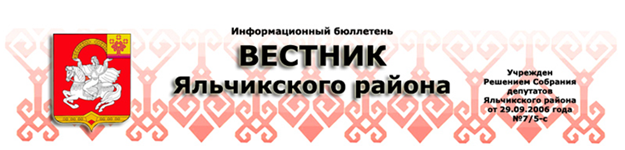 31.05.2022 г.                                                                                                                                                         № 14Об утверждении отчета об исполнениибюджета Яльчикского района Чувашской Республики за 1 квартал 2022 годаРуководствуясь статьей 264.2 Бюджетного кодекса Российской Федерации и статьей 39 Положения о регулировании бюджетных правоотношений в Яльчикском районе Чувашской Республики, администрация Яльчикского района Чувашской Республики                               п о с т а н о в л я е т:1. Утвердить прилагаемый отчет об исполнении бюджета Яльчикского района Чувашской Республики за 1 квартал 2022 года (далее – отчет). 2. Направить отчет Собранию депутатов Яльчикского района Чувашской Республики и в Контрольно-счетную палату Чувашской Республики.3. Опубликовать отчет в Информационном бюллетене «Вестник Яльчикского района».Глава администрацииЯльчикского районаЧувашской Республики                                                                      Л.В. ЛевыйВ соответствии с муниципальной программой Яльчикского района Чувашской Республики «Развитие сельского хозяйства и регулирование рынка сельскохозяйственной продукции, сырья и продовольствия Яльчикского района Чувашской Республики», утвержденной постановлением администрации Яльчикского района Чувашской Республики от 11 марта 2019 г. № 161, администрация Яльчикского района Чувашской Республики п о с т а н о в л я е т: 1. Утвердить прилагаемые Правила предоставления субсидий из бюджета Яльчикского района на поддержку граждан, ведущих личное подсобное хозяйство и применяющих специальный налоговый режим «Налог на профессиональный доход», в том числе за счет средств республиканского бюджета Чувашской Республики, не обеспеченных софинансированием из федерального бюджета. 2. Контроль за исполнением настоящего постановления возложить на отдел сельского хозяйства администрации Яльчикского района. 3. Настоящее постановление вступает в силу после его официального опубликования. Глава администрацииЯльчикского района							              Л.В. Левый                                                             УТВЕРЖДЕНЫ                                                                     постановлением администрацииЯльчикского района Чувашской Республики                                                                от 12.05.2022 № 279П Р А В И Л А предоставления субсидий из бюджета Яльчикского района на поддержку граждан, ведущих личное подсобное  хозяйство и применяющих специальный налоговый режим «Налог на профессиональный доход», в том числе за счет средств республиканского бюджета Чувашской Республики, не обеспеченных софинансированием из федерального бюджетаI. Общие положенияНастоящие Правила регламентируют цели, условия и порядок предостав-ления гражданам, ведущим личное подсобное хозяйство на территории Чуваш-ской Республики и применяющим специальный налоговый режим «Налог на профессиональный доход», субсидий на возмещение части затрат, направленных на приобретение коров или нетелей и (или) коз, семени племенных быков-производителей, сельскохозяйственной техники и (или) оборудования, минеральных удобрений, проведение агрохимического обследования почв, проведение лабораторных испытаний семян, на приобретение материалов (товаров) для занятия пчеловодством. (далее также соответственно – получатель субсидии, субсидия) за счет средств бюджета муниципального района (округа) Чувашской Республики, а также средств, поступивших в бюджет муниципального района (округа) из республиканского бюджета Чувашской Республики, не обеспеченных софинансированием из федерального бюджет, на указанные цели, в рамках реализации государственной программы Чувашской Республики «Развитие сельского хозяйства и регулирование рынка сельскохозяйственной продукции, сырья и продовольствия Чувашской Республики», утвержденной постановлением Кабинета Министров Чувашской Республики от 26 октября 2018 г. № 433.II. Порядок финансирования2.1. В соответствии с Решением  Собрания депутатов Яльчикского района от 02.12.2021г. № 13/2-с «О бюджете Яльчикского района Чувашской Республики на 2022 год и на плановый период 2023 и 2024 годов»  главным распорядителем средств местного  бюджета Яльчикского района Чувашской Республики (далее – местный бюджет), направляемых получателям субсидий на возмещение части затрат на приобретение коров или нетелей и (или) коз, семени племенных быков-производителей, сельскохозяйственной техники и (или) оборудования, минеральных удобрений, проведение агрохимического обследования почв, проведение лабораторных испытаний семян, на приобретение материалов (товаров) для занятия пчеловодством  является администрация Яльчикского района.Предоставление субсидии осуществляется за счет средств, предусмотрен-ных по разделу 0400 «Национальная экономика», подразделу 0405 «Сельское хозяйство и рыболовство», в пределах лимитов бюджетных обязательств, утвер-жденных в установленном порядке администрации Яльчикского района.Администрация Яльчикского района обеспечивает результативность, адресность и целевой характер использования бюджетных средств в соответствии с утвержденными бюджетными ассигнованиями и лимитами бюджетных обязательств.Выплата субсидий за счет средств, поступивших из республиканского бюджета Чувашской Республики, осуществляется на условиях, установленных нормативными правовыми актами Чувашской Республики.В случае доведения в установленном порядке администрации Яльчикского района дополнительных лимитов бюджетных обязательств на цели, указанные в разделе I настоящих Правил, выплата субсидии производится с учетом следующих критериев приоритетности предоставления субсидии (по мере убывания их значимости):а) ранее представлены в администрацию Яльчикского района в соответ-ствии с пунктом 2.5 настоящих Правил соответствующие требованиям настоящих Правил документы на получение субсидии, на основании которых субсидия была предоставлена не в полном объеме в связи с отсутствием лимитов бюджетных обязательств на цели, указанные в разделе I настоящих Правил, в соответствии с пунктом 2.7 настоящих Правил;б) ранее представлены в администрацию Яльчикского района в соответ-ствии с пунктом 2.5 настоящих Правил соответствующие требованиям настоящих Правил документы на получение субсидии, на основании которых субсидия не была предоставлена в связи с отсутствием лимитов бюджетных обязательств на цели, указанные в разделе I настоящих Правил.2.2. Субсидии за счет средств местного бюджета Яльчикского района Чувашской Республики предоставляются получателям субсидий в виде возмещения части фактически произведенных затрат текущего финансового года по ставкам, определяемым Минсельхозом Чувашии:на приобретение до 2 голов коров, возраст которых не превышает 4-х лет на момент их приобретения, и (или) нетелей;на приобретение от 3 до 10 голов коз (козочки старше 1 года);на приобретение семени племенных быков-производителей при использовании не более трех доз семени на одно плодотворное осеменение; на приобретение сельскохозяйственной техники и (или) оборудования, произведенных на территории Российской Федерации и (или) единой таможенной территории Таможенного союза, в соответствии с перечнем, утверждаемым Минсельхозом Чувашии;на приобретение минеральных удобрений; на агрохимическое обследование почв;на проведение лабораторных испытаний семян; на приобретение материалов (товаров) для занятия пчеловодством у юридических лиц, и (или) индивидуальных предпринимателей, и (или) граждан, ведущих личное подсобное хозяйство и применяющих специальный налоговый режим «Налог на профессиональный доход» в соответствии с перечнем и нормами расходов на материалы, утверждаемыми Минсельхозом Чувашии, Совокупный объем государственной поддержки, предусмотренный настоящими Правилами, предоставляемой на приобретение коров (нетелей), коз, семени племенных быков-производителей, сельскохозяйственной техники и (или) оборудования, минеральных удобрений, на агрохимическое обследование почв, на проведение лабораторных испытаний семян, на развитие пчеловодства не может составлять более 500,0 тысяч рублей. Размер субсидии рассчитывается по  следующей формуле:а) при приобретении молочных коров и (или) нетелей,  и (или) коз (козочки старше 1 года);С = V × R,где:С – размер субсидии,. рублей;V –  поголовье молочных коров и (или) нетелей,  и (или) коз (козочки старше 1 года) (голов);R – ставка субсидии. рублей;б) при приобретении сельскохозяйственной техники и (или) оборудования, материалов (товаров) для развития пчеловодством, семени племенных быков-производителей, минеральных удобрений; при агрохимическом обследовании почв; при  проведении лабораторных испытаний семян:С = s x R / 100,где:С - размер субсидии, рублей;s – стоимость  покупки, рублей;R - ставка субсидии, процентов.При этом,  доля средств, выделяемых, из республиканского бюджета Чувашской Республики составляет  99,9%, в общем размере субсидий, из местного бюджета  - 0,1%:2.3. . Субсидии предоставляются при соблюдении получателем субсидии следующих условий:а) применение налогового режима должно подтверждаться справкой о постановке на учет (снятии с учета) физического лица в качестве плательщика налога на профессиональный доход;б) принятие получателем субсидии обязательства о применении специального налогового режима «Налог на профессиональный доход» не менее пяти лет по истечении года, в котором получены средств государственной поддержки для средств (субсидий), указанных в абзаце пятом пункта 2.2, и не менее  трех лет для средств (субсидий), указанных в абзацах втором – четвертом, шестом - девятом пункта 2.2;в) получатель субсидии должен представить выписку из похозяйственной книги, подтверждающую ведение производственной деятельности в личном подсобном хозяйстве не менее чем в течение 12 месяцев, предшествующих году предоставления субсидии;г) наличие у получателя субсидии поголовья коров (нетелей)  и (или) коз на дату обращения в администрацию Яльчикского района за получением субсидии и принятие получателем субсидии обязательства сохранения поголовья коров (нетелей) и (или) коз в количестве не менее чем на дату обращения за получением субсидии в течение не менее трех лет после года получения субсидии (для получателей субсидий по направлению приобретение коров (нетелей) и (или) коз).Средства не могут быть предоставлены на возмещение части затрат, связанных  с приобретением коров (нетелей)  и (или) коз у близких родственников (супруга (супруги), дедушки (бабушки), внуков, родителей (в том числе усыновителей), детей (в том числе усыновленных), полнородных и неполнородных братьев и сестер) и (или) близких свойственников (дедушки (бабушки), внуков, родителей (в том числе усыновителей), детей (в том числе усыновленных), полнородных и неполнородных братьев и сестер) супруга (супруги);д) наличие у получателя субсидии сельскохозяйственной техники и (или) оборудования, в отношении которого обратился в администрацию Яльчикского района за получением субсидии и принятие получателем субсидии обязательства по использованию сельскохозяйственной техники и (или) оборудования по целевому назначению в течение не менее пяти лет со дня получения субсидии (для получателей субсидий по направлению приобретение сельскохозяйственной техники и (или) оборудования). В случае приобретения сельскохозяйственной техники и (или) оборудования, бывших в употреблении не старше шести лет после года выпуска, получателем субсидии дополнительно представляются документы о результатах проведенной экспертизы (оценки) рыночной стоимости приобретаемых сельскохозяйственной техники и (или) оборудования.Средства не могут быть предоставлены на возмещение части затрат, связанных с приобретением сельскохозяйственной техники и (или) оборудования у близких родственников (супруга (супруги), дедушки (бабушки), внуков, родителей (в том числе усыновителей), детей (в том числе усыновленных), полнородных и неполнородных братьев и сестер) и (или) близких свойственников (дедушки (бабушки), внуков, родителей (в том числе усыновителей), детей (в том числе усыновленных), полнородных и неполнородных братьев и сестер) супруга (супруги);е) наличие ветеринарного паспорта на пасеку, наличие оборудования для пчеловодства, в отношении которого  получатель субсидии обратился  в администрацию Яльчикского района за получением субсидии и принятие получателем субсидии обязательства по использованию оборудования по целевому назначению в течение  не менее трех лет со дня получения субсидии  (для получателей субсидий по направлению приобретение материалов (товаров) для занятия пчеловод-ством);ж) получатель субсидии должен подтвердить затраты, направленные на приобретение коров (нетелей) и (или) коз, и (или) семени племенных быков-производителей, и (или) сельскохозяйственной техники и (или) оборудования, и (или) минеральных удобрений, и (или) на проведение агрохимического обследования почв, на проведение лабораторных испытаний семян, и (или) на развитие пчеловодства, указанные в разделе I настоящих Правил (договоры купли-продажи (поставки); товарные накладные и (или)  универсальные передаточные документы, и (или) акты приема-передачи, акты о приемке выполненных работ (оказании услуг), и (или) товарные чеки; платежные документы, подтверждающие банковский платеж (оплата безналичным способом); иные документы, подтверждающие факт осуществления затрат на приобретения основных средств или расходных материалов, на  которых предоставляются средства).Обязательным условием предоставления субсидии является согласие по-лучателей субсидий на осуществление администрацией Яльчикского района и органами муниципального финансового контроля проверок, предусмотренных разделом IV настоящих Правил.2.4. Субсидии предоставляются получателю субсидии в случаях, если на первое число месяца, в котором планируется заключение соглашения о предоставлении субсидии между администрацией Яльчикского района и получателем субсидии (далее – соглашение), получатель субсидии соответствует следующим требованиям:у получателя субсидии должна отсутствовать неисполненная обязанность по уплате налогов, сборов, страховых взносов, пеней, штрафов, процентов, под-лежащих уплате в соответствии с законодательством Российской Федерации о налогах и сборах, в сумме, превышающей 10 тыс. рублей; (при наличии указанной неисполненной обязанности получатель субсидии может представить копии платежных документов, подтверждающих выполнение данной неисполненной обязанности);у получателя субсидии должны отсутствовать просроченная задолженность по возврату в местный бюджет субсидий, бюджетных инвестиций, предоставленных в том числе в соответствии с иными правовыми актами, и иная просроченная (неурегулированная) задолженность перед местным бюджетом;в реестре дисквалифицированных лиц должны отсутствовать сведения о дисквалифицированном физическом лице – производителе товаров, работ, услуг, являющихся получателями субсидий;получатель субсидии не должен получать средства из местного бюджета в соответствии с иными нормативными правовыми актами на цели, указанные в разделе I настоящих Правил.2.5. Получатели субсидий ежемесячно по 5 число включительно месяца, следующего за отчетным представляют в администрацию Яльчикского района заявление по форме согласно приложению № 1 к настоящим Правилам (далее – заявление) и  справку-расчет на получение субсидии на возмещение части затрат на развитие личных подсобных хозяйств, ведение которых осуществляют граждане, применяющие специальный налоговый режим «Налог на профессиональный доход» за счет средств республиканского бюджета Чувашской Республики и местного бюджета по форме согласно приложению № 2 к настоящим Правилам (далее – справка-расчет) в двух экземплярах с приложением копий документов,  указанных в подпункте «ж» пункта 2.3 настоящих Правил.Копии документов, указанные в абзаце первом настоящего пункта, заве-ряются получателем субсидии.Ответственность за достоверность сведений, содержащихся в документах, представленных получателем субсидии, несет получатель субсидии.Получатель субсидии вправе по собственной инициативе представить сле-дующие документы, выданные по состоянию на первое число месяца, в котором планируется заключение соглашения:справку о постановке на учет (снятии с учета) физического лица в качестве плательщика налога на профессиональный доход;справку из налогового органа об отсутствии (наличии) неисполненной обязанности по уплате налогов, сборов, страховых взносов, пеней, штрафов, процентов, подлежащих уплате в соответствии с законодательством Российской Федерации о налогах и сборах в сумме, превышающей 10 тыс. рублей (при наличии указанной неисполненной обязанности получатель субсидии может представить копии платежных документов, подтверждающих выполнение данной неисполненной обязанности).2.6. Администрация Яльчикского района:а) регистрирует заявление в день его поступления;б) один экземпляр справки-расчета с копиями документов остается у специалиста администрации Яльчикского района, второй экземпляр справки-расчета с отметкой о принятии возвращается получателю субсидии;в) в течение двух рабочих дней со дня регистрации заявления рассматривает документы, указанные в абзаце первом пункта 2.5 настоящих Правил.В случае если получателями субсидий по собственной инициативе не представлены документы, предусмотренные абзацами пятым и шестым пункта 2.5 настоящих Правил, администрация Яльчикского района в течение трех рабочих дней со дня заявления в порядке, предусмотренном законодательством Российской Федерации и законодательством Чувашской Республики, направляет межведомственный запрос о представлении документов, предусмотренных абзацами пятым и шестым пункта 2.5 настоящих Правил.В случае несоблюдения условий, предусмотренных  в пункте 2.3 настоящих Правил, представления неполного комплекта документов, обнаружения не-полных или недостоверных сведений в справке-расчете и иных документах, указанных в абзаце первом пункта 2.5 настоящих Правил, и (или) представления документов, оформленных с нарушением установленных законодательством Российской Федерации и законодательством Чувашской Республики требований, администрация Яльчикского района не позднее следующего рабочего дня после дня окончания проверки возвращает их для устранения выявленных недостатков. Срок для устранения недостатков – не более двух рабочих дней со дня возврата получателю субсидии документов.Администрация Яльчикского района в течение двух рабочих дня со дня устранения недостатков получателем субсидии проверяет их полноту и достоверность.В случае если получателем субсидии соблюдаются условия и требования, предусмотренные пунктом 2.3 и 2.4 настоящих Правил, представленные документы соответствуют комплекту документов, указанных в абзаце первом пункта 2.5 настоящих Правил, администрация Яльчикского района в течение 10 рабочих дней со дня получения заявления принимает решение о предоставлении субсидии.В течение трех рабочих дней со дня принятия решения о предоставлении субсидии между администрацией Яльчикского района и получателем субсидии заключается соглашение.В случае принятия администрацией Яльчикского района решения об отказе в предоставлении субсидии по основаниям, указанным в абзацах одиннадцатом – четырнадцатом настоящего пункта, администрация Яльчикского района направляет получателю субсидии письменное уведомление с указанием основания для отказа в течение 10 рабочих дней со дня принятия решения об отказе в предоставлении субсидии.Основаниями для отказа получателю субсидии в предоставлении субсидии являются:установление факта недостоверности представленной получателем субси-дии информации;несоответствие условиям, предусмотренным пунктом 2.3 настоящих Пра-вил;несоответствие требованиям, предусмотренным пунктом 2.4 настоящих Правил;отсутствие лимитов бюджетных обязательств.Получатель субсидии после устранения причин, послуживших основанием для принятия решения об отказе в предоставлении субсидии, вправе повторно обратиться в администрацию Яльчикского района в соответствии с настоящими Правилами.2.7. При недостаточности лимитов бюджетных обязательств субсидии предоставляются получателям субсидий пропорционально суммам причитающихся субсидий, указанным в справках-расчетах, представленных получателями субсидий в соответствии с абзацем первым пункта 2.5 настоящих Правил.2.8. Для перечисления субсидии администрация Яльчикского района в течение одного рабочего дня со дня заключения соглашения представляет в УФК по Чувашской Республике заявку на кассовый расход и соглашение.Перечисление субсидий осуществляется с лицевого счета получателя средств местного бюджета - администрации Яльчикского района, открытого в УФК по Чувашской Республике, на банковские счета получателей субсидий, указанные в заявлении, в течение трех рабочих дней со дня представления администрацией Яльчикского района документов, указанных в абзаце первом настоящего пункта, но не позднее десятого рабочего дня после дня принятия решения о предоставлении субсидии.2.9. Результатом предоставления субсидии является достижение значения показателя предоставления субсидии.Эффективность использования субсидий оценивается исходя из степени достижения получателем субсидии установленного соглашением значения следующих результатов использования субсидий:для субсидий, указанных в абзацах втором - четвертом  пункта 2.2 - прирост объема реализованного молока, произведенного гражданами, ведущими личные подсобные хозяйства и применяющими специальный налоговый режим «Налог на профессиональный доход», в году получения субсидии по отношению к году, предшествующему году получения субсидии (процентов);для субсидии, указанного в абзаце пятом  пункта 2.2- прирост объема реализованных картофеля и (или) овощей и молока, произведенных гражданами, ведущими личные подсобные хозяйства и применяющими специальный налоговый режим «Налог на профессиональный доход», в году получения субсидии по отношению к году, предшествующему году получения субсидии (процентов);для субсидий, указанных в абзацах шестом -  восьмом  пункта 2.2- прирост объема реализованных картофеля и (или) овощей, произведенных гражданами, ведущими личные подсобные хозяйства и применяющими специальный налоговый режим «Налог на профессиональный доход», в году получения субсидии по отношению к году, предшествующему году получения субсидии (процентов).;для субсидии, указанного в абзаце девятом  пункта 2.2- прирост объема реализованного меда, произведенного гражданами, ведущими личные подсобные хозяйства и применяющими специальный налоговый режим «Налог на профессиональный доход», в году получения субсидии по отношению к году, предшествующему году получения субсидии (процентов).В случае если в предшествующем году реализация продукции не осуществлялась, то прирост объема реализованной продукции равно объему реализованной продукции в году получения субсидии.Оценка эффективности предоставления субсидий осуществляется администрацией Яльчикского района на основании данных получателей субсидий, представляемых в порядке и по форме, которые определены Министерством сельского хозяйства Российской Федерации (далее – отчет о результатах использования субсидий). Получатель субсидии представляет в администрацию Яльчикского района отчет о результатах использования субсидий, указанного в абзаце третьем настоящего пункта, в течение 15 рабочих дней, следующих за отчетным годом.2.10. В случае если получателем субсидии допущены нарушения обязательств, предусмотренных соглашением в части достижения значения показателя предоставления субсидии, то объем средств, подлежащий возврату в местный бюджет в течение одного месяца со дня получения письменного уведомления, но не позднее 1 апреля года, следующего за годом предоставления субсидии (Vвозврата), рассчитывается по формулеVвозврата = Vсубсидии × (1 – D / S) × 0,1,где:Vсубсидии – размер субсидии, полученной получателем субсидии;D – фактически достигнутое значение показателя предоставления субсидии на основании отчета;S – плановое значение показателя предоставления субсидии, установленное соглашением.Основанием для освобождения получателя субсидии от применения мер ответственности, предусмотренных настоящим пунктом, является документально подтвержденное наступление обстоятельств непреодолимой силы, препятствующих исполнению соответствующих обязательств. Под обстоятельствами непреодолимой силы в том числе понимаются воздействие опасных для производства продукции растениеводства природных явлений (атмосферная, почвенная засуха, суховей, заморозки, вымерзание, выпревание, градобитие, ледяная корка, половодье, переувлажнение почвы, ураганный ветер, природный пожар), распространение инфекционных болезней растений на значительные территории, сокращение сельскохозяйственных животных в результате оздоровления хозяйства от заразных болезней животных, гибель (утрата) сельскохозяйственных животных от заразных болезней сельскохозяйственных животных, в результате стихийных бедствий (удар молнии, ураганный ветер, наводнение, пожар).III. Порядок возврата субсидий3.1. Возврат средств местного бюджета Чувашской Республики осуществляется:в случае выявления фактов нарушения условий предоставления субсидии –  в размере всей предоставленной суммы субсидии;в случае нецелевого использования субсидии – в размере суммы нецелевого использования субсидии;в случае недостижения результата предоставления субсидии – недостиже-ния  значения показателя предоставления субсидии – в соответствии с пунктом 2.11 настоящих Правил.Администрация Яльчикского района в течение 10 рабочих дней со дня выявления администрацией Яльчикского района и (или) органами муниципального финансового контроля факта нарушения условий и порядка предоставления субсидий, установленных настоящими Правилами и соглашением, направляет получателю субсидии уведомление о возврате в местный бюджет указанных средств в течение одного месяца со дня получения уведомления.3.2. В случае если получатель субсидии не возвращает бюджетные средства в местный бюджет в установленные сроки или отказывается от добровольного возврата указанных средств, они взыскиваются в судебном порядке.IV. Осуществление контроляАдминистрация   Яльчикского района осуществляет проверку соблюдения получателем субсидии порядка и условий предоставления субсидий, в том числе в части достижения результатов предоставления субсидии.Органы муниципального финансового контроля осуществляют проверку в соответствии со статьями 268.1 и 269.2 Бюджетного кодекса Российской Федерации.».Приложение № 1к Правилам предоставления субсидий из бюджета муниципального района (округа) на поддержку граждан, ведущих личное подсобное  хозяйство и применяющих специальный налоговый режим «Налог на профессиональный доход», в том числе за счет средств республиканского бюджета Чувашской Республики, не обеспеченных софинансированием из федерального бюджетаАдминистрация   Яльчикского района Чувашской Республики__________________________________(наименование получателя субсидии)__________________________________Адрес ______________________________________________________________Контактный телефон ________________ИНН _____________________________заявление.Прошу предоставить субсидию из местного бюджета Чувашской Республики на _____________________________________________________________(наименование субсидии)_____________________________________________________________________.Подтверждаю, чтоне имею неисполненной обязанности по уплате налогов, сборов, страховых взносов, пеней, штрафов, процентов, подлежащих уплате в соответствии с законодательством Российской Федерации о налогах и сборах в сумме, превышающей 10 тыс. рублей (при наличии указанной неисполненной обязанности получатель субсидии представляет копии платежных документов, подтверждающих выполнение данной неисполненной обязанности);отсутствует просроченная задолженность по возврату в местный бюджет субсидий, бюджетных инвестиций, предоставленных в том числе в соответствии с иными правовыми актами, и иная просроченная (неурегулированная) задолженность перед местным бюджетом;не получал средства из местного бюджета в соответствии с иными нормативными правовыми актами на указанные цели.Подтверждаю, что в реестре дисквалифицированных лиц отсутствуют  сведения о дисквалифицированном физическом лице – производителе товаров, работ, услуг, являющемся получателем субсидий; Для зачисления субсидии открыт счет ____________ № ________________ 							      (вид счета)в ____________________________________________________________________(наименование банка)ИНН ________________________________________________________________БИК _________________________________________________________________Корр. счет № ____________________________Даю согласие на представление сведений, составляющих налоговую тайну, в соответствии с подпунктом 1 пункта 1 статьи 102 Налогового кодекса Российской Федерации.Даю согласие на осуществление администрацией   ---------- района Министерством сельского хозяйства Чувашской Республики и органами муниципального финансового контроля проверок соблюдения мной условий и порядка предоставления субсидий.Получатель субсидии      _______________     ______________________________                                                             (подпись)                              (расшифровка подписи)М.П. (при наличии)Приложение № 2к Правилам предоставления субсидийиз бюджета муниципального района (округа)на поддержку граждан, ведущих личноеподсобное  хозяйство и применяющих специальныйналоговый режим «Налог на профессиональныйдоход», в том числе за счет средств республиканского бюджета Чувашской Республики, не обеспеченныхсофинансированием из федерального бюджетаСПРАВКА-РАСЧЕТна получение субсидии на возмещение части затрат на развитие личных подсобных хозяйств,ведение которых осуществляют граждане, применяющие специальный налоговый режим«Налог на профессиональный доход» за счет средств республиканского бюджета Чувашской Республики и местного бюджета_______________________________ за _________ 20__ года                                                               (получатель субсидии)ИНН получателя субсидии____________________________________ Получатель субсидии   ________________ ____________________________________                                                          (подпись)                               (расшифровка подписи)____________ Приложение № 3к Правилам предоставления субсидий из бюджета муниципального района (округа) на поддержку граждан, ведущих личное подсобное  хозяйство и применяющих специальный налоговый режим «Налог на профессиональный доход», в том числе за счет средств республиканского бюджета Чувашской Республики, не обеспеченных софинансированием из федерального бюджетаО Т Ч Е Т о результатах использования субсидий _____________________________________________________(наименование получателя субсидии)на ___ ____________ 20__ года  ______________ *	Планируемое   значение   показателя   предоставления   субсидии, указываемое   в  настоящей  таблице,  должно  соответствовать  планируемому значению показателя предоставления субсидии, установленному в соглашении.Получатель субсидии _______________________                ___________________                                                        (подпись)                                       (расшифровка подписи)____ ____________ 20___ г.М.П. (при наличии)В соответствии с муниципальной программой Яльчикского района Чувашской Республики «Развитие сельского хозяйства и регулирование рынка сельскохозяйственной продукции, сырья и продовольствия Яльчикского района Чувашской Республики», утвержденной постановлением администрации Яльчикского района Чувашской Республики от 11 марта 2019 г. № 161, администрация Яльчикского района Чувашской Республики п о с т а н о в л я е т: 1. Утвердить прилагаемые Правила предоставления субсидий из бюджета Яльчикского района на развитие личных подсобных хозяйств, ведение которых осуществляют граждане, применяющие специальный налоговый режим «Налог на профессиональный доход».2. Контроль за исполнением настоящего постановления возложить на отдел сельского хозяйства администрации Яльчикского района. 3. Настоящее постановление вступает в силу после его официального опубликования. Глава администрацииЯльчикского района							               Л.В. Левый                                                                                                                                                              УТВЕРЖДЕНЫ                                                                                                                                   постановлением администрацииЯльчикского района Чувашской Республики                                                                                                                                                       от 12.05.2022 № 280П Р А В И Л А предоставления субсидий из бюджета Яльчикского района на развитие личных подсобных хозяйств, ведение которых осуществляют граждане, применяющие специальный налоговый режим «Налог на профессиональный доход»I. Общие положенияНастоящие Правила регламентируют цели, условия и порядок предоставления гражданам, ведущим личное подсобное хозяйство на территории Чувашской Республики и применяющим специальный налоговый режим «Налог на профессиональный доход», субсидий на возмещение части затрат, направленных на обеспечение прироста производства овощей открытого грунта, производства картофеля, производства молока,  на развитие специализированного мясного скотоводства, развитие овцеводства и козоводства (далее также соответственно – получатель субсидии, субсидия) за счет средств бюджета муниципального района (округа) Чувашской Республики, а также средств, поступивших в бюджет муниципального района (округа) из республиканского бюджета Чувашской Республики на указанные цели, в рамках реализации государственной программы Чувашской Республики «Развитие сельского хозяйства и регулирование рынка сельскохозяйственной продукции, сырья и продовольствия Чувашской Республики», утвержденной постановлением Кабинета Министров Чувашской Республики от 26 октября 2018 г. № 433.II. Порядок финансирования 2.1. В соответствии с Решением  Собрания депутатов Яльчикского района «О бюджете Яльчикского района Чувашской Республики на 2022 год и на плановый период 2023 и 2024 годов» главным распорядителем средств местного  бюджета Яльчикского  района Чувашской Республики (далее – местный бюджет), направляемых получателям субсидий на возмещение части затрат на обеспечение прироста производства овощей открытого грунта, производства картофеля, производства молока,  на развитие специализированного мясного скотоводства, является администрация Яльчикского  района.Предоставление субсидии осуществляется за счет средств, предусмотренных по разделу 0400 «Национальная экономика», подразделу 0405 «Сельское хозяйство и рыболовство», в пределах лимитов бюджетных обязательств, утвержденных в установленном порядке администрации Яльчикского района.Администрация Яльчикского района обеспечивает результативность, адресность и целевой характер использования бюджетных средств в соответствии с утвержденными бюджетными ассигнованиями и лимитами бюджетных обязательств.Выплата субсидий за счет средств, поступивших из республиканского бюджета Чувашской Республики, в том числе средств, поступивших в республиканский бюджет Чувашской Республики из федерального бюджета, осуществляется на условиях, установленных нормативными правовыми актами Российской Федерации и Чувашской Республики.В случае доведения в установленном порядке администрации Яльчикского района дополнительных лимитов бюджетных обязательств на цели, указанные в разделе I настоящих Правил, выплата субсидии производится с учетом следующих критериев приоритетности предоставления субсидии (по мере убывания их значимости):а) ранее представлены в администрацию Яльчикского района в соответствии с пунктом 2.5 настоящих Правил соответствующие требованиям настоящих Правил документы на получение субсидии, на основании которых субсидия была предоставлена не в полном объеме в связи с отсутствием лимитов бюджетных обязательств на цели, указанные в разделе I настоящих Правил, в соответствии с пунктом 2.7 настоящих Правил;б) ранее представлены в администрацию Яльчикского района в соответствии с пунктом 2.5 настоящих Правил соответствующие требованиям настоящих Правил документы на получение субсидии, на основании которых субсидия не была предоставлена в связи с отсутствием лимитов бюджетных обязательств на цели, указанные в разделе I настоящих Правил.2.2. Субсидии за счет средств местного бюджета Яльчикского района Чувашской Республики предоставляются получателям субсидий в виде возмещения части затрат текущего финансового года по ставкам, определяемым Минсельхозом Чувашии: на 1 тонну реализованных юридическим лицам, включая сельскохозяй-ственным потребительским кооперативам, в текущем финансовом году овощей открытого грунта: капусты, моркови, свеклы столовой,  огурцов, томатов, лука, чеснока, картофеля собственного производства, сумма субсидий при этом не может превышать 30 процентов затрат на производство данной продукции;на содержание 1 головы молочной коровы (нетели) исходя из численности поголовья коров (нетели) на  дату обращения, но не более 50 тыс. рублей на одно личное подсобное хозяйство в год;на содержание 1 головы коровы (нетели)  специализированной мясной породы, исходя из численности поголовья коров (нетели) на  дату обращения, но не более 25 тыс. рублей на одно личное подсобное хозяйство в год;на содержания 1 головы овец и (или) коз старше 1 года исходя из численности поголовья овец (коз) на  дату обращения, но не более 12 тыс. рублей на одно личное подсобное хозяйство в год.Размер субсидии рассчитывается по следующей формуле:С = V × R,где:С – размер субсидии за счет средств федерального бюджета, республиканского бюджета Чувашской Республики и местного бюджета, рублей;V –  объем реализованных в  текущем финансовом году овощей открытого грунта и (или) картофеля собственного производства (тонн), или поголовье молочных коров (нетелей) и (или) коров (нетелей)  специализированных мясных пород, или овец и (или) коз (голов);R – ставка субсидии  за счет средств федерального бюджета, республиканского бюджета Чувашской Республики и местного бюджета. рублей;При этом,  доля средств, выделяемых из федерального бюджета, составляет 4,8% в общем размере субсидий  за счет всех источников финансирования, из республиканского бюджета Чувашской Республики исходя из уровня софинансирования, установленного Правительством Российской Федерации для Чувашской Республики, -0,05%, из республиканского бюджета Чувашской Республики сверх уровня софинансирования из федерального бюджета, установленного Правительством Российской Федерации для Чувашской Республики – 95,05%,  местного бюджета  - 0,1%:2.3. Субсидии предоставляются при соблюдении получателем субсидии следующих условий:а) применение налогового режима должно подтверждаться справкой о постановке на учет (снятии с учета) физического лица в качестве плательщика налога на профессиональный доход;б) принятие получателем субсидии обязательства о применении специального налогового режима «Налог на профессиональный доход» не менее трех лет по истечении года, в котором получены средств государственной поддержки;в) получатель субсидии должен представить выписку из похозяйственной книги, подтверждающую ведение производственной деятельности в личном подсобном хозяйстве не менее чем в течение 12 месяцев, предшествующих году предоставления субсидии;г) получатель субсидии должен подтвердить затраты на производство сельскохозяйственной продукции и развитие сельскохозяйственных отраслей, указанных в разделе I настоящих Правил (договоры купли-продажи; товарные накладные и (или) универсальные передаточные документы, и (или) акты приема-передачи, акты о приемке выполненных работ (оказании услуг), и (или) товарные чеки; платежные документы или расписки в получении денежных средств (в случае заключения договоров с физическими лицами), и (или)  выписки из банка, и (или)  иные документы, подтверждающие факт оплаты приобретения основных средств или расходных материалов, использованных при производстве продукции, на которую предоставляется субсидия);д) наличие у получателя субсидии поголовья молочных коров (нетелей) или поголовья коров (нетелей) специализированных мясных пород на дату обращения в администрацию Яльчикского района за получением субсидии и принятие получателем субсидии обязательства сохранения поголовья молочных коров (нетелей) или  коров (нетелей) специализированных мясных пород по состоянию на 31 декабря  года получения субсидии в количестве не менее чем на дату обращения в администрацию Яльчикского района за получением субсидии (для получателей субсидий соответственно по направлениям прирост производства молока или  развитие специализированного мясного скотоводства);е) наличие у получателя субсидии не менее 5 голов овец и (или) 1 головы козы старше 1 года на дату  обращения в администрацию Яльчикского района за получением субсидии и принятие получателем субсидии обязательства сохранения поголовья овец и коз старше 1 года по состоянию на 31 декабря года получения субсидии в количестве не менее чем на дату обращения в администрацию Яльчикского района за получением субсидии (для получателей субсидий по направлению развитие овцеводства и козоводства);ж) отсутствие в году, предшествующем году получения субсидии, случаев привлечения к ответственности получателя субсидии ‎за несоблюдение запрета выжигания сухой травянистой растительности, стерни, пожнивных остатков (за исключением рисовой соломы) на землях сельскохозяйственного назначения, установленного постановлением Правительства Российской Федерации от 16 сентября 2020 г. № 1479 «‎Об утверждении Правил противопожарного режима в Российской Федерации».Обязательным условием предоставления субсидии является согласие получателей субсидий на осуществление администрацией Яльчикского района и органами муниципального финансового контроля проверок, предусмотренных разделом IV настоящих Правил.2.4. Субсидии предоставляются получателю субсидии в случаях, если на первое число месяца, в котором планируется заключение соглашения о предоставлении субсидии между администрацией Яльчикского района и получателем субсидии (далее – соглашение), получатель субсидии соответствует следующим требованиям:у получателя субсидии должна отсутствовать неисполненная обязанность по уплате налогов, сборов, страховых взносов, пеней, штрафов, процентов, под-лежащих уплате в соответствии с законодательством Российской Федерации о налогах и сборах, в сумме, превышающей 10 тыс. рублей (при наличии указанной неисполненной обязанности получатель субсидии может представить копии платежных документов, подтверждающих выполнение данной неисполненной обязанности);у получателя субсидии должны отсутствовать просроченная задолженность по возврату в местный бюджет субсидий, бюджетных инвестиций, предоставленных в том числе в соответствии с иными правовыми актами, и иная просроченная (неурегулированная) задолженность перед местным бюджетом;в реестре дисквалифицированных лиц должны отсутствовать сведения о дисквалифицированном физическом лице – производителе товаров, работ, услуг, являющихся получателями субсидий;получатель субсидии не должен получать средства из местного бюджета в соответствии с иными нормативными правовыми актами на цели, указанные в разделе I настоящих Правил.2.5. Получатели субсидий по 5 число включительно месяца, следующего за отчетным представляют в администрацию Яльчикского района заявление по форме согласно приложению № 1 к настоящим Правилам (далее – заявление) и  справку-расчет на получение субсидии на возмещение части затрат на развитие личных подсобных хозяйств, ведение которых осуществляют граждане, применяющие специальный налоговый режим «Налог на профессиональный доход» за счет средств федерального бюджета, республиканского бюджета Чувашской Республики и местного бюджета по форме согласно приложению № 2 к настоящим Правилам (далее – справка-расчет) в двух экземплярах с приложением копий документов, подтверждающих затраты на производство сельскохозяйственной продукции и развитие сельскохозяйственных отраслей, указанных в подпункте «г» пункта 2.3 настоящих Правил.Копии документов, указанные в абзаце первом настоящего пункта, заверяются получателем субсидии.Ответственность за достоверность сведений, содержащихся в документах, представленных получателем субсидии, несет получатель субсидии.Получатель субсидии вправе по собственной инициативе представить сле-дующие документы, выданные по состоянию на первое число месяца, в котором планируется заключение соглашения:справку о постановке на учет (снятии с учета) физического лица в качестве плательщика налога на профессиональный доход;справку из налогового органа об отсутствии (наличии) неисполненной обязанности по уплате налогов, сборов, страховых взносов, пеней, штрафов, процентов, подлежащих уплате в соответствии с законодательством Российской Федерации о налогах и сборах в сумме, превышающей 10 тыс. рублей (при наличии указанной неисполненной обязанности получатель субсидии может представить копии платежных документов, подтверждающих выполнение данной неисполненной обязанности);справку, выданную территориальным подразделением управления надзорной деятельности и профилактической работы Главного управления Министерства Российской Федерации по делам гражданской обороны, чрезвычайным ситуациям и ликвидации последствий стихийных бедствий по Чувашской Республике – Чувашии, подтверждающую отсутствие в году, предшествующем году получения субсидии, случаев привлечения к ответственности получателя субсидии за несоблюдение запрета на выжигание сухой травянистой растительности, стерни, пожнивных остатков (за исключением рисовой соломы) на землях сельскохозяйственного назначения.2.6. Администрация Яльчикского района:а) регистрирует заявление в день его поступления;б) один экземпляр справки-расчета с копиями документов остается у специалиста администрации Яльчикского района, второй экземпляр справки-расчета с отметкой о принятии возвращается получателю субсидии;в) в течение двух рабочих дней со дня регистрации заявления рассматривает документы, указанные в абзаце первом пункта 2.5 настоящих Правил.В случае если получателями субсидий по собственной инициативе не представлены документы, предусмотренные абзацами пятым - седьмым пункта 2.5 настоящих Правил, администрация Яльчикского района в течение трех рабочих дней со дня поступления заявления в порядке, предусмотренном законодательством Российской Федерации и законодательством Чувашской Республики, направляет межведомственный запрос о представлении документов, предусмотренных абзацами пятым - седьмым пункта 2.5 настоящих Правил.В случае несоблюдения условий, предусмотренных  в пункте 2.3 настоящих Правил, представления неполного комплекта документов, обнаружения неполных или недостоверных сведений в справке-расчете и иных документах, указанных в абзаце первом пункта 2.5 настоящих Правил, и (или) представления документов, оформленных с нарушением установленных законодательством Российской Федерации и законодательством Чувашской Республики требований, администрация Яльчикского района не позднее следующего рабочего дня после дня окончания проверки возвращает их для устранения выявленных недостатков. Срок для устранения недостатков – не более двух рабочих дней со дня возврата получателю субсидии документов.Администрация Яльчикского района в течение двух рабочих дня со дня устранения недостатков получателем субсидии проверяет их полноту и достоверность.В случае если получателем субсидии соблюдаются условия и требования, предусмотренные пунктом 2.3 и 2.4 настоящих Правил, представленные документы соответствуют комплекту документов, указанных в абзаце первом пункта 2.5 настоящих Правил, администрация Яльчикского района в течение 10 рабочих дней со дня получения заявления принимает решение о предоставлении субсидии.В течение трех рабочих дней со дня принятия решения о предоставлении субсидии между администрацией Яльчикского района и получателем субсидии заключается соглашение.В случае принятия администрацией Яльчикского района решения об отказе в предоставлении субсидии по основаниям, указанным в абзацах одиннадцатом – четырнадцатом настоящего пункта, администрация Яльчикского района направляет получателю субсидии письменное уведомление с указанием основания для отказа в течение 10 рабочих дней со дня принятия решения об отказе в предоставлении субсидии.Основаниями для отказа получателю субсидии в предоставлении субсидии являются:установление факта недостоверности представленной получателем субсидии информации;несоответствие условиям, предусмотренным пунктом 2.3 настоящих Правил;несоответствие требованиям, предусмотренным пунктом 2.4 настоящих Правил;отсутствие лимитов бюджетных обязательств.Получатель субсидии после устранения причин, послуживших основанием для принятия решения об отказе в предоставлении субсидии, вправе повторно обратиться в администрацию Яльчикского района в соответствии с настоящими Правилами.2.7. При недостаточности лимитов бюджетных обязательств субсидии предоставляются получателям субсидий пропорционально суммам причитающихся субсидий, указанным в справках-расчетах, представленных получателями субсидий в соответствии с абзацем первым пункта 2.5 настоящих Правил.2.8. Для перечисления субсидии администрация Яльчикского района в течение одного рабочего дня со дня заключения соглашения представляет в УФК по Чувашской Республике заявку на кассовый расход и соглашение.Перечисление субсидий осуществляется с лицевого счета получателя средств местного бюджета - администрации Яльчикского района, открытого в УФК по Чувашской Республике, на банковские счета получателей субсидий, указанные в заявлении, в течение трех рабочих дней со дня представления администрацией Яльчикского района документов, указанных в абзаце первом настоящего пункта, но не позднее десятого рабочего дня после дня принятия решения о предоставлении субсидии.2.9. Результатом предоставления субсидии является достижение значения показателя предоставления субсидии.Для оценки эффективности предоставления субсидии применяется следующий показатель предоставления субсидии – прирост объема реализованной продукции, произведенной гражданами, ведущими личные подсобные хозяйства и применяющими специальный налоговый режим «Налог на профессиональный доход», по отношению к году, предшествующему году получения субсидии (процентов).Оценка эффективности предоставления субсидий осуществляется администрацией Яльчикского района на основании данных получателей субсидий, представляемых в порядке и по форме, которые определены Министерством сельского хозяйства Российской Федерации (далее – отчет о результатах использования субсидий). Получатель субсидии представляет в администрацию Яльчикского района отчет о результатах использования субсидий, указанного в абзаце третьем настоящего пункта, в течение 15 рабочих дней, следующих за отчетным годом.2.10. В случае если получателем субсидии допущены нарушения обязательств, предусмотренных соглашением в части достижения значения показателя предоставления субсидии, то объем средств, подлежащий возврату в местный бюджет в течение одного месяца со дня получения письменного уведомления, но не позднее 1 апреля года, следующего за годом предоставления субсидии (Vвозврата), рассчитывается по формулеVвозврата = Vсубсидии × (1 – D / S) × 0,1,где:Vсубсидии – размер субсидии, полученной получателем субсидии;D – фактически достигнутое значение показателя предоставления субсидии на основании отчета;S – плановое значение показателя предоставления субсидии, установленное соглашением.Основанием для освобождения получателя субсидии от применения мер ответственности, предусмотренных настоящим пунктом, является документально подтвержденное наступление обстоятельств непреодолимой силы, препятствующих исполнению соответствующих обязательств. Под обстоятельствами непреодолимой силы в том числе понимаются воздействие опасных для производства продукции растениеводства природных явлений (атмосферная, почвенная засуха, суховей, заморозки, вымерзание, выпревание, градобитие, ледяная корка, половодье, переувлажнение почвы, ураганный ветер, природный пожар), распространение инфекционных болезней растений на значительные территории, сокращение сельскохозяйственных животных в результате оздоровления хозяйства от заразных болезней животных, гибель (утрата) сельскохозяйственных животных от заразных болезней сельскохозяйственных животных, в результате стихийных бедствий (удар молнии, ураганный ветер, наводнение, пожар).III. Порядок возврата субсидий3.1. Возврат средств местного бюджета Чувашской Республики осуществляется:в случае выявления фактов нарушения условий предоставления субсидии –  в размере всей предоставленной суммы субсидии;в случае нецелевого использования субсидии – в размере суммы нецелевого использования субсидии;в случае недостижения результата предоставления субсидии – недостижения  значения показателя предоставления субсидии – в соответствии с пунктом 2.11 настоящих Правил.Администрация Яльчикского района в течение 10 рабочих дней со дня выявления администрацией Яльчикского района и (или) органами муниципального финансового контроля факта нарушения условий и порядка предоставления субсидий, установленных настоящими Правилами и соглашением, направляет получателю субсидии уведомление о возврате в местный бюджет указанных средств в течение одного месяца со дня получения уведомления.3.2. В случае если получатель субсидии не возвращает бюджетные средства в местный бюджет в установленные сроки или отказывается от добровольного возврата указанных средств, они взыскиваются в судебном порядке.IV. Осуществление контроляАдминистрация   Яльчикского района осуществляет проверку соблюдения получателем субсидии порядка и условий предоставления субсидий, в том числе в части достижения результатов предоставления субсидии.Органы муниципального финансового контроля осуществляют проверку в соответствии со статьями 268.1 и 269.2 Бюджетного кодекса Российской Федерации.».Приложение № 1к Правилам предоставления субсидий из бюджета муниципального района (округа) на развитие личных подсобных хозяйств, ведение которых осуществляют граждане, применяющие специальный налоговый режим «Налог на профессиональный доход»Администрация   Яльчикского района Чувашской Республики__________________________________(наименование получателя субсидии)__________________________________Адрес ______________________________________________________________Контактный телефон ________________ИНН _____________________________заявление.Прошу предоставить субсидию из местного бюджета Чувашской Республики на _____________________________________________________________(наименование субсидии)_____________________________________________________________________.Подтверждаю, чтоне имею неисполненной обязанности по уплате налогов, сборов, страховых взносов, пеней, штрафов, процентов, подлежащих уплате в соответствии с законодательством Российской Федерации о налогах и сборах, в сумме, превышающей 10 тыс. рублей (при наличии указанной неисполненной обязанности получатель субсидии представляет копии платежных документов, подтверждающих выполнение данной неисполненной обязанности);отсутствует просроченная задолженность по возврату в местный бюджет субсидий, бюджетных инвестиций, предоставленных в том числе в соответствии с иными правовыми актами, и иная просроченная (неурегулированная) задолженность перед местным бюджетом;не получал средства из местного бюджета в соответствии с иными нормативными правовыми актами на указанные цели.Подтверждаю отсутствие в году, предшествующем году получения субсидии, случаев привлечения к ответственности ‎за несоблюдение запрета выжигания сухой травянистой растительности, стерни, пожнивных остатков на землях сельскохозяйственного назначения, установленного постановлением Правительства Российской Федерации от 16 сентября 2020 г. № 1479 ‎«Об утверждении Правил противопожарного режима в Российской Федерации».Подтверждаю, что в реестре дисквалифицированных лиц отсутствуют сведения о дисквалифицированном физическом лице – производителе товаров, работ, услуг, являющемся получателем субсидий; Для зачисления субсидии открыт счет ____________ № ________________ 							      (вид счета)в ____________________________________________________________________(наименование банка)ИНН ________________________________________________________________БИК _________________________________________________________________Корр. счет № ____________________________Даю согласие на представление сведений, составляющих налоговую тайну, в соответствии с подпунктом 1 пункта 1 статьи 102 Налогового кодекса Российской Федерации.Даю согласие на осуществление администрацией   ---------- района Министерством сельского хозяйства Чувашской Республики и органами муниципального финансового контроля проверок соблюдения мной условий и порядка предоставления субсидий.Получатель субсидии      _______________     ______________________________                                                             (подпись)                              (расшифровка подписи)М.П. (при наличии)Приложение № 2к Правилам предоставления субсидий из бюджета муниципального района (округа) на развитие личных подсобных хозяйств, ведение которых осуществляют граждане, применяющие специальный налоговый режим «Налог на профессиональный доход»СПРАВКА-РАСЧЕТна получение субсидии на возмещение части затрат на развитие личных подсобных хозяйств, ведение которых осуществляют граждане, применяющие специальный налоговый режим «Налог на профессиональный доход» за счет средств федерального бюджета,  республиканского бюджета Чувашской Республики и местного бюджета                                                              _______________________________ за _________ 20__ года                                                                                      (получатель субсидии)ИНН получателя субсидии____________________________________Получатель субсидии   ________________ ____________________________________                                                          (подпись)                               (расшифровка подписи)_____________Приложение № 3к Правилам предоставления субсидий из бюджета муниципального района (округа) на развитие личных подсобных хозяйств, ведение которых осуществляют граждане, применяющие специальный налоговый режим «Налог на профессиональный доход».О Т Ч Е Т орезультатах использования субсидий _____________________________________________________(наименование получателя субсидии)на ___ ____________ 20__ года  ______________ *	Планируемое   значение   показателя   предоставления   субсидии, указываемое   в  настоящей  таблице,  должно  соответствовать  планируемому значению показателя предоставления субсидии, установленному в соглашении.Получатель субсидии _______________________                  ___________________ (подпись)                    (расшифровка подписи)____ ____________ 20___ г.М.П. (при наличии)О создании комиссии по проведению проверки готовности к отопительному периоду 2022-2023 годов теплоснабжающих, теплосетевых  организаций и потребителей тепловой энергии Яльчикского районаВ соответствии с Федеральным законом от 06.10.2003 № 131-ФЗ «Об общих принципах организации местного самоуправления в Российской Федерации», Федеральным законом от 27.07.2010 № 190-ФЗ «О теплоснабжении», приказом Министерства энергетики Российской Федерации от 12.03.2013 № 103 «Об утверждении Правил оценки готовности к отопительному периоду», Уставом Яльчикского  района  Чувашской Республики администрация Яльчикского района  п о с т а н о в л я е т:	1. Создать комиссию по проведению проверки готовности к отопительному периоду 2022-2023 годов теплоснабжающих, теплосетевых организаций и потребителей тепловой энергии Яльчикского района.2. Утвердить:2.1. Положение о комиссии по проведению проверки готовности к отопительному периоду 2022-2023 годов теплоснабжающих, теплосетевых организаций и потребителей тепловой энергии Яльчикского района (далее – комиссия) согласно приложению № 1.2.2.  Состав комиссии согласно приложению № 2.2.3. Программу проведения проверки готовности к отопительному периоду 2022-2023 годов теплоснабжающих, теплосетевых организаций и потребителей тепловой энергии Яльчикского района согласно приложению № 3.3. Постановление вступает в силу со дня его официального опубликования.          4. Признать утратившим силу постановление  администрации Яльчикского  района от  03  июня  2021 года   № 290  «О создании  комиссии по проведению проверки  готовности к отопительному периоду  2021-2022 годов теплоснабжающих, теплосетевых организаций и потребителей тепловой энергии Яльчикского района».5. Контроль за исполнением постановления возложить на  заместителя главы администрации-начальника отдела капитального строительства и жилищно-коммунального хозяйства администрации Яльчикского района  Н.П.Петрова. Глава администрацииЯльчикского района 						                     Л. В. ЛевыйПриложение № 1 к	постановлению администрацииЯльчикского районаот  «17» мая 2022 № 295Положениео комиссии  по проведению проверки готовности к отопительномупериоду 2022-2023 годов теплоснабжающих, теплосетевых организаций и потребителей тепловой энергии Яльчикского района1. Общие положения Настоящее Положение о комиссии по проведению проверки готовности к отопительному периоду 2022 – 2023 годов теплоснабжающих, теплосетевых организаций и потребителей тепловой энергии устанавливает задачи, функции, полномочия комиссии, а также  порядок ее работы (далее – Комиссия). В своей деятельности Комиссия подчинена главе администрации Яльчикского района. В своей деятельности Комиссия руководствуется Федеральным законом от 27.07.2010 № 190-ФЗ «О теплоснабжении», постановлением Госстроя Российской Федерации от 27.09.2003 № 170 «Об утверждении Правил и норм технической эксплуатации жилищного фонда», приказом министерства энергетики Российской Федерации  от 12.03.2013 № 103 «Об утверждении правил оценки готовности к отопительному периоду», другими нормативными правовыми актами Российской Федерации и Чувашской Республики, Уставом муниципального образования - Яльчикский район Чувашской Республики, иными муниципальными правовыми актами, а также настоящим Положением.2. Задачи и функции Комиссии2.1. Основными задачами Комиссии являются:- контроль за ходом подготовки к отопительному периоду и обеспечением устойчивого функционирования объектов жилищного хозяйства, социальной сферы и инженерной инфраструктуры, расположенных на территории Яльчикского района;- анализ и оценка хода работ по подготовке объектов жилищного фонда, социальной сферы и инженерной инфраструктуры к отопительному периоду.2.2. Для реализации возложенных на нее задач Комиссия осуществляет следующие функции:- осуществляет проверку выполнения требований по готовности к отопительному периоду теплоснабжающих и теплосетевых организаций;- осуществляет проверку выполнения требований по готовности к отопительному периоду потребителей тепловой энергии;- осуществляет контроль за реализацией планов подготовки объектов жилищного фонда, социальной сферы и инженерной инфраструктуры Яльчикского района к работе в отопительный период;- исполняет иные функции в соответствии с возложенными на нее задачами.3. Права Комиссии3.1. Для осуществления возложенных задач и функций Комиссия имеет право:- запрашивать в установленном порядке у структурных подразделений администрации Яльчикского района, организаций и предприятий Яльчикского района необходимые документы и иные сведения по вопросам своей деятельности;- привлекать к участию в своей работе должностных лиц предприятий, организаций, учреждений независимо от форм собственности; - вносить в администрацию Яльчикского района предложения по вопросам, требующим решения администрации Яльчикского района.3.2. Комиссия может обладать и иными правами в соответствии с возложенными на нее настоящим Положением задачами и функциями.4. Состав Комиссии4.1. Комиссия формируется в составе председателя Комиссии, его заместителей и членов Комиссии.Членами Комиссии являются представители администрации Яльчикского района и сельских поселения, Приволжского управления Ростехнадзора,  теплоснабжающей организации, ГУ МЧС России по Чувашской Республике, представители АО «Газпром  газораспределение Чебоксары» филиал в.г.Канаше. 4.2. К основным функциям председателя Комиссии относятся:- осуществление общего руководства Комиссией;- назначение заседаний Комиссии и определение их повестки дня;- осуществляет общий контроль за реализацией решений, принятых на Комиссии.4.3. В случае отсутствия председателя Комиссии его обязанности исполняет заместитель председателя.5. Порядок работы Комиссии	5.1. Заседания Комиссии проводятся по мере необходимости, но не реже одного раза в две недели, либо определяется иная периодичность проведения заседаний.5.2. Заседание Комиссии считается правомочным, если в нем участвует более половины от общего числа ее членов. 	5.3. В случае невозможности присутствия члена Комиссии он имеет право заблаговременно представить свое мнение по рассматриваемым на Комиссии вопросам в письменной форме или направить своего представителя с предварительным уведомлением.	5.4. Решение, принимаемое на Комиссии, оформляется актом проверки готовности к отопительному периоду.Приложение № 2 к	постановлению администрации Яльчикского районаот «17» мая 2022 № 295Состав комиссии  по проведению проверки готовности к отопительномупериоду 2022-2023 годов теплоснабжающих, тепло сетевых организаций и потребителей тепловой энергии  Яльчикского районаГосударственные инспектора  Чувашского территориального отдела Приволжского управления Ростехнадзора (по согласованию)Представители АО «Газпром газораспределение Чебоксары» филиал в.г.Канаше (по согласованию)Главы сельских поселений Яльчикского  района ( по согласованию)Приложение № 3 к постановлению администрации Яльчикского районаот « 17 » мая 2022 № 295Программапо проведению проверки готовности к отопительномупериоду 2022-2023 годов теплоснабжающих, теплосетевых организаций и потребителей тепловой энергии Яльчикского района1. Целью программы проведения проверки готовности к отопительному периоду 2022-2023 годов  (далее - Программа) является оценка готовности к отопительному периоду путем проведения проверок готовности к отопительному периоду 2022-2023 годов теплоснабжающих и теплосетевых организаций, потребителей тепловой энергии, теплопотребляющие установки которых подключены к системе теплоснабжения.2. Проверка осуществляется в отношении теплоснабжающих и теплосетевых организаций, а также потребителей тепловой энергии в соответствии с приказом министерства энергетики Российской Федерации  от 12.03.2013 № 103 «Об утверждении правил оценки готовности к отопительному периоду» (далее – Правила).3. Работа Комиссии осуществляется в соответствии с графиком проведения проверки готовности к отопительному периоду 2022 - 2023 годов согласно таблице № 1.Таблица № 1График проведения проверки готовности к отопительному периоду 2022 - 2023 годов4. Комиссия осуществляет проверку в соответствии с перечнем теплоснабжающих и теплосетевых организаций, а также потребителей тепловой энергии, в отношении которых проводится проверка готовности к отопительному периоду 2022 - 2023 годов, согласно приложению № 1 к Программе.5. В целях проведения проверки потребителей тепловой энергии к работе Комиссии по согласованию могут привлекаться представители Федеральной службы по экологическому, технологическому и атомному надзору, государственной жилищной инспекции, единой теплоснабжающей организации.6. При проверке готовности к отопительному периоду 2022-2023 годов  Комиссией проверяется выполнение требований по готовности к отопительному периоду теплоснабжающих и теплосетевых организаций, потребителей тепловой энергии, теплопотребляющие установки которых подключены к системе теплоснабжения, согласно главам III, IV Правил.7. В целях проведения проверки Комиссия рассматривает документы, подтверждающие выполнение требований по готовности, а при необходимости - проводит осмотр объектов проверки с выездом на место.8. В целях проведения Комиссией проверки выполнения плана ремонтных работ потребителем тепловой энергии предоставляется информация о выполнении ремонтных работ согласно приложению  № 2 к Программе.9. Результаты проверки теплоснабжающих и теплосетевых организаций оформляются актами проверки готовности к отопительному периоду 2022-2023 годов теплоснабжающих и теплосетевых организаций согласно  приложению № 3 к Программе.10. Результаты проверки потребителей тепловой энергии оформляются актами проверки готовности к отопительному периоду 2022-2023 годов потребителей тепловой энергии согласно  приложению № 4 к Программе.11. Акты проверки готовности к отопительному периоду 2022-2023 годов теплоснабжающих, теплосетевых организаций и потребителей тепловой энергии оформляются не позднее одного дня с даты завершения проверки.12. В акте  проверки готовности к отопительному периоду 2022-2023 годов содержатся следующие выводы комиссии по итогам проверки:- объект проверки готов к отопительному периоду; - объект проверки будет готов к отопительному периоду при условии устранения в установленный срок замечаний к требованиям по готовности, выданных Комиссией; - объект проверки не готов к отопительному периоду. 13. При наличии у Комиссии замечаний к выполнению требований по готовности или при невыполнении требований по готовности к акту прилагается перечень замечаний (далее – Перечень) с указанием сроков устранения.14. Паспорт готовности к отопительному периоду 2022-2023 годов (далее - Паспорт готовности) составляется согласно приложению № 5 к Программе и выдается по каждому объекту проверки в течение 15 дней с даты подписания акта в случае, если объект проверки готов к отопительному периоду, а также в случае, если замечания к требованиям по готовности, выданные Комиссией, устранены в срок, установленный Перечнем. 15. Срок выдачи Паспортов готовности: не позднее 15 сентября 2022 года.16. В случае устранения указанных в Перечне замечаний к выполнению (невыполнению) требований по готовности в сроки, установленные в пункте 15 настоящей Программы, Комиссией проводится повторная проверка, по результатам которой составляется новый акт проверки готовности к отопительному периоду 2022-2023 годов.17. Организация, не получившая по объектам проверки Паспорт готовности в сроки, установленные пунктом 15 настоящей Программы, обязана продолжить подготовку к отопительному периоду и устранение указанных в Перечне к акту замечаний к выполнению (невыполнению) требований по готовности. После уведомления Комиссии об устранении замечаний к выполнению (невыполнению) требований по готовности осуществляется повторная проверка. При положительном заключении Комиссии оформляется повторный акт с выводом о готовности к отопительному периоду, но без выдачи Паспорта готовности в текущий отопительный период.Приложение № 1 к  программе  по  проведению проверки    готовности    к отопительному периоду 2022-2023годов   теплоснабжающих, теплосетевых  организаций  и потребителей тепловой энергии Яльчикского районаПеречень теплоснабжающих и теплосетевых организаций, а также потребителей тепловой энергии, в отношении которых проводится проверка готовности к отопительному периоду 2022 - 2023 годовПриложение № 2 к  программе  по  проведению проверки    готовности    к отопительному периоду 2022-2023годов   теплоснабжающих, теплосетевых  организаций  и потребителей тепловой энергии Яльчикского районаИнформация о выполнении плана ремонтных работ многоквартирного дома по адресу: ________________________________Руководитель 						  Председатель совета управляющей организации, ТСЖ                                       многоквартирного дома_______    ________________________                             _______  ______________________ (подпись)		(ФИО)                                                             (подпись)		(ФИО)Приложение № 3 к  программе  по  проведению проверки    готовности    к отопительному периоду 2022-2023 годов   теплоснабжающих, теплосетевых  организаций  и потребителей тепловой энергии Яльчикского районаАктпроверки готовности к отопительному периоду 2022-2023 годовтеплоснабжающих, теплосетевых организаций     ___________________                                                        "____" _________________ 2022г.       (место составления акта)                                                                                                    (дата составления акта)	Комиссия,   образованная    постановлением администрации Яльчикского от «____» ________2022 № __________, в   соответствии   с   программой    проведения   проверки   готовности   к отопительному   периоду,   утвержденной  постановлением администрации Яльчикского  от «____» ________2022 № ____________с  "___" _________ 2022 по "____" __________ 2022 в соответствии с Федеральным  законом   от   27.07.2010 № 190-ФЗ  "О  теплоснабжении" провела проверку готовности к отопительному периоду  ________________________________________________________                                          (полное наименование теплоснабжающей организации, теплосетевой организации,                                            в отношении которой проводилась проверка готовности к отопительному периоду)Проверка  готовности   к  отопительному  периоду  проводилась  в  отношении следующих объектов:1. ________________________;2. ________________________;3. ________________________;........В ходе проведения проверки готовности  к  отопительному  периоду комиссия установила: _____________________________________________________________________________.(готовность/неготовность к работе в отопительном периоде)Вывод комиссии по итогам проведения  проверки  готовности  к  отопительному периоду: _______________________________________________________________________________________________________________________________________________________________________________________________________________________________________.Приложение к акту проверки готовности к отопительному периоду 2022- 2023 годов <*>Председатель комиссии: ________________________________________________________                                    			(подпись, расшифровка подписи)Заместитель председателякомиссии:                          ________________________________________________________                                    			(подпись, расшифровка подписи)Члены комиссии:           _____________________________________________________________________________                                    			(подпись, расшифровка подписи)_____________________________________________________________________________                                    			(подпись, расшифровка подписи)_____________________________________________________________________________                                    			(подпись, расшифровка подписи)С актом проверки готовности ознакомлен, один экземпляр акта получил:"____" ___________ 2022г.  _____________________________________________________                                                        	(подпись, расшифровка подписи руководителя  теплоснабжающей  					 организации, теплосетевой организации, в отношении которой			  	 проводилась проверка готовности к отопительному периоду)--------------------------------<*> При наличии у комиссии замечаний к выполнению требований по готовности или при невыполнении требований по готовности к акту прилагается перечень замечаний с указанием сроков их устранения.Приложение № 4 к  программе  по  проведению проверки    готовности    к отопительному периоду 2022-2023годов   теплоснабжающих, теплосетевых  организаций  и потребителей тепловой энергии Яльчикского районаАкт проверки готовности к отопительному периоду 2022 - 2023 годов потребителей тепловой энергии    _ ________________                                                        "____" _________________ 2022 г.       (место составления акта)                                                                                (дата составления акта)	Комиссия,   образованная    постановлением администрации Яльчикского  района от «____» ________2022 № __________, в   соответствии   с   программой    проведения   проверки   готовности   к отопительному   периоду,   утвержденной  постановлением администрации Яльчикского района от «____» ________2022 № ___________с  "___" _________ 2022 по "____" __________ 2022 в соответствии с Федеральным  законом   от   27.07.2010 № 190-ФЗ  "О  теплоснабжении" провела проверку готовности к отопительному периоду  ________________________________________________________            (полное наименование  потребителя тепловой энергии, в отношении которого проводилась проверка                               готовности к отопительному периоду)Проверка готовности к отопительному периоду проводилась в отношенииследующих объектов:1.____________________________________________________________________________;(наименование объекта)2. ___________________________________________________________________________;     (наименование объекта)3.____________________________________________________________________________;(наименование объекта)…………….	Для рассмотрения комиссии потребителем предъявлено:1. Устранение выявленных в порядке, установленном законодательством Российской Федерации, нарушений в тепловых и гидравлических режимах работы тепловых энергоустановок  _______________________________________________________________(нарушение выявлено / не выявлено, устранено / не устранено)Представитель потребителя_____________________					(роспись, ФИО)2. Проведение промывки  оборудования и коммуникаций  теплопотребляющих установок ______________________________________________________________________________					(№ и дата акта)Представитель потребителя______________  Представитель  _______________				    (роспись, ФИО)                                                 		(роспись, ФИО)3. Разработка эксплуатационных режимов, а также мероприятий по их внедрению ______________________________________________________________________________			                  (выполнена/не выполнена)Представитель потребителя______________________					(роспись, ФИО)4. Выполнение плана ремонтных работ ______________________________________________________________________________(выполнен/не выполнен)Представитель потребителя______________________					(роспись, ФИО)5. Состояние тепловых сетей, принадлежащих  потребителю  тепловой энергии  ______________________________________________________________________________(в удовлетворительном/неудовлетворительном  состоянии)Представитель потребителя______________________					(роспись, ФИО)6. Состояние утепления  зданий (чердаки, лестничные клетки, подвалы, двери) и центральных тепловых  пунктов, а также индивидуальных  тепловых пунктов______________________________________________________________________________(в удовлетворительном/неудовлетворительном  состоянии)7. Состояние трубопроводов, арматуры и тепловой изоляции в пределах тепловых пунктов______________________________________________________________________________(в удовлетворительном/неудовлетворительном  состоянии)Представитель потребителя______________  Представитель                  _______________				    (роспись, ФИО)                                                 		(роспись, ФИО)8. Наличие и работоспособность приборов учета тепловой энергии______________________________________________________________________________(№ и дата акта о допуске к эксплуатации)Представитель потребителя______________  Представитель                       _______________				    (роспись, ФИО)                                                 		(роспись, ФИО)9. Работоспособность автоматических регуляторов при их наличии______________________________________________________________________________	(имеются/отсутствуют; в исправном/неисправном  состоянии)Представитель потребителя______________  Представитель                       _______________				    (роспись, ФИО)                                                 		(роспись, ФИО)10. Работоспособность защиты систем теплоснабжения______________________________________________________________________________(в исправном/неисправном  состоянии)Представитель потребителя______________________					(роспись, ФИО)11. Наличие паспортов теплопотребляющих установок, принципиальных схем и инструкций для обслуживающего персонала _____________________________________________________________________________________________________________________                                                     (в наличии/отсутствуют)Представитель потребителя______________________					(роспись, ФИО)12. Отсутствие прямых соединений оборудования тепловых пунктов с водопроводом и канализацией  _________________________________________________________________(отсутствуют/имеются)Представитель потребителя______________  Представитель                    _______________				    (роспись, ФИО)                                                 		(роспись, ФИО)13. Плотность оборудования тепловых пунктов ____________________________________                                                					(плотное/неплотное)Представитель потребителя______________  Представитель                 _______________				    (роспись, ФИО)                                                 		(роспись, ФИО)14. Наличие пломб на расчетных шайбах и соплах элеваторов ______________________________________________________________________________                                                    (установлены/не установлены)    Представитель потребителя______________  Представитель                      _______________				    (роспись, ФИО)                                                 		(роспись, ФИО)15Задолженность за поставленную тепловую энергию (мощность), теплоноситель______________________________________________________________________________(отсутствует/имеется в размере, наличие графика рассрочки платежа)Представитель потребителя______________  Представитель                       _______________				    (роспись, ФИО)                                                 		(роспись, ФИО)16. Наличие собственных или привлеченных ремонтных бригад для осуществления надлежащей эксплуатации теплопотребляющих установок ______________________________________________________________________________(отсутствуют/имеются)Представитель потребителя______________________					(роспись, ФИО)17. Проведение испытания оборудования  теплопотребляющих установок  на  плотность и прочность  _________________________________________________________(№ и дата акта)Представитель потребителя______________  Представитель                    _______________				    (роспись, ФИО)                                                 		(роспись, ФИО)18. Надежность теплоснабжения потребителей тепловой энергии с учетом климатических условий ______________________________________________________________________					(обеспечена/не обеспечена)Представитель потребителя______________________					(роспись, ФИО)19. Наличие протокола  проверки знаний ответственного за исправное состояние и безопасную эксплуатацию тепловых энергоустановок _______________________________						            (№ и дата протокола)Представитель потребителя______________________					(роспись, ФИО)20. Наличие акта проверки системы вентиляции ____________________________________						(№ и дата акта)Представитель потребителя______________________					(роспись, ФИО)21. Наличие протокола замера сопротивления изоляции силовой электропроводки______________________________________________________________________________(№ и дата протокола)Представитель потребителя______________________					(роспись, ФИО)22. Наличие акта на герметизацию вводов   _________________________________________						      (№ и дата акта).Представитель потребителя______________________					(роспись, ФИО)	В ходе проведения проверки готовности к отопительному периоду комиссия установила:  __________________________________________________________.				(готовность/неготовность  к работе в отопительном периоде) Вывод комиссии по итогам проведения проверки готовности к отопительному периоду:_________________________________________________________________________________________________________________________________________________________________________________________________________________________________________.Приложение к акту проверки готовности к отопительному периоду 2020-2021 годов. <*> Председатель комиссии: ________________________________________________________                                    			(подпись, расшифровка подписи)Заместитель председателякомиссии:                          ________________________________________________________                                    			(подпись, расшифровка подписи)Члены комиссии:           ______________________________________________________________________________                                    			(подпись, расшифровка подписи)______________________________________________________________________________                                    			(подпись, расшифровка подписи)______________________________________________________________________________                                    			(подпись, расшифровка подписи)С актом проверки готовности ознакомлен, один экземпляр акта получил:"____" ___________ 2022г.  ___________________________________________________                                                        (подпись, расшифровка подписи руководителя потребителя тепловой 				энергии, в отношении которого проводилась проверка готовности к				отопительному  периоду)--------------------------------<*> При наличии у комиссии замечаний к выполнению требований по готовности или при невыполнении требований по готовности к акту прилагается перечень замечаний с указанием сроков их устранения.Приложение № 5 к  программе  по  проведению проверки    готовности    к отопительному периоду 2022-2023годов   теплоснабжающих, теплосетевых  организаций  и потребителей тепловой энергии Яльчикского районаПАСПОРТготовности к отопительному периоду 2022 - 2023 годовВыдан ____________________________________________________________,	  (полное наименование теплоснабжающей организации, теплосетевой организации,     потребителя тепловой энергии, в отношении которого проводилась проверкаготовности к отопительному периоду)В отношении следующих объектов, по которым проводилась проверка  готовности к отопительному периоду:1. ________________________;2. ________________________;3. ________________________;........Основание выдачи паспорта готовности к отопительному периоду:Акт проверки готовности к отопительному периоду от _________  № ______.                                     ________________________________________________(подпись, расшифровка подписи и печатьуполномоченного органа, образовавшегокомиссию по проведению проверкиготовности к отопительному периоду)Об установлении на территории Яльчикского района Чувашской Республики особого противопожарного режимаВ соответствии с Федеральным законом от 21.12.1994 года № 69-ФЗ               «О пожарной безопасности», Законом Чувашской Республики от 25.11.2005 года № 47 «О пожарной безопасности в Чувашской Республике», постановлением Кабинета Министров Чувашской Республики от 01.04.2022 года № 127 «Об установлении на территории Чувашской Республики особого противопожарного режима», в целях оперативного реагирования в случаях возникновения пожаров в период установившейся сухой погоды на  территории  района,   администрация  Яльчикского района   Чувашской   Республики п о с т а н о в л я е т:        1. Установить на территории Яльчикского района Чувашской Республики особый противопожарный режим с 26 мая 2022 г. до особого распоряжения о его отмене.         2. Рекомендовать главам сельских поселений Яльчикского района Чувашской Республики:        - в случае повышения пожарной опасности установить на соответствующих территориях особый противопожарный режим с установлением дополнительных требований пожарной безопасности на период его действия, в том числе предусматривающих привлечение населения для профилактики и локализации пожаров вне границ населенных пунктов, принятие дополнительных мер, препятствующих распространению лесных пожаров и других ландшафтных (природных) пожаров, а также иных пожаров вне границ населенных пунктов на земли населенных пунктов (увеличение противопожарных разрывов по границам населенных пунктов, создание противопожарных минерализованных полос и подобные меры);         - принять дополнительные меры, препятствующие распространению пожаров в населенных пунктах по запрету на разведение костров и проведение пожароопасных работ на землях сельскохозяйственного назначения и на территории населенных пунктов;        - организовать патрулирование населенных пунктов силами местного населения и членами добровольных противопожарных формирований, в том числе в ночное время;        - организовать проведение противопожарной пропаганды, регулярным освещением в средствах массовой информации и на официальных сайтах сельских поселений, в социальных сетях, правил пожарной безопасности;        - принимать меры по оперативному оповещению населения, в том числе с использованием СМИ и сайтов, о классе пожарной опасности в лесах в зависимости от условий погоды и введении запрета на посещение лесов, а также о снижении класса пожарной опасности в лесах в зависимости от условий погоды.        3. Рекомендовать БУ ЧР «Шемуршинское лесничество» Минприроды Чувашии:        - принять дополнительные меры по запрету на посещение гражданами лесов при IV-V классах пожарной опасности в лесах в зависимости от условий погоды;        - обеспечить выполнение противопожарных мероприятий, направленных на предотвращение перехода лесных пожаров на населенные пункты, объекты экономики;         - привести в готовность для использования имеющейся водовозной и землеройной техники.        4. Отделу культуры и информационного обеспечения  администрации Яльчикского района информировать население с использованием средств массовой информации и официального сайта администрации Яльчикского  района Чувашской Республики, социальных сетей,  о введении на территории Яльчикского района Чувашской Республики особого противопожарного режима и связанных с этим запретов, о классе пожарной опасности в лесах в зависимости от условий погоды и введении запрета на посещение лесов, а также о снижении класса пожарной опасности в лесах в зависимости от условий погоды, о правилах пожарной безопасности.        5. Комиссии по предупреждению и ликвидации чрезвычайной ситуации и обеспечения пожарной безопасности Яльчикского района Чувашской Республики обеспечить координацию действий органов управления и сил  Яльчикского звена ТП РСЧС  Чувашской Республики, задействованных  в выполнении мероприятий по предупреждению пожаров.         6. Контроль за выполнением настоящего постановления оставляю за собой.        7. Настоящее постановление вступает в силу со дня его официального опубликования.Глава администрацииЯльчикского района                                                                                  Л.В. Левый	О внесении изменений в муниципальную программу Яльчикского района  Чувашской Республики «Управление общественными финансами и муниципальным долгом Яльчикского района Чувашской Республики»В соответствии с пунктом 2 статьи 179 Бюджетного кодекса Российской Федерации администрация Яльчикского района Чувашской Республики                         п о с т а н о в л я е т:1. Внести в муниципальную программу Яльчикского района Чувашской Республики «Управление общественными финансами и муниципальным долгом Яльчикского района Чувашской Республики», утвержденную постановлением администрации Яльчикского района Чувашской Республики от 21 декабря 2018 года № 786 (с изменениями от 07.05.2019 № 318, от 20.08.2019 № 508, от 30.10.2019 № 671, от 05.12.2019 № 733, от 10.02.2020 № 68, от 02.04.2020 № 182, от 04.09.2020 № 450, от 20.01.2021 № 27, от 25.06.2021 № 323, от 05.08.2021 № 367, от 03.11.2021 № 533, от 16.12.2021 № 707, от 23.12.2021 № 729, от 25.01.2022 № 29) следующие изменения:1) в паспорте муниципальной программы Яльчикского района Чувашской Республики «Управление общественными финансами и муниципальным долгом Яльчикского района Чувашской Республики» (далее – Муниципальная программа):позицию «Объемы финансирования Муниципальной программы с разбивкой по годам ее реализации» изложить в следующей редакции:2) абзацы третий – тридцать девятый раздела III Муниципальной программы изложить в следующей редакции:«Общий объем финансирования Муниципальной программы в 2019-2035 годах составляет 509917,3 тыс. рублей, в том числе за счет средств:федерального бюджета – 28946,5 тыс. рублей;республиканского бюджета – 337560,9 тыс. рублей;бюджета Яльчикского района – 143409,9 тыс. рублей.Прогнозируемый объем финансирования Муниципальной программы на 1 этапе составит 286139,3 тыс. рублей, в том числе:в 2019 году – 52583,3 тыс. рублей;в 2020 году – 47356,9 тыс. рублей;в 2021 году – 62836,5 тыс. рублей;в 2022 году – 41216,5 тыс. рублей;в 2023 году – 28121,7 тыс. рублей;в 2024 году – 27012,2 тыс. рублей;в 2025 году – 27012,2 тыс. рублей;из них средства:федерального бюджета – 14876,5 тыс. рублей, в том числе:в 2019 году – 2723,1 тыс. рублей;в 2020 году – 1487,7 тыс. рублей;в 2021 году – 3558,6 тыс. рублей;в 2022 году – 1697,5 тыс. рублей;в 2023 году – 1753,2 тыс. рублей;в 2024 году – 1828,2 тыс. рублей;в 2025 году – 1828,2 тыс. рублей;республиканского бюджета – 202395,9 тыс. рублей, в том числе:в 2019 году – 31374,1 тыс. рублей;в 2020 году – 30238,8 тыс. рублей;в 2021 году – 47405,1 тыс. рублей;в 2022 году – 32407,5 тыс. рублей;в 2023 году – 21113,0 тыс. рублей;в 2024 году – 19928,7 тыс. рублей;в 2025 году – 19928,7 тыс. рублей;бюджета Яльчикского района  – 68866,9 тыс. рублей, в том числе:в 2019 году – 18486,1 тыс. рублей;в 2020 году – 15630,4 тыс. рублей;в 2021 году – 11872,8 тыс. рублей;в 2022 году – 7111,5 тыс. рублей;в 2023 году – 5255,5 тыс. рублей;в 2024 году – 5255,3 тыс. рублей;в 2025 году – 5255,3 тыс. рублей;».4) приложение № 2 к Муниципальной программе изложить в редакции согласно приложению № 1 к настоящему постановлению.5) в приложении 3 к Муниципальной программе:а) позицию «Объемы финансирования подпрограммы с разбивкой по годам ее реализации подпрограммы» паспорта подпрограммы «Совершенствование бюджетной политики и обеспечение сбалансированности консолидированного бюджета Яльчикского района» Муниципальной программы (далее – подпрограмма) изложить в следующей редакции:                                                                                  б) абзацы второй – тридцать восьмой раздела IV подпрограммы изложить в следующей редакции:«Общий объем финансирования мероприятий подпрограммы в 2019–
2035 годах составит 445104,6 тыс. рублей, в том числе за счет средств:федерального бюджета – 28946,5 тыс. рублей;республиканского бюджета – 337560,9 тыс. рублей;бюджета Яльчикского района – 78597,2 тыс. рублей.Прогнозируемый объем финансирования подпрограммы на 1 этапе составит 258019,6 тыс. рублей, в том числе:в 2019 году – 48980,1 тыс. рублей;в 2020 году – 43292,9 тыс. рублей;в 2021 году – 58501,3 тыс. рублей;в 2022 году – 37265,3 тыс. рублей;в 2023 году – 24066,2 тыс. рублей;в 2024 году – 22956,9 тыс. рублей;в 2025 году – 22956,9 тыс. рублей;из них средства:федерального бюджета – 14876,5 тыс. рублей, в том числе:в 2019 году – 2723,1 тыс. рублей;в 2020 году – 1487,7 тыс. рублей;в 2021 году – 3558,6 тыс. рублей;в 2022 году – 1697,5 тыс. рублей;в 2023 году – 1753,2 тыс. рублей;в 2024 году – 1828,2 тыс. рублей;в 2025 году – 1828,2 тыс. рублей;республиканского бюджета  – 202395,9 тыс. рублей, в том числе:в 2019 году – 31374,1 тыс. рублей;в 2020 году – 30238,8 тыс. рублей;в 2021 году – 47405,1 тыс. рублей;в 2022 году – 32407,5 тыс. рублей;в 2023 году – 21113,0 тыс. рублей;в 2024 году – 19928,7 тыс. рублей;в 2025 году – 19928,7 тыс. рублей;бюджета Яльчикского района – 40747,2 тыс. рублей, в том числе:в 2019 году – 14882,9 тыс. рублей;в 2020 году – 11566,4 тыс. рублей;в 2021 году – 7537,6 тыс. рублей;в 2022 году – 3160,3 тыс. рублей;в 2023 году – 1200,0 тыс. рублей;в 2024 году – 1200,0 тыс. рублей;в 2025 году – 1200,0 тыс. рублей.»;в) приложение к подпрограмме изложить в редакции согласно приложению № 2 к настоящему постановлению.2. Настоящее постановление вступает в силу с момента официального опубликования.Глава администрации     Яльчикского района                                                                                         Л.В. ЛевыйО внесении изменений в постановление администрации Яльчикского района Чувашской Республики от 27 ноября 2020 г. № 610 В соответствии с постановлением Правительства Российской Федерации от 25 января 2022 г. № 40 «О внесении изменений в общие требования к нормативным правовым актам и муниципальным правовым актам, устанавливающим порядок определения объема и условия предоставления бюджетным и автономным учреждениям субсидий на иные цели, и признании утратившим силу пункта 2 изменений, которые вносятся в общие требования к нормативным правовым актам и муниципальным правовым актам, устанавливающим порядок определения объема и условия предоставления бюджетным и автономным учреждениям субсидий на иные цели, утвержденных постановлением Правительства Российской Федерации от 17 августа 2020 г. № 1249» администрация Яльчикского района Чувашской Республики п о с т а н о в л я е т:1. Внести в Порядок определения объема и условий предоставления субсидий из бюджета Яльчикского района Чувашской Республики бюджетным и автономным учреждениям Яльчикского района Чувашской Республики на иные цели, утвержденный постановлением администрации Яльчикского района Чувашской Республики от 27 ноября 2020 г. № 610 (с изменениями, внесенными постановлением администрации Яльчикского района Чувашской Республики от 24 марта 2021 г. № 144, от 12 июля 2021 г. № 334), следующие изменения:в разделе I:пункт 2.5 изложить в следующей редакции:«2.5. Реализация мероприятий в рамках национальных проектов:а) «Безопасные и качественные автомобильные дороги» (региональный проект «Дорожная сеть»);б) «Жилье и городская среда» (региональный проект «Формирование комфортной городской среды»); в) «Образование» (региональный проект «Успех каждого ребенка»);г) «Культура» (региональный проект «Культурная среда»);д) «Демография» (региональный проект «Содействие занятости женщин – доступность дошкольного образования детей»).;в разделе II:пункт 33 изложить в следующей редакции: «33. Предоставление целевых субсидий осуществляется на основании соглашения, заключаемого между учредителем и учреждением (далее - Соглашение), в том числе дополнительного соглашения к Соглашению, предусматривающего внесение в него изменений или его расторжение, в соответствии с типовой формой, утвержденной финансовым отделом. Соглашение содержит или к Соглашению прилагается план мероприятий по достижению результатов предоставления целевой субсидии, в котором отражаются контрольные точки по каждому результату предоставления целевой субсидии, плановые значения показателей, необходимых для достижения результатов предоставления целевой субсидии с указанием контрольных точек и плановых сроков их достижения. План мероприятий формируется на период действия Соглашения, с указанием не менее одной контрольной точки в квартал.»; пункт 34 изложить в следующей редакции: «34. Результатом предоставления целевой субсидии является достижение целей ее предоставления, указанных в пунктах 2.1 – 2.5 настоящего Порядка.В случае предоставления целевой субсидии в целях реализации регионального проекта, обеспечивающего достижение целей, показателей и результатов федерального проекта, входящего в состав соответствующего национального проекта (программы) (далее – региональный проект), муниципальной программы Яльчикского района, значения результатов предоставления целевой субсидии должны соответствовать результатам регионального проекта, муниципальной программы Яльчикского района (при наличии в муниципальных программах Яльчикского района результатов реализации таких программ). Значения показателей, необходимых для достижения результатов предоставления целевой субсидии, включая значения показателей в части материальных и нематериальных объектов и (или) услуг, планируемых к получению при достижении результатов соответствующих муниципальных программ Яльчикского района, региональных проектов (при возможности такой детализации), устанавливаются в зависимости от целей ее предоставления.»; в разделе III: пункт 37 изложить в следующей редакции: «37. Учреждения в срок не позднее 5 рабочих дней месяца, следующего за отчетным периодом, представляют учредителю по формам, установленным в Соглашении: отчет о расходах, источником финансового обеспечения которых является целевая субсидия; отчет о реализации плана мероприятий по достижению результатов предоставления целевой субсидии; отчет о достижении значений результатов предоставления целевой субсидии; иные отчеты (указываются в Соглашении).»; в пункте 38: дополнить новым абзацем четвертым следующего содержания: «К указанной заявке (обращению) учреждение предоставляет информацию о наличии у него неисполненных обязательств, источником финансового обеспечения которых являются не использованные на 1 января текущего финансового года остатки целевой субсидии и (или) средства от возврата ранее произведенных учреждениями выплат, а также документов (копий документов), подтверждающих наличие и объем указанных обязательств учреждения (за исключением обязательств по выплатам физическим лицам).»; абзацы четвертый - шестой считать соответственно абзацами пятым - седьмым; в разделе IV: пункт 40 после слова «субсидий,» дополнить словами «фактов недостижения результатов, иных показателей (при их установлении)»; дополнить новым пунктом 41 следующего содержания: «41. В случае установления учредителем по данным отчетов о реализации плана мероприятий по достижению результатов предоставления целевой субсидии и о достижении значений результатов предоставления целевой субсидии фактов недостижения учреждением результатов, иных показателей (при их установлении) установленных настоящим Порядком и Соглашением, средства целевой субсидии в объеме, пропорциональном величине недостижения значения результатов, подлежат возврату в бюджет Яльчикского района на основании требования Учредителя и (или) органов муниципального финансового контроля в течение 30 календарных дней со дня получения требования.». 2. Настоящее постановление вступает в силу после его официального опубликования.Об утверждении Порядка разработки и утверждения административных регламентов предоставления муниципальных услуг в Чувашской РеспубликеРуководствуясь Уставом Яльчикского района, администрация Яльчикского района Чувашской Республики п о с т а н о в л я е т:1. Утвердить прилагаемый Порядок разработки и утверждения административных регламентов предоставления муниципальных услуг в Чувашской Республике.2. Контроль за исполнением данного постановления возложить на отдел экономики, имущественных и земельных отношений администрации Яльчикского района Чувашской Республики.3. Признать утратившим силу постановление администрации Яльчикского района Чувашской Республики от 1 сентября 2011 года № 418 «О порядке разработки и утверждения административных регламентов исполнения муниципальных функций и предоставления муниципальных услуг».Глава администрацииЯльчикского района                                                                               Л.В. Левый Приложениек постановлению администрации Яльчикского районаЧувашской Республикиот 04.05.2022 г. №272 П О Р Я Д О Кразработки и утверждения административных регламентов предоставления муниципальных услуг в Яльчикском районе Чувашской РеспубликиI. Общие положения1. Настоящий Порядок устанавливает порядок разработки и утверждения административных регламентов предоставления муниципальных услуг структурными подразделениями администрации Яльчикского района Чувашской Республики.Административный регламент предоставления муниципальной услуги (далее также – административный регламент) – нормативный правовой акт органа местного самоуправления Чувашской Республики, устанавливающий порядок предоставления муниципальной услуги и стандарт предоставления муниципальной услуги.2. Административные регламенты разрабатываются и утверждаются структурными подразделениями администрации Яльчикского района Чувашской Республики, к сфере деятельности которых относится предоставление муниципальной услуги (далее – структурное подразделение, предоставляющее услугу).3. Административные регламенты разрабатываются в соответствии с федеральными законами, нормативными правовыми актами Президента Российской Федерации и Правительства Российской Федерации, законами Чувашской Республики, нормативными правовыми актами Главы Чувашской Республики и Кабинета Министров Чувашской Республики, а также с учетом решений Комиссии по повышению качества предоставления государственных и муниципальных услуг в Чувашской Республике, устанавливающих критерии, сроки и последовательность административных процедур, административных действий и (или) принятия решений и иных требований к порядку предоставления муниципальной услуги после внесения сведений о муниципальной услуге в федеральную государственную информационную систему «Федеральный реестр государственных и муниципальных услуг (функций)» (далее – реестр услуг).Исполнение администрацией Яльчикского района Чувашской Республики отдельных государственных полномочий Чувашской Республики, переданных им на основании закона Чувашской Республики с предоставлением субвенций из республиканского бюджета Чувашской Республики, осуществляется в порядке, установленном административным регламентом предоставления государственной услуги в сфере переданных полномочий, который утверждается соответствующим органом исполнительной власти Чувашской Республики, если иное не установлено законом Чувашской Республики.4. Разработка, согласование, проведение экспертизы и утверждение проектов административных регламентов осуществляются структурным подразделением администрации Яльчикского района, предоставляющим услугу, с использованием программно-технических средств реестра услуг.5. Разработка административных регламентов включает следующие этапы:а) включение соответствующей муниципальной услуги в перечень муниципальных услуг, предоставляемых администрацией Яльчикского района, установленный постановлением администрации Яльчикского района Чувашской Республики;б) внесение в реестр услуг администрацией Яльчикского района сведений о муниципальных услугах, в том числе о логически обособленных последовательностях административных действий при их предоставлении (далее – административные процедуры);в) преобразование сведений, указанных в подпункте «б» настоящего пункта, в машиночитаемый вид в соответствии с требованиями, предусмотренными частью 3 статьи 12 Федерального закона «Об организации предоставления государственных и муниципальных услуг» (далее – Федеральный закон);г) автоматическое формирование из сведений, указанных в подпункте «в» настоящего пункта, проекта административного регламента в соответствии с требованиями к структуре и содержанию административных регламентов, установленными разделом II настоящего Порядка.6. Сведения о муниципальной услуге, указанные в подпункте «б» пункта 5 настоящего Порядка, должны быть достаточны для описания:всех возможных категорий заявителей, обратившихся за одним результатом предоставления муниципальной услуги и объединенных общими признаками;уникальных для каждой категории заявителей, указанных в абзаце втором настоящего пункта, сроков и порядка осуществления административных процедур, в том числе оснований для начала административных процедур, критериев принятия решений, результатов административных процедур и способов их фиксации, сведений о составе документов и (или) информации, необходимых для предоставления муниципальной услуги, основаниях для отказа в приеме таких документов и (или) информации, основаниях для приостановления предоставления муниципальной услуги, критериях принятия решения о предоставлении (об отказе в предоставлении) муниципальной услуги, а также максимального срока предоставления муниципальной услуги (далее – вариант предоставления муниципальной услуги).Сведения о муниципальной услуге, преобразованные в машиночитаемый вид в соответствии с подпунктом «в» пункта 5 настоящего Порядка, могут быть использованы для автоматизированного исполнения административного регламента после вступления в силу соответствующего административного регламента.7. При разработке административных регламентов структурное подразделение администрации Яльчикского района, являющееся разработчиком административного регламента, предусматривает оптимизацию (повышение качества) предоставления муниципальных услуг, в том числе  возможность предоставления муниципальной услуги в упреждающем (проактивном) режиме, многоканальность и экстерриториальность получения муниципальных услуг, описания всех вариантов предоставления муниципальной услуги, устранение избыточных административных процедур и сроков их осуществления, а также документов и (или) информации, требуемых для получения муниципальной услуги, внедрение реестровой модели предоставления муниципальных услуг, а также внедрение иных принципов предоставления муниципальных услуг, предусмотренных Федеральным законом, ответственность должностных лиц структурных подразделений администрации Яльчикского района, предоставляющих муниципальные услуги, за несоблюдение ими требований административных регламентов при выполнении административных процедур или административных действий.8. Внесение изменений в административные регламенты, признание утратившими силу административных регламентов осуществляются в случае изменения законодательства Российской Федерации, законодательства Чувашской Республики, регулирующих предоставление муниципальной услуги, изменения в структуре структурных подразделениях администрации Яльчикского района, к сфере деятельности которых относится предоставление муниципальной услуги, а также по предложениям администрации Яльчикского района, основанным на результатах анализа практики применения административных регламентов предоставления муниципальных услуг.9. Наименование административного регламента определяется структурным подразделением администрации Яльчикского района, предоставляющим услугу, с учетом формулировки, соответствующей редакции положения нормативного правового акта, которым предусмотрена муниципальная услуга.II. Требования к структуре и содержанию административных регламентов10. В административный регламент включаются следующие разделы:а) общие положения;б) стандарт предоставления муниципальной услуги;в) состав, последовательность и сроки выполнения административных процедур;г) формы контроля за исполнением административного регламента;д) досудебный (внесудебный) порядок обжалования решений и действий (бездействия) органа, предоставляющего муниципальную услугу, многофункционального центра предоставления государственных и муниципальных услуг (далее – многофункциональный центр), организаций, указанных в части 1.1 статьи 16 Федерального закона, а также их должностных лиц, муниципальных служащих, работников.11. В раздел «Общие положения» включаются следующие положения:а) предмет регулирования административного регламента;б) круг заявителей;в) требование предоставления заявителю муниципальной услуги в соответствии с вариантом предоставления муниципальной услуги, соответствующим признакам заявителя, определенным в результате анкетирования, проводимого органом, предоставляющим услугу (далее – профилирование), а также результата, за предоставлением которого обратился заявитель.12. Раздел «Стандарт предоставления муниципальной услуги» состоит из следующих подразделов:а) наименование муниципальной услуги;б) наименование органа, предоставляющего муниципальную услугу;в) результат предоставления муниципальной услуги;г) срок предоставления муниципальной услуги;д) правовые основания для предоставления муниципальной услуги;е) исчерпывающий перечень документов, необходимых для предоставления муниципальной услуги;ж) исчерпывающий перечень оснований для отказа в приеме документов, необходимых для предоставления муниципальной услуги;з) исчерпывающий перечень оснований для приостановления предоставления муниципальной услуги или отказа в предоставлении муниципальной услуги;и) размер платы, взимаемой с заявителя при предоставлении муниципальной услуги, и способы ее взимания;к) максимальный срок ожидания в очереди при подаче заявителем запроса о предоставлении муниципальной услуги и при получении результата предоставления муниципальной услуги;л) срок регистрации запроса заявителя о предоставлении муниципальной услуги;м) требования к помещениям, в которых предоставляются муниципальные услуги;н) показатели доступности и качества муниципальной услуги;о) иные требования к предоставлению муниципальной услуги, в том числе учитывающие особенности предоставления муниципальных услуг в многофункциональных центрах и особенности предоставления муниципальных услуг в электронной форме.13. Подраздел «Наименование органа, предоставляющего муниципальную услугу» должен включать следующие положения:а) полное наименование структурного подразделения, предоставляющего муниципальную услугу;б) возможность (невозможность) принятия многофункциональным центром решения об отказе в приеме запроса и документов и (или) информации, необходимых для предоставления муниципальной услуги (в случае, если запрос о предоставлении муниципальной услуги может быть подан в многофункциональный центр).14. Подраздел «Результат предоставления муниципальной услуги» должен включать следующие положения:наименование результата (результатов) предоставления муниципальной услуги;наименование и состав реквизитов документа, содержащего решение о предоставлении муниципальной услуги, на основании которого заявителю предоставляется результат муниципальной услуги;состав реестровой записи о результате предоставления муниципальной услуги, а также наименование информационного ресурса, в котором размещена такая реестровая запись (в случае, если результатом предоставления муниципальной услуги является реестровая запись);наименование информационной системы, в которой фиксируется факт получения заявителем результата предоставления муниципальной услуги;способ получения результата предоставления муниципальной услуги.15. Положения, указанные в пункте 14 настоящего Порядка, приводятся для каждого варианта предоставления муниципальной услуги в содержащих описания таких вариантов подразделах административного регламента.16. Подраздел «Срок предоставления муниципальной услуги» должен включать сведения о максимальном сроке предоставления муниципальной услуги, который исчисляется со дня регистрации запроса и документов и (или) информации, необходимых для предоставления муниципальной услуги:в структурном подразделении, предоставляющем муниципальную услугу, в том числе в случае, если запрос и документы и (или) информация, необходимые для предоставления муниципальной услуги, поданы заявителем посредством почтового отправления в структурное подразделение, предоставляющее муниципальную услугу;в федеральной государственной информационной системе «Единый портал государственных и муниципальных услуг (функций)» (далее – Единый портал государственных и муниципальных услуг), на официальном сайте органа, предоставляющего муниципальную услугу;в многофункциональном центре в случае, если запрос и документы и (или) информация, необходимые для предоставления муниципальной услуги, поданы заявителем в многофункциональном центре.Максимальный срок предоставления муниципальной услуги для каждого варианта предоставления муниципальной услуги приводится в содержащих описания таких вариантов подразделах административного регламента.17. Подраздел «Правовые основания для предоставления муниципальной услуги» должен включать сведения о размещении на официальном сайте органа, предоставляющего муниципальную услугу, а также на Едином портале государственных и муниципальных услуг перечня нормативных правовых актов, регулирующих предоставление муниципальной услуги, информации о порядке досудебного (внесудебного) обжалования решений и действий (бездействия) органов, предоставляющих муниципальные услуги, а также их должностных лиц, муниципальных служащих, работников.18. Подраздел «Исчерпывающий перечень документов, необходимых для предоставления муниципальной услуги» должен включать исчерпывающий перечень документов, необходимых в соответствии с законодательными или иными нормативными правовыми актами для предоставления муниципальной услуги, с разделением на документы и информацию, которые заявитель должен представить самостоятельно, и документы, которые заявитель вправе представить по собственной инициативе, так как они подлежат представлению в рамках межведомственного информационного взаимодействия, а также следующие положения:состав и способы подачи запроса о предоставлении муниципальной услуги, который должен содержать:полное наименование структурного подразделения, предоставляющего муниципальную услугу;сведения, позволяющие идентифицировать заявителя, содержащиеся в документах, предусмотренных законодательством Российской Федерации;сведения, позволяющие идентифицировать представителя, содержащиеся в документах, предусмотренных законодательством Российской Федерации;дополнительные сведения, необходимые для предоставления муниципальной услуги;перечень прилагаемых к запросу документов и (или) информации;наименование документов (категорий документов), необходимых для предоставления муниципальной услуги в соответствии с нормативными правовыми актами и обязательных для представления заявителями, а также требования к представлению указанных документов (категорий документов);наименование документов (категорий документов), необходимых для предоставления муниципальной услуги в соответствии с нормативными правовыми актами и представляемых заявителями по собственной инициативе, а также требования к представлению указанных документов (категорий документов).Формы запроса и иных документов, подаваемых заявителем в связи с предоставлением муниципальной услуги, приводятся в качестве приложений к административному регламенту, за исключением случаев, когда формы указанных документов установлены актами Президента Российской Федерации или Правительства Российской Федерации, законами Чувашской Республики, актами Главы Чувашской Республики, Кабинета Министров Чувашской Республики. Исчерпывающий перечень документов, указанных в абзацах восьмом и девятом настоящего пункта, приводится для каждого варианта предоставления муниципальной услуги в содержащих описания таких вариантов подразделах административного регламента.19. Подраздел «Исчерпывающий перечень оснований для отказа в приеме документов, необходимых для предоставления муниципальной услуги» должен включать информацию об исчерпывающем перечне таких оснований.Исчерпывающий перечень оснований для каждого варианта предоставления муниципальной услуги приводится в содержащих описания таких вариантов подразделах административного регламента. В случае отсутствия таких оснований следует прямо указать в тексте административного регламента на их отсутствие.20. Подраздел «Исчерпывающий перечень оснований для приостановления предоставления муниципальной услуги или отказа в предоставлении муниципальной услуги» должен включать следующие положения:исчерпывающий перечень оснований для приостановления предоставления муниципальной услуги в случае, если возможность приостановления муниципальной услуги предусмотрена законодательством Российской Федерации и (или) законодательством Чувашкой Республики; исчерпывающий перечень оснований для отказа в предоставлении муниципальной услуги.Для каждого основания, включенного в перечни, указанные в абзацах втором и третьем настоящего пункта, предусматриваются соответственно критерии принятия решения о предоставлении (об отказе в предоставлении) муниципальной услуги и критерии принятия решения о приостановлении предоставления муниципальной услуги, включаемые в состав описания соответствующих административных процедур.Исчерпывающий перечень оснований, предусмотренных абзацами вторым и третьим настоящего пункта, приводится для каждого варианта предоставления муниципальной услуги в содержащих описания таких вариантов подразделах административного регламента. В случае отсутствия таких оснований следует прямо указать в тексте административного регламента на их отсутствие.21. В подраздел «Размер платы, взимаемой с заявителя при предоставлении муниципальной услуги, и способы ее взимания» включаются следующие положения:а) сведения о размещении на Едином портале государственных и муниципальных услуг информации о размере государственной пошлины или иной платы, взимаемой за предоставление муниципальной услуги;б) порядок и способы ее взимания в случаях, предусмотренных федеральными законами, принимаемыми в соответствии с ними иными нормативными правовыми актами Российской Федерации, нормативными правовыми актами Чувашской Республики.22. В подраздел «Требования к помещениям, в которых предоставляются муниципальные услуги» включаются требования, которым должны соответствовать такие помещения, в том числе зал ожидания, места для заполнения запросов о предоставлении муниципальной услуги, информационные стенды с образцами их заполнения и перечнем документов и (или) информации, необходимые для предоставления каждой муниципальной услуги, а также требования к обеспечению доступности для инвалидов указанных объектов в соответствии с законодательством Российской Федерации о социальной защите инвалидов.23. В подраздел «Показатели качества и доступности муниципальной услуги» включается перечень показателей качества и доступности муниципальной услуги, в том числе доступность электронных форм документов, необходимых для предоставления услуги, возможность подачи запроса на получение муниципальной услуги и документов в электронной форме, своевременное предоставление муниципальной услуги (отсутствие нарушений сроков предоставления муниципальной услуги), предоставление муниципальной услуги в соответствии с вариантом предоставления муниципальной услуги, доступность инструментов совершения в электронном виде платежей, необходимых для получения муниципальной услуги, удобство информирования заявителя о ходе предоставления муниципальной услуги, а также получения результата предоставления услуги.24. В подраздел «Иные требования к предоставлению муниципальной услуги» включаются следующие положения:а) перечень услуг, которые являются необходимыми и обязательными для предоставления муниципальной услуги;б) размер платы за предоставление указанных в подпункте «а» настоящего пункта услуг в случаях, когда размер платы установлен законодательством Российской Федерации;в) перечень информационных систем, используемых для предоставления муниципальной услуги.25. Раздел «Состав, последовательность и сроки выполнения административных процедур» определяет требования к порядку выполнения административных процедур (действий), в том числе особенности выполнения административных процедур (действий) в электронной форме, особенности выполнения административных процедур (действий) в многофункциональных центрах, и должен содержать следующие подразделы:а) перечень вариантов предоставления муниципальной услуги, включающий в том числе вариант предоставления муниципальной услуги, необходимый для исправления допущенных опечаток и ошибок в выданных в результате предоставления муниципальной услуги документах и созданных реестровых записях, для выдачи дубликата документа, выданного по результатам предоставления муниципальной услуги, в том числе исчерпывающий перечень оснований для отказа в выдаче такого дубликата, а также порядок оставления запроса заявителя о предоставлении муниципальной услуги без рассмотрения (при необходимости);б) описание административной процедуры профилирования заявителя;в) подразделы, содержащие описание вариантов предоставления муниципальной услуги.26. В описание административной процедуры профилирования заявителя включаются способы и порядок определения и предъявления необходимого заявителю варианта предоставления муниципальной услуги.В приложении к административному регламенту приводится перечень общих признаков, по которым объединяются категории заявителей, а также комбинации признаков заявителей, каждая из которых соответствует одному варианту предоставления муниципальной услуги.27. Подразделы, содержащие описание вариантов предоставления муниципальной услуги, формируются по количеству вариантов предоставления муниципальной услуги, предусмотренных подпунктом «а» пункта 25 настоящего Порядка, и должны содержать результат предоставления муниципальной услуги, перечень и описание административных процедур предоставления муниципальной услуги, а также максимальный срок предоставления муниципальной услуги в соответствии с вариантом предоставления муниципальной услуги.28. В описание административной процедуры приема запроса и документов и (или) информации, необходимых для предоставления муниципальной услуги, включаются следующие положения:а) состав запроса и перечень документов и (или) информации, необходимых для предоставления муниципальной услуги в соответствии с вариантом предоставления муниципальной услуги, а также способы подачи таких запроса и документов и (или) информации;б) способы установления личности заявителя (представителя заявителя) для каждого способа подачи запроса и документов и (или) информации, необходимых для предоставления муниципальной услуги;в) наличие (отсутствие) возможности подачи запроса представителем заявителя;г) основания для принятия решения об отказе в приеме запроса и документов и (или) информации, а в случае отсутствия таких оснований – указание на их отсутствие;д) федеральные органы исполнительной власти, органы исполнительной власти Чувашской Республики, государственные корпорации, органы государственных внебюджетных фондов, участвующие в приеме запроса о предоставлении муниципальной услуги, в том числе сведения о возможности подачи запроса в территориальный орган, центральный аппарат или многофункциональный центр (при наличии такой возможности);е) возможность (невозможность) приема органом, предоставляющим муниципальную услугу, или многофункциональным центром запроса и документов и (или) информации, необходимых для предоставления муниципальной услуги, по выбору заявителя независимо от его места жительства или места пребывания (для физических лиц, включая индивидуальных предпринимателей) либо места нахождения (для юридических лиц);ж) срок регистрации запроса и документов и (или) информации, необходимых для предоставления муниципальной услуги, в органе, предоставляющем муниципальную услугу, или в многофункциональном центре.29. В описание административной процедуры межведомственного информационного взаимодействия включается перечень информационных запросов, необходимых для предоставления муниципальной услуги, который должен содержать:наименование органа исполнительной власти Чувашской Республики, органа государственного внебюджетного фонда или государственной корпорации, органа местного самоуправления, в которые направляется запрос;направляемые в запросе сведения;запрашиваемые в запросе сведения с указанием их цели использования;основание для информационного запроса, срок его направления;срок, в течение которого результат запроса должен поступить в орган, предоставляющий муниципальную услугу.Орган, предоставляющий муниципальную услугу, организует между входящими в его состав структурными подразделениями обмен сведениями, необходимыми для предоставления муниципальной услуги и находящимися в распоряжении указанного органа, в том числе в электронной форме. При этом в состав административного регламента включаются сведения о количестве, составе запросов, направляемых в рамках такого обмена, а также о сроках подготовки и направления ответов на такие запросы.30. В описание административной процедуры приостановления предоставления муниципальной услуги включаются следующие положения:а) перечень оснований для приостановления предоставления муниципальной услуги, а в случае отсутствия таких оснований – указание на их отсутствие;б) состав и содержание осуществляемых при приостановлении предоставления муниципальной услуги административных действий;в) перечень оснований для возобновления предоставления муниципальной услуги.31. В описание административной процедуры принятия решения о предоставлении (об отказе в предоставлении) муниципальной услуги включаются следующие положения:а) критерии принятия решения о предоставлении (об отказе в предоставлении) муниципальной услуги;б) срок принятия решения о предоставлении (об отказе в предоставлении) муниципальной услуги, исчисляемый с даты получения органом, предоставляющим муниципальную услугу, всех сведений, необходимых для принятия решения.32. В описание административной процедуры предоставления результата муниципальной услуги включаются следующие положения:а) способы предоставления результата муниципальной услуги;б) срок предоставления заявителю результата муниципальной услуги, исчисляемый со дня принятия решения о предоставлении муниципальной услуги;в) возможность (невозможность) предоставления структурным подразделением, предоставляющим муниципальную услугу, или многофункциональным центром результата муниципальной услуги по выбору заявителя независимо от его места жительства или места пребывания (для физических лиц, включая индивидуальных предпринимателей) либо места нахождения (для юридических лиц).33. В описание административной процедуры получения дополнительных сведений от заявителя включаются следующие положения:а) основания для получения от заявителя дополнительных документов и (или) информации в процессе предоставления муниципальной услуги;б) срок, необходимый для получения таких документов и (или) информации;в) указание на необходимость (отсутствие необходимости) для приостановления предоставления муниципальной услуги при необходимости получения от заявителя дополнительных сведений;г) перечень федеральных органов исполнительной власти, органов исполнительной власти Чувашской Республики, государственных корпораций, органов государственных внебюджетных фондов, участвующих в административной процедуре, в случае, если они известны (при необходимости).34. В случае, если вариант предоставления муниципальной услуги предполагает предоставление муниципальной услуги в упреждающем (проактивном) режиме, в состав подраздела, содержащего описание варианта предоставления муниципальной услуги, включаются следующие положения:а) указание на необходимость предварительной подачи заявителем запроса о предоставлении ему данной муниципальной услуги в упреждающем (проактивном) режиме или подачи заявителем запроса о предоставлении данной муниципальной услуги после осуществления структурным подразделением администрации Яльчикского района, предоставляющим муниципальную услугу, мероприятий в соответствии с пунктом 1 части 1 статьи 73 Федерального закона;б) сведения о юридическом факте, поступление которых в информационную систему структурного подразделения администрации Яльчикского района, предоставляющего муниципальную услугу, является основанием для предоставления заявителю данной муниципальной услуги в упреждающем (проактивном) режиме;в) наименование информационной системы, из которой должны поступить сведения, указанные в подпункте «б» настоящего пункта, а также информационной системы структурного подразделения администрации Яльчикского района, предоставляющего муниципальную услугу, в которую должны поступить данные сведения;г) состав, последовательность и сроки выполнения административных процедур, осуществляемых структурным подразделением администрации Яльчикского района, предоставляющим муниципальную услугу, после поступления в информационную систему данного структурного подразделения администрации Яльчикского района сведений, указанных в подпункте «б» настоящего пункта.35. Раздел «Формы контроля за исполнением административного регламента» состоит из следующих подразделов:а) порядок осуществления текущего контроля за соблюдением и исполнением ответственными должностными лицами положений административного регламента и иных нормативных правовых актов, устанавливающих требования к предоставлению муниципальной услуги, а также принятием ими решений;б) порядок и периодичность осуществления плановых и внеплановых проверок полноты и качества предоставления муниципальной услуги, в том числе порядок и формы контроля за полнотой и качеством предоставления муниципальной услуги;в) ответственность должностных лиц структурных подразделений администрации Яльчикского района, предоставляющих муниципальную услугу, за решения и действия (бездействие), принимаемые (осуществляемые) ими в ходе предоставления муниципальной услуги;г) положения, характеризующие требования к порядку и формам контроля за предоставлением муниципальной услуги, в том числе со стороны граждан, их объединений и организаций.36. Раздел «Досудебный (внесудебный) порядок обжалования решений и действий (бездействия) органа, предоставляющего муниципальную услугу, многофункционального центра, организаций, указанных в части 1.1 статьи 16 Федерального закона, а также их должностных лиц, муниципальных служащих Чувашской Республики, работников» должен содержать способы информирования заявителей о порядке досудебного (внесудебного) обжалования, а также формы и способы подачи заявителями жалобы.III. Порядок согласования и утверждения административных регламентов37. При разработке и утверждении проектов административных регламентов применяются положения в соответствии с утвержденными должностными инструкциями.38. Проект административного регламента формируется структурными подразделениями администрации Яльчикского района, предоставляющими муниципальные услуги, в машиночитаемом формате в электронном виде в реестре услуг.39. Уполномоченный орган по оказанию консультационной поддержки по доступу к информационному ресурсу реестра услуг – Министерство цифрового развития, информационной политики и массовых коммуникаций Чувашской Республики – оказывает консультационную помощь по доступу к информационному ресурсу для участия в разработке, согласовании и утверждении проекта административного регламента и государственной регистрации акта об утверждении административного регламента:а) органам, предоставляющим государственные услуги;б) органам исполнительной власти Чувашской Республики и организациям, участвующим в согласовании проекта административного регламента, в том числе по вопросу осуществления межведомственного информационного взаимодействия (далее – органы, участвующие в согласовании);в) органу исполнительной власти Чувашской Республики, осуществляющему проведение экспертизы проекта административного регламента – Министерству экономического развития и имущественных отношений Чувашской Республики (далее – уполномоченный орган);Проект административного регламента подлежит согласованию с финансовым отделом администрации Яльчикского района в случае, если принятие и внедрение административного регламента потребует дополнительных расходов из бюджета Яльчикского района Чувашской Республики сверх установленных лимитов на содержание соответствующих структурных подразделений администрации Яльчикского района.40. Органы, участвующие в согласовании, а также уполномоченный орган автоматически вносятся в формируемый после подготовки проекта административного регламента лист согласования проекта административного регламента (далее – лист согласования).41. Проект административного регламента рассматривается органами, участвующими в согласовании, в части, отнесенной к компетенции такого органа, в срок, не превышающий пяти рабочих дней с даты поступления его на согласование в реестре услуг.42. Одновременно с началом процедуры согласования в целях проведения независимой антикоррупционной экспертизы проект административного регламента в автоматическом режиме размещается на официальном сайте regulation.cap.ru в информационно-телекоммуникационной сети «Интернет» посредством интеграции с реестром услуг.43. Результатом рассмотрения проекта административного регламента органом, участвующим в согласовании, является принятие таким органом решения о согласовании или несогласовании проекта административного регламента.При принятии решения о согласовании проекта административного регламента орган, участвующий в согласовании, проставляет отметку о согласовании проекта в листе согласования.При принятии решения о несогласовании проекта административного регламента орган, участвующий в согласовании, вносит имеющиеся замечания в проект протокола разногласий, формируемый в реестре услуг и являющийся приложением к листу согласования.44. После рассмотрения проекта административного регламента всеми органами, участвующими в согласовании, а также поступления протоколов разногласий (при наличии) и заключений по результатам независимой антикоррупционной экспертизы орган, предоставляющий муниципальную услугу, рассматривает поступившие замечания.Решение о возможности учета заключений по результатам независимой антикоррупционной экспертизы при доработке проекта административного регламента принимается органом, предоставляющим муниципальную услугу, в соответствии с Федеральным законом «Об антикоррупционной экспертизе нормативных правовых актов и проектов нормативных правовых актов».В случае согласия с замечаниями, представленными органами, участвующими в согласовании, орган, предоставляющий муниципальную услугу, в срок, не превышающий пяти рабочих дней, вносит с учетом полученных замечаний изменения в сведения о муниципальной услуге, указанные в подпункте «б» пункта 5 настоящего Порядка, и после их преобразования в машиночитаемый вид, а также формирования проекта административного регламента направляет указанный проект административного регламента на повторное согласование органам, участвующим в согласовании.При наличии возражений к замечаниям орган, предоставляющий муниципальную услугу, вправе инициировать процедуру урегулирования разногласий путем внесения в проект протокола разногласий возражений на замечания органа, участвующего в согласовании (органов, участвующих в согласовании), и направления такого протокола указанному органу (указанным органам).45. В случае согласия с возражениями, представленными органом, предоставляющим муниципальную услугу, орган, участвующий в согласовании (органы, участвующие в согласовании), проставляет (проставляют) отметку об урегулировании разногласий в проекте протокола разногласий, подписывает протокол разногласий и согласовывает проект административного регламента, проставляя соответствующую отметку в листе согласования.В случае несогласия с возражениями, представленными органом, предоставляющим муниципальную услугу, орган, участвующий в согласовании (органы, участвующие в согласовании), проставляет (проставляют) в проекте протокола разногласий отметку о повторном отказе в согласовании проекта административного регламента и подписывает протокол разногласий.46. Орган, предоставляющий муниципальную услугу, после повторного отказа органа, участвующего в согласовании (органов, участвующих в согласовании), в согласовании проекта административного регламента принимает решение о внесении изменений в проект административного регламента и направлении его на повторное согласование всем органам, участвующим в согласовании.47. Разногласия по проекту административного регламента разрешаются в порядке, предусмотренном утвержденными должностными инструкциями.48. После согласования проекта административного регламента со всеми органами, участвующими в согласовании, или при разрешении разногласий по проекту административного регламента орган, предоставляющий муниципальную услугу, направляет проект административного регламента на экспертизу в соответствии с разделом IV настоящего Порядка.49. Утверждение административного регламента производится посредством подписания электронного документа в реестре услуг усиленной квалифицированной электронной подписью руководителя органа, предоставляющего муниципальную услугу, или лица, исполняющего его обязанности, после получения положительного заключения экспертизы уполномоченного органа либо урегулирования разногласий по результатам экспертизы уполномоченного органа.50. Утвержденный административный регламент направляется посредством реестра услуг органом, предоставляющим муниципальную услугу, с приложением заполненного листа согласования и протоколов разногласий (при наличии) в орган, уполномоченный на регистрацию актов, для государственной регистрации и последующего официального опубликования.51. При наличии оснований для внесения изменений в административный регламент, а также при возврате без государственной регистрации (отказ в государственной регистрации) акта об утверждении административного регламента орган, предоставляющий муниципальную услугу, разрабатывает и утверждает в реестре услуг нормативный правовой акт о признании административного регламента утратившим силу и о принятии в соответствии с настоящим Порядком нового административного регламента или об отмене административного регламента в случае возврата (отказа).IV. Проведение экспертизы проектов административных регламентов52. Экспертиза проектов административных регламентов проводится уполномоченным органом в реестре услуг.53. Предметом экспертизы являются:а) соответствие проектов административных регламентов требованиям пунктов 3 и 7 настоящего Порядка;б) соответствие критериев принятия решения требованиям, предусмотренным абзацем четвертым пункта 20 настоящего Порядка;в) отсутствие в проекте требований об обязательном предоставлении заявителями документов и (или) информации, которые могут быть получены в рамках межведомственного запроса.54. По результатам рассмотрения проекта административного регламента уполномоченный орган в течение 10 рабочих дней с даты поступления его на согласование в реестре услуг принимает решение о представлении положительного заключения на проект административного регламента или представлении отрицательного заключения на проект административного регламента.55. При принятии решения о представлении положительного заключения на проект административного регламента уполномоченный орган проставляет соответствующую отметку в лист согласования.56. При принятии решения о представлении отрицательного заключения на проект административного регламента уполномоченный орган проставляет соответствующую отметку в листе согласования и вносит замечания в протокол разногласий.57. При наличии в заключении уполномоченного органа замечаний и предложений к проекту административного регламента орган, предоставляющий муниципальную услугу, обеспечивает учет таких замечаний и предложений.При наличии разногласий орган, предоставляющий муниципальную услугу, вносит в протокол разногласий возражения на замечания уполномоченного органа.Уполномоченный орган рассматривает возражения, представленные органом, предоставляющим муниципальную услугу, в срок, не превышающий пяти рабочих дней с даты внесения органом, предоставляющим муниципальную услугу, таких возражений в протокол разногласий.В случае несогласия с возражениями, представленными органом, предоставляющим услугу, уполномоченный орган проставляет соответствующую отметку в протоколе разногласий.58. Разногласия по проекту административного регламента между органом, предоставляющим муниципальную услугу, и уполномоченным органом разрешаются в порядке, предусмотренном утвержденными должностными инструкциями._____________О внесении изменений в Прогнозный план (программу) приватизации муниципальногоимущества на 2022 годРуководствуясь Уставом Яльчикского района Чувашской Республики, Собрание депутатов Яльчикского района Чувашской Республики р е ш и л о:1. Внести в Прогнозный план (программу) приватизации муниципального имущества Яльчикского района на 2022 год, утвержденный решением Собрания депутатов Яльчикского района Чувашской Республики от 18.11.2021 № 12/4-с (с изменениями от 08.02.2022г №15/5-с)  следующие изменения:табличную часть пункта 2.1 раздела II дополнить позициями 8-10 следующего содержания: 2. Настоящее решение вступает в силу с момента официального опубликования в информационном бюллетене «Вестник Яльчикского района».Глава Яльчикского районаЧувашской Республики                                                                         А.Г. ВасильеваО внесении изменений в решениеСобрания депутатов Яльчикского районаЧувашской Республики от 12 ноября 2020года № 4/2-с          Руководствуясь ст.2  Закона Чувашской Республики  от 30 мая 2003 года  № 17 «Об административных комиссиях», Собрание депутатов Яльчикского района  р е ш и л о:        1. Внести в состав  административной комиссии Яльчикского района Чувашской Республики, утвержденный решением Собрания депутатов Яльчикского района от 12 ноября 2020 г. № 4/2-с  следующие изменения:-вывести из состава административной комиссии Яльчикского района Чувашской Республики  Быкову Алену Сергеевну – заведующую сектором экономики Отдела экономики, имущественных и земельных отношений администрации Яльчикского района, члена административной комиссии; -ввести Григорьева Василия Николаевича  – начальника пожарной части №44 по охране с. Яльчики КУ "Чувашская республиканская противопожарная служба" в состав  административной комиссии (по согласованию).      2. Настоящее решение вступает в силу со дня его официального опубликования.Глава Яльчикского районаЧувашской Республики                                                                     А.Г. ВасильеваО внесении изменений в решениеСобрания депутатов Яльчикского районаЧувашской Республики от 12 декабря 2017года № 20/7-с          Руководствуясь Уставом Яльчикского района Чувашской Республики  Собрание депутатов Яльчикского района  р е ш и л о:       1. Внести в состав комиссии по соблюдению требований к служебному поведению лиц, замещающих муниципальные должности, и муниципальных служащих, осуществляющих полномочия представителя нанимателя (работодателя), и урегулированию конфликта интересов в органах местного самоуправления Яльчикского района Чувашской Республики, утвержденный решением Собрания депутатов Яльчикского района от 12 декабря 2017 г. № 20/7-с  следующие изменения:-вывести из состава комиссии по соблюдению требований к служебному поведению лиц, замещающих муниципальные должности, и муниципальных служащих, осуществляющих полномочия представителя нанимателя (работодателя), и урегулированию конфликта интересов в органах местного самоуправления Яльчикского района Чувашской Республики Васильеву Алину Геннадьевну –  главу Яльчикского района, председателя комиссии; -председателем комиссии по соблюдению требований к служебному поведению лиц, замещающих муниципальные должности, и муниципальных служащих, осуществляющих полномочия представителя нанимателя (работодателя), и урегулированию конфликта интересов в органах местного самоуправления Яльчикского района Чувашской Республики назначить Рахмуллина Владимира Сергеевича  –  заместителя председателя Собрания депутатов Яльчикского района Чувашской Республики    (по согласованию).      2. Настоящее решение вступает в силу со дня его официального опубликования.Глава Яльчикского районаЧувашской Республики                                                                     А.Г. ВасильеваОб утверждении Положения о памятной медали «95 лет Яльчикскому районуЧувашской Республики»На основании Устава Яльчикского района Чувашской Республики Собрание депутатов Яльчикского района Чувашской Республики  р е ш и л о:    	1.Утвердить Положение о памятной медали «95 лет Яльчикскому району Чувашской Республики»  (приложение № 1).   	2. Настоящее решение вступает в силу со дня его  официального опубликования. Глава  Яльчикского района  Чувашской Республики                                               А.Г.Васильева	Приложениек решению Собрания депутатов Яльчикского района Чувашской Республикиот «31» мая 2022 г. №17/5-сПоложение
о памятной медали «95 лет Яльчикскому районуЧувашской Республики»Памятная медаль «95 лет Яльчикскому району Чувашской Республики» (далее - памятная медаль) является формой поощрения за весомый вклад в социально-экономическое развитие Яльчикского района Чувашской Республики, духовно-нравственное и патриотическое воспитание ее населения и иные заслуги перед Яльчикским районом Чувашской Республикой. Описание памятной медали приведена в приложении №1 к настоящему Положению.Памятной медалью награждаются граждане Российской Федерации, иностранные граждане и лица без гражданства (далее - граждане), получившие общественное признание, за заслуги, указанные в пункте 1 настоящего Положения.По инициативе Главы администрации Яльчикского района памятной медалью награждаются почетные гости праздничных торжеств и мероприятий, посвященных 95-летию  Яльчикского района, за заслуги, указанные в пункте 1 настоящего Положения, и плодотворную деятельность по сближению и взаимообогащению культур народов, укреплению межнациональных отношений, заслуги в социально-экономическое развитие.Памятная медаль не является государственной наградой Чувашской Республики.Решение о награждении памятной медалью принимается главой администрации Яльчикского района, как по собственной инициативе, так и по представлению наградной комиссии.На основании решения Комиссии по вопросам награждения по рассмотрению кандидатур на награждение памятной медалью «95-летие образования Яльчикского района Чувашской Республики» (далее - Комиссия) готовится проект распоряжения администрации района «О награждении памятной медалью «95 лет Яльчикскому району Чувашской Республики».Комиссия определяет кандидатуры на награждение памятной медалью на основании рассмотрения ходатайств от государственных органов, органов местного самоуправления, трудовых коллективов организаций и учреждений, общественных объединений «О награждении памятной медалью» (далее - ходатайство), с указанием их весомых, конкретных личных заслуг (характеристика на награждаемого), а также прилагаемого к ходатайствам письменного согласия данных лиц на обработку их персональных данных, оформленного в соответствии с Федеральным законом "О персональных данных" (приложение № 2 к Положению).Ходатайства представляются в адрес главы администрации Яльчикского района в срок не позднее 14 числа ежемесячно.Памятная медаль вручается Главой администрации Яльчикского района или иным должностным лицом по его поручению в течение 2022 года.Памятная медаль носится на левой стороне груди, при наличии государственных наград Российской Федерации, государственных наград СССР, государственных наград Чувашской Республики располагается после них.Награждение памятной медалью посмертно не производится. Повторное награждение памятной медалью не производится. Дубликаты памятной медали не выдаются.Финансирование расходов, связанных с изготовлением знаков памятной медали и удостоверений к памятной медали, осуществляется за счет средств бюджета Яльчикского района Чувашской Республики. Памятная медаль учреждается в количестве 95 штук.Подготовку проектов распоряжений администрации Яльчикского района о награждении памятной медалью и учет произведенных награждений памятной медалью  ведет отдел организационной   работы администрации Яльчикского района Чувашской Республики.Приложение №1 к Положению о памятной медали «95 лет Яльчикскому району Чувашской Республики»Описание
памятной медали «95 лет Яльчикскому районуЧувашской Республики»Памятная медаль «95 лет Яльчикскому району Чувашской Республики» (далее - медаль) состоит из двух элементов - медали размером 45 миллиметров и колодки размером 27 х 19 миллиметров.Медаль изготавливается из желтого металла,  соединенная при помощи ушка и кольца  с ушком прямоугольной колодки из аналогичного металла.В центре на лицевой стороне медали расположено декоративное изображение цифр "95", под которыми размещены  «1927-2022». Данную композицию обрамляют надписи на русском и чувашском языках – «Яльчикский район», «Елчĕк  районĕ». Изображения орнамента, текста и цифр на лицевой стороне медали - рельефные. Колодка красного цвета, в середине размещен на белом Герб Яльчикского района Чувашской Республики.Оборотная сторона медали гладкая и имеет нумерацию. Колодка на оборотной стороне имеет булавку для прикрепления знака к одежде.Приложение №2 к Положению о памятной медали «95 лет Яльчикскому районуЧувашской Республики»Согласие на обработку персональных требований        Я, _________________________________________________________________,                                                      (Ф.И.О.полностью) зарегистрированный(ая) по адресу: _________________________________________,документ, удостоверяющий личность: _____________, серия: _____номер: _________,дата выдачи «_____» __________________, кем выдан __________________________     ________________________________________________________________________ в соответствии со статьей 9 Федерального закона «О персональных данных» даю согласие  администрации Яльчикского района Чувашской Республики    на обработку моих персональных данных, включая сбор, систематизацию, накопление, хранение, использование, распространение (в том числе передачу) данных, содержащихся в наградных документах на меня, а именно: фамилии, имени, отчества, должности, место работы, даты и места рождения, данных об образовании (наименовании учебного заведения, дате окончания, специальности), данных о государственных, ведомственных, отраслевых и иные наградах, о трудовой деятельности, о домашнем адресе, а также о фактах, событиях и обстоятельствах моей жизни, отраженных в характеристике.         Прошу мои персональные данные считать общедоступными в целях представления меня к награждению памятной медалью "95-летие образования Яльчикского района", а также в целях хранения информации о лицах, награжденных наградами Яльчикского района.             Я проинформирован (а) о том, что обработка моих персональных данных будет осуществляться в полном соответствии с требованиями Федерального закона от 27 июля 2006 г. № 152-ФЗ «О персональных данных».             Мое согласие на обработку персональных данных и их использование в качестве общедоступных в целях, указанных в настоящем согласии, является бессрочным до особого распоряжения, сделанного мною в письменной форме в администрации Яльчикского района Чувашской Республики.______________                 ________________                                       ___________   дата                                                    подпись                                        Ф.И.О.                                  Информационный бюллетень “Вестник Яльчикского района” отпечатанв Администрации Яльчикского района Чувашской РеспубликиАдрес: с.Яльчики, ул.Иванова, д.16 Тираж _100_ экзЧёваш РеспубликиЕлч.к район.Елч.к районадминистраций.ЙЫШЁНУ2022 =? майён 04-м.ш. № 271Елч.к ял.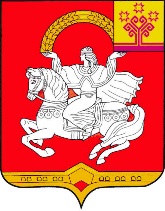 Чувашская  РеспубликаЯльчикский районАдминистрация Яльчикского районаПОСТАНОВЛЕНИЕ    « 04 » мая 2022 г. №  271  село ЯльчикиУтвержден
постановлением администрации 
Яльчикского района 
от 04.05.2022 г. № 271Утвержден
постановлением администрации 
Яльчикского района 
от 04.05.2022 г. № 271Утвержден
постановлением администрации 
Яльчикского района 
от 04.05.2022 г. № 271Утвержден
постановлением администрации 
Яльчикского района 
от 04.05.2022 г. № 271Отчет 
об исполнении бюджета Яльчикского района 
за 1 квартал 2022 годаОтчет 
об исполнении бюджета Яльчикского района 
за 1 квартал 2022 годаОтчет 
об исполнении бюджета Яльчикского района 
за 1 квартал 2022 годаОтчет 
об исполнении бюджета Яльчикского района 
за 1 квартал 2022 годаОтчет 
об исполнении бюджета Яльчикского района 
за 1 квартал 2022 годаОтчет 
об исполнении бюджета Яльчикского района 
за 1 квартал 2022 годаОтчет 
об исполнении бюджета Яльчикского района 
за 1 квартал 2022 годаКОДЫФорма по ОКУД0503117            Дата01.04.2022Наименование       по ОКПОфинансового органаФинансовый отдел администрации Яльчикского районаФинансовый отдел администрации Яльчикского районаФинансовый отдел администрации Яльчикского районаФинансовый отдел администрации Яльчикского районаФинансовый отдел администрации Яльчикского районаГлава по БКНаименование публично-правового образования Яльчикский муниципальный районЯльчикский муниципальный районЯльчикский муниципальный районЯльчикский муниципальный районЯльчикский муниципальный районпо ОКТМО97655000Периодичность: месячная, квартальная, годоваяЕдиница измерения:  руб.по ОКЕИ383                                 1. Доходы бюджета                                 1. Доходы бюджета                                 1. Доходы бюджета                                 1. Доходы бюджета                                 1. Доходы бюджета                                 1. Доходы бюджета                                 1. Доходы бюджета                                 1. Доходы бюджета Наименование показателяКод строкиКод дохода по бюджетной классификацииКод дохода по бюджетной классификацииКод дохода по бюджетной классификацииУтвержденные бюджетные назначенияИсполненоНеисполненные назначения Наименование показателяКод строкиКод дохода по бюджетной классификацииКод дохода по бюджетной классификацииКод дохода по бюджетной классификацииУтвержденные бюджетные назначенияИсполненоНеисполненные назначения Наименование показателяКод строкиКод дохода по бюджетной классификацииКод дохода по бюджетной классификацииКод дохода по бюджетной классификацииУтвержденные бюджетные назначенияИсполненоНеисполненные назначения12333456Доходы бюджета - всего010xxx482 063 344,6490 233 041,03391 830 303,61в том числе:  Федеральная служба по надзору в сфере природопользования010048 0 00 00000 00 0000 000048 0 00 00000 00 0000 000048 0 00 00000 00 0000 000100 000,00201 509,410,00  НАЛОГОВЫЕ И НЕНАЛОГОВЫЕ ДОХОДЫ010048 1 00 00000 00 0000 000048 1 00 00000 00 0000 000048 1 00 00000 00 0000 000100 000,00201 509,410,00  ПЛАТЕЖИ ПРИ ПОЛЬЗОВАНИИ ПРИРОДНЫМИ РЕСУРСАМИ010048 1 12 00000 00 0000 000048 1 12 00000 00 0000 000048 1 12 00000 00 0000 000100 000,00201 509,410,00  Плата за негативное воздействие на окружающую среду010048 1 12 01000 01 0000 120048 1 12 01000 01 0000 120048 1 12 01000 01 0000 120100 000,00201 509,410,00  Плата за выбросы загрязняющих веществ в атмосферный воздух стационарными объектами010048 1 12 01010 01 0000 120048 1 12 01010 01 0000 120048 1 12 01010 01 0000 12092 000,00146 568,310,00  Плата за выбросы загрязняющих веществ в атмосферный воздух стационарными объектами (федеральные государственные органы, Банк России, органы управления государственными внебюджетными фондами Российской Федерации)010048 1 12 01010 01 6000 120048 1 12 01010 01 6000 120048 1 12 01010 01 6000 12092 000,00146 568,310,00  Плата за сбросы загрязняющих веществ в водные объекты010048 1 12 01030 01 0000 120048 1 12 01030 01 0000 120048 1 12 01030 01 0000 1207 000,0054 134,270,00  Плата за сбросы загрязняющих веществ в водные объекты (федеральные государственные органы, Банк России, органы управления государственными внебюджетными фондами Российской Федерации)010048 1 12 01030 01 6000 120048 1 12 01030 01 6000 120048 1 12 01030 01 6000 1207 000,0054 134,270,00  Плата за размещение отходов производства и потребления010048 1 12 01040 01 0000 120048 1 12 01040 01 0000 120048 1 12 01040 01 0000 1201 000,00806,83193,17  Плата за размещение отходов производства010048 1 12 01041 01 0000 120048 1 12 01041 01 0000 120048 1 12 01041 01 0000 1201 000,00806,83193,17  Плата за размещение отходов производства (федеральные государственные органы, Банк России, органы управления государственными внебюджетными фондами Российской Федерации)010048 1 12 01041 01 6000 120048 1 12 01041 01 6000 120048 1 12 01041 01 6000 1201 000,00806,83193,17  Федеральное казначейство010100 0 00 00000 00 0000 000100 0 00 00000 00 0000 000100 0 00 00000 00 0000 0003 758 380,00969 289,102 789 090,90  НАЛОГОВЫЕ И НЕНАЛОГОВЫЕ ДОХОДЫ010100 1 00 00000 00 0000 000100 1 00 00000 00 0000 000100 1 00 00000 00 0000 0003 758 380,00969 289,102 789 090,90  НАЛОГИ НА ТОВАРЫ (РАБОТЫ, УСЛУГИ), РЕАЛИЗУЕМЫЕ НА ТЕРРИТОРИИ РОССИЙСКОЙ ФЕДЕРАЦИИ010100 1 03 00000 00 0000 000100 1 03 00000 00 0000 000100 1 03 00000 00 0000 0003 758 380,00969 289,102 789 090,90  Акцизы по подакцизным товарам (продукции), производимым на территории Российской Федерации010100 1 03 02000 01 0000 110100 1 03 02000 01 0000 110100 1 03 02000 01 0000 1103 758 380,00969 289,102 789 090,90  Доходы от уплаты акцизов на дизельное топливо, подлежащие распределению между бюджетами субъектов Российской Федерации и местными бюджетами с учетом установленных дифференцированных нормативов отчислений в местные бюджеты010100 1 03 02230 01 0000 110100 1 03 02230 01 0000 110100 1 03 02230 01 0000 1101 589 940,00465 505,661 124 434,34  Доходы от уплаты акцизов на дизельное топливо, подлежащие распределению между бюджетами субъектов Российской Федерации и местными бюджетами с учетом установленных дифференцированных нормативов отчислений в местные бюджеты (по нормативам, установленным федеральным законом о федеральном бюджете в целях формирования дорожных фондов субъектов Российской Федерации)010100 1 03 02231 01 0000 110100 1 03 02231 01 0000 110100 1 03 02231 01 0000 1101 589 940,00465 505,661 124 434,34  Доходы от уплаты акцизов на моторные масла для дизельных и (или) карбюраторных (инжекторных) двигателей, подлежащие распределению между бюджетами субъектов Российской Федерации и местными бюджетами с учетом установленных дифференцированных нормативов отчислений в местные бюджеты010100 1 03 02240 01 0000 110100 1 03 02240 01 0000 110100 1 03 02240 01 0000 11011 360,002 982,858 377,15  Доходы от уплаты акцизов на моторные масла для дизельных и (или) карбюраторных (инжекторных) двигателей, подлежащие распределению между бюджетами субъектов Российской Федерации и местными бюджетами с учетом установленных дифференцированных нормативов отчислений в местные бюджеты (по нормативам, установленным федеральным законом о федеральном бюджете в целях формирования дорожных фондов субъектов Российской Федерации)010100 1 03 02241 01 0000 110100 1 03 02241 01 0000 110100 1 03 02241 01 0000 11011 360,002 982,858 377,15  Доходы от уплаты акцизов на автомобильный бензин, подлежащие распределению между бюджетами субъектов Российской Федерации и местными бюджетами с учетом установленных дифференцированных нормативов отчислений в местные бюджеты010100 1 03 02250 01 0000 110100 1 03 02250 01 0000 110100 1 03 02250 01 0000 1102 157 080,00563 254,161 593 825,84  Доходы от уплаты акцизов на автомобильный бензин, подлежащие распределению между бюджетами субъектов Российской Федерации и местными бюджетами с учетом установленных дифференцированных нормативов отчислений в местные бюджеты (по нормативам, установленным федеральным законом о федеральном бюджете в целях формирования дорожных фондов субъектов Российской Федерации)010100 1 03 02251 01 0000 110100 1 03 02251 01 0000 110100 1 03 02251 01 0000 1102 157 080,00563 254,161 593 825,84  Доходы от уплаты акцизов на прямогонный бензин, подлежащие распределению между бюджетами субъектов Российской Федерации и местными бюджетами с учетом установленных дифференцированных нормативов отчислений в местные бюджеты010100 1 03 02260 01 0000 110100 1 03 02260 01 0000 110100 1 03 02260 01 0000 1100,00-62 453,5762 453,57  Доходы от уплаты акцизов на прямогонный бензин, подлежащие распределению между бюджетами субъектов Российской Федерации и местными бюджетами с учетом установленных дифференцированных нормативов отчислений в местные бюджеты (по нормативам, установленным федеральным законом о федеральном бюджете в целях формирования дорожных фондов субъектов Российской Федерации)010100 1 03 02261 01 0000 110100 1 03 02261 01 0000 110100 1 03 02261 01 0000 1100,00-62 453,5762 453,57  Федеральная налоговая служба010182 0 00 00000 00 0000 000182 0 00 00000 00 0000 000182 0 00 00000 00 0000 00071 318 500,0016 771 625,3054 546 874,70  НАЛОГОВЫЕ И НЕНАЛОГОВЫЕ ДОХОДЫ010182 1 00 00000 00 0000 000182 1 00 00000 00 0000 000182 1 00 00000 00 0000 00071 318 500,0016 771 625,3054 546 874,70  НАЛОГИ НА ПРИБЫЛЬ, ДОХОДЫ010182 1 01 00000 00 0000 000182 1 01 00000 00 0000 000182 1 01 00000 00 0000 00054 762 000,0010 113 372,7544 648 627,25  Налог на доходы физических лиц010182 1 01 02000 01 0000 110182 1 01 02000 01 0000 110182 1 01 02000 01 0000 11054 762 000,0010 113 372,7544 648 627,25  Налог на доходы физических лиц с доходов, источником которых является налоговый агент, за исключением доходов, в отношении которых исчисление и уплата налога осуществляются в соответствии со статьями 227, 227.1 и 228 Налогового кодекса Российской Федерации010182 1 01 02010 01 0000 110182 1 01 02010 01 0000 110182 1 01 02010 01 0000 11053 160 900,009 898 596,6443 262 303,36  Налог на доходы физических лиц с доходов, источником которых является налоговый агент, за исключением доходов, в отношении которых исчисление и уплата налога осуществляются в соответствии со статьями 227, 227.1 и 228 Налогового кодекса Российской Федерации (сумма платежа (перерасчеты, недоимка и задолженность по соответствующему платежу, в том числе по отмененному)010182 1 01 02010 01 1000 110182 1 01 02010 01 1000 110182 1 01 02010 01 1000 11053 160 900,009 863 529,0443 297 370,96  Налог на доходы физических лиц с доходов, источником которых является налоговый агент, за исключением доходов, в отношении которых исчисление и уплата налога осуществляются в соответствии со статьями 227, 227.1 и 228 Налогового кодекса Российской Федерации (пени по соответствующему платежу)010182 1 01 02010 01 2100 110182 1 01 02010 01 2100 110182 1 01 02010 01 2100 1100,001 217,950,00  Налог на доходы физических лиц с доходов, источником которых является налоговый агент, за исключением доходов, в отношении которых исчисление и уплата налога осуществляются в соответствии со статьями 227, 227.1 и 228 Налогового кодекса Российской Федерации (суммы денежных взысканий (штрафов) по соответствующему платежу согласно законодательству Российской Федерации)010182 1 01 02010 01 3000 110182 1 01 02010 01 3000 110182 1 01 02010 01 3000 1100,0033 849,650,00  Налог на доходы физических лиц с доходов, полученных от осуществления деятельности физическими лицами, зарегистрированными в качестве индивидуальных предпринимателей, нотариусов, занимающихся частной практикой, адвокатов, учредивших адвокатские кабинеты, и других лиц, занимающихся частной практикой в соответствии со статьей 227 Налогового кодекса Российской Федерации010182 1 01 02020 01 0000 110182 1 01 02020 01 0000 110182 1 01 02020 01 0000 110423 900,00165 403,16258 496,84  Налог на доходы физических лиц с доходов, полученных от осуществления деятельности физическими лицами, зарегистрированными в качестве индивидуальных предпринимателей, нотариусов, занимающихся частной практикой, адвокатов, учредивших адвокатские кабинеты, и других лиц, занимающихся частной практикой в соответствии со статьей 227 Налогового кодекса Российской Федерации (сумма платежа (перерасчеты, недоимка и задолженность по соответствующему платежу, в том числе по отмененному)010182 1 01 02020 01 1000 110182 1 01 02020 01 1000 110182 1 01 02020 01 1000 110423 900,00165 264,21258 635,79  Налог на доходы физических лиц с доходов, полученных от осуществления деятельности физическими лицами, зарегистрированными в качестве индивидуальных предпринимателей, нотариусов, занимающихся частной практикой, адвокатов, учредивших адвокатские кабинеты, и других лиц, занимающихся частной практикой в соответствии со статьей 227 Налогового кодекса Российской Федерации (пени по соответствующему платежу)010182 1 01 02020 01 2100 110182 1 01 02020 01 2100 110182 1 01 02020 01 2100 1100,00138,950,00  Налог на доходы физических лиц с доходов, полученных физическими лицами в соответствии со статьей 228 Налогового кодекса Российской Федерации010182 1 01 02030 01 0000 110182 1 01 02030 01 0000 110182 1 01 02030 01 0000 1101 177 200,0049 372,951 127 827,05  Налог на доходы физических лиц с доходов, полученных физическими лицами в соответствии со статьей 228 Налогового кодекса Российской Федерации (сумма платежа (перерасчеты, недоимка и задолженность по соответствующему платежу, в том числе по отмененному)010182 1 01 02030 01 1000 110182 1 01 02030 01 1000 110182 1 01 02030 01 1000 1101 177 200,0041 083,681 136 116,32  Налог на доходы физических лиц с доходов, полученных физическими лицами в соответствии со статьей 228 Налогового кодекса Российской Федерации (пени по соответствующему платежу)010182 1 01 02030 01 2100 110182 1 01 02030 01 2100 110182 1 01 02030 01 2100 1100,004 405,340,00  Налог на доходы физических лиц с доходов, полученных физическими лицами в соответствии со статьей 228 Налогового кодекса Российской Федерации (суммы денежных взысканий (штрафов) по соответствующему платежу согласно законодательству Российской Федерации)010182 1 01 02030 01 3000 110182 1 01 02030 01 3000 110182 1 01 02030 01 3000 1100,003 883,930,00  НАЛОГИ НА СОВОКУПНЫЙ ДОХОД010182 1 05 00000 00 0000 000182 1 05 00000 00 0000 000182 1 05 00000 00 0000 00012 226 500,006 252 658,945 973 841,06  Налог, взимаемый в связи с применением упрощенной системы налогообложения010182 1 05 01000 00 0000 110182 1 05 01000 00 0000 110182 1 05 01000 00 0000 1107 500 000,001 805 002,705 694 997,30  Налог, взимаемый с налогоплательщиков, выбравших в качестве объекта налогообложения доходы010182 1 05 01010 01 0000 110182 1 05 01010 01 0000 110182 1 05 01010 01 0000 1104 382 300,00539 618,983 842 681,02  Налог, взимаемый с налогоплательщиков, выбравших в качестве объекта налогообложения доходы010182 1 05 01011 01 0000 110182 1 05 01011 01 0000 110182 1 05 01011 01 0000 1104 382 300,00539 618,983 842 681,02  Налог, взимаемый с налогоплательщиков, выбравших в качестве объекта налогообложения доходы (сумма платежа (перерасчеты, недоимка и задолженность по соответствующему платежу, в том числе по отмененному)010182 1 05 01011 01 1000 110182 1 05 01011 01 1000 110182 1 05 01011 01 1000 1104 382 300,00534 524,073 847 775,93  Налог, взимаемый с налогоплательщиков, выбравших в качестве объекта налогообложения доходы (пени по соответствующему платежу)010182 1 05 01011 01 2100 110182 1 05 01011 01 2100 110182 1 05 01011 01 2100 1100,003 740,000,00  Налог, взимаемый с налогоплательщиков, выбравших в качестве объекта налогообложения доходы (суммы денежных взысканий (штрафов) по соответствующему платежу согласно законодательству Российской Федерации)010182 1 05 01011 01 3000 110182 1 05 01011 01 3000 110182 1 05 01011 01 3000 1100,001 354,910,00  Налог, взимаемый с налогоплательщиков, выбравших в качестве объекта налогообложения доходы, уменьшенные на величину расходов010182 1 05 01020 01 0000 110182 1 05 01020 01 0000 110182 1 05 01020 01 0000 1103 117 700,001 265 383,721 852 316,28  Налог, взимаемый с налогоплательщиков, выбравших в качестве объекта налогообложения доходы, уменьшенные на величину расходов (в том числе минимальный налог, зачисляемый в бюджеты субъектов Российской Федерации)010182 1 05 01021 01 0000 110182 1 05 01021 01 0000 110182 1 05 01021 01 0000 1103 117 700,001 265 383,721 852 316,28  Налог, взимаемый с налогоплательщиков, выбравших в качестве объекта налогообложения доходы, уменьшенные на величину расходов (в том числе минимальный налог, зачисляемый в бюджеты субъектов Российской Федерации (сумма платежа (перерасчеты, недоимка и задолженность по соответствующему платежу, в том числе по отмененному)010182 1 05 01021 01 1000 110182 1 05 01021 01 1000 110182 1 05 01021 01 1000 1103 117 700,001 263 284,351 854 415,65  Налог, взимаемый с налогоплательщиков, выбравших в качестве объекта налогообложения доходы, уменьшенные на величину расходов (в том числе минимальный налог, зачисляемый в бюджеты субъектов Российской Федерации (пени по соответствующему платежу)010182 1 05 01021 01 2100 110182 1 05 01021 01 2100 110182 1 05 01021 01 2100 1100,002 099,370,00  Единый налог на вмененный доход для отдельных видов деятельности010182 1 05 02000 02 0000 110182 1 05 02000 02 0000 110182 1 05 02000 02 0000 1100,00-64 124,530,00  Единый налог на вмененный доход для отдельных видов деятельности010182 1 05 02010 02 0000 110182 1 05 02010 02 0000 110182 1 05 02010 02 0000 1100,00-64 124,530,00  Единый налог на вмененный доход для отдельных видов деятельности (сумма платежа (перерасчеты, недоимка и задолженность по соответствующему платежу, в том числе по отмененному)010182 1 05 02010 02 1000 110182 1 05 02010 02 1000 110182 1 05 02010 02 1000 1100,00-64 301,980,00  Единый налог на вмененный доход для отдельных видов деятельности (пени по соответствующему платежу)010182 1 05 02010 02 2100 110182 1 05 02010 02 2100 110182 1 05 02010 02 2100 1100,00159,810,00  Единый налог на вмененный доход для отдельных видов деятельности (суммы денежных взысканий (штрафов) по соответствующему платежу согласно законодательству Российской Федерации)010182 1 05 02010 02 3000 110182 1 05 02010 02 3000 110182 1 05 02010 02 3000 1100,0017,640,00  Единый сельскохозяйственный налог010182 1 05 03000 01 0000 110182 1 05 03000 01 0000 110182 1 05 03000 01 0000 1102 446 500,003 432 665,600,00  Единый сельскохозяйственный налог010182 1 05 03010 01 0000 110182 1 05 03010 01 0000 110182 1 05 03010 01 0000 1102 446 500,003 432 665,600,00  Единый сельскохозяйственный налог (сумма платежа (перерасчеты, недоимка и задолженность по соответствующему платежу, в том числе по отмененному)010182 1 05 03010 01 1000 110182 1 05 03010 01 1000 110182 1 05 03010 01 1000 1102 446 500,003 432 668,120,00  Единый сельскохозяйственный налог (пени по соответствующему платежу)010182 1 05 03010 01 2100 110182 1 05 03010 01 2100 110182 1 05 03010 01 2100 1100,00-2,522,52  Налог, взимаемый в связи с применением патентной системы налогообложения010182 1 05 04000 02 0000 110182 1 05 04000 02 0000 110182 1 05 04000 02 0000 1102 280 000,001 079 115,171 200 884,83  Налог, взимаемый в связи с применением патентной системы налогообложения, зачисляемый в бюджеты муниципальных районов010182 1 05 04020 02 0000 110182 1 05 04020 02 0000 110182 1 05 04020 02 0000 1102 280 000,001 079 115,171 200 884,83  Налог, взимаемый в связи с применением патентной системы налогообложения, зачисляемый в бюджеты муниципальных районов (сумма платежа (перерасчеты, недоимка и задолженность по соответствующему платежу, в том числе по отмененному)010182 1 05 04020 02 1000 110182 1 05 04020 02 1000 110182 1 05 04020 02 1000 1102 280 000,001 077 205,361 202 794,64  Налог, взимаемый в связи с применением патентной системы налогообложения, зачисляемый в бюджеты муниципальных районов (пени по соответствующему платежу)010182 1 05 04020 02 2100 110182 1 05 04020 02 2100 110182 1 05 04020 02 2100 1100,001 909,810,00  НАЛОГИ НА ИМУЩЕСТВО010182 1 06 00000 00 0000 000182 1 06 00000 00 0000 000182 1 06 00000 00 0000 0001 825 000,00116 005,621 708 994,38  Транспортный налог010182 1 06 04000 02 0000 110182 1 06 04000 02 0000 110182 1 06 04000 02 0000 1101 825 000,00116 005,621 708 994,38  Транспортный налог с организаций010182 1 06 04011 02 0000 110182 1 06 04011 02 0000 110182 1 06 04011 02 0000 110170 000,0037 215,48132 784,52  Транспортный налог с организаций (сумма платежа (перерасчеты, недоимка и задолженность по соответствующему платежу, в том числе по отмененному)010182 1 06 04011 02 1000 110182 1 06 04011 02 1000 110182 1 06 04011 02 1000 110170 000,0037 198,88132 801,12  Транспортный налог с организаций (пени по соответствующему платежу)010182 1 06 04011 02 2100 110182 1 06 04011 02 2100 110182 1 06 04011 02 2100 1100,0016,600,00  Транспортный налог с физических лиц010182 1 06 04012 02 0000 110182 1 06 04012 02 0000 110182 1 06 04012 02 0000 1101 655 000,0078 790,141 576 209,86  Транспортный налог с физических лиц (сумма платежа (перерасчеты, недоимка и задолженность по соответствующему платежу, в том числе по отмененному)010182 1 06 04012 02 1000 110182 1 06 04012 02 1000 110182 1 06 04012 02 1000 1101 655 000,0076 580,891 578 419,11  Транспортный налог с физических лиц (пени по соответствующему платежу)010182 1 06 04012 02 2100 110182 1 06 04012 02 2100 110182 1 06 04012 02 2100 1100,002 209,250,00  НАЛОГИ, СБОРЫ И РЕГУЛЯРНЫЕ ПЛАТЕЖИ ЗА ПОЛЬЗОВАНИЕ ПРИРОДНЫМИ РЕСУРСАМИ010182 1 07 00000 00 0000 000182 1 07 00000 00 0000 000182 1 07 00000 00 0000 0001 000 000,000,001 000 000,00  Налог на добычу полезных ископаемых010182 1 07 01000 01 0000 110182 1 07 01000 01 0000 110182 1 07 01000 01 0000 1101 000 000,000,001 000 000,00  Налог на добычу общераспространенных полезных ископаемых010182 1 07 01020 01 0000 110182 1 07 01020 01 0000 110182 1 07 01020 01 0000 1101 000 000,000,001 000 000,00  Налог на добычу общераспространенных полезных ископаемых (сумма платежа (перерасчеты, недоимка и задолженность по соответствующему платежу, в том числе по отмененному)010182 1 07 01020 01 1000 110182 1 07 01020 01 1000 110182 1 07 01020 01 1000 1101 000 000,000,001 000 000,00  ГОСУДАРСТВЕННАЯ ПОШЛИНА010182 1 08 00000 00 0000 000182 1 08 00000 00 0000 000182 1 08 00000 00 0000 0001 500 000,00289 587,991 210 412,01  Государственная пошлина по делам, рассматриваемым в судах общей юрисдикции, мировыми судьями010182 1 08 03000 01 0000 110182 1 08 03000 01 0000 110182 1 08 03000 01 0000 1101 500 000,00289 587,991 210 412,01  Государственная пошлина по делам, рассматриваемым в судах общей юрисдикции, мировыми судьями (за исключением Верховного Суда Российской Федерации)010182 1 08 03010 01 0000 110182 1 08 03010 01 0000 110182 1 08 03010 01 0000 1101 500 000,00289 587,991 210 412,01  Государственная пошлина по делам, рассматриваемым в судах общей юрисдикции, мировыми судьями (за исключением Верховного Суда Российской Федерации)010182 1 08 03010 01 1050 110182 1 08 03010 01 1050 110182 1 08 03010 01 1050 1101 500 000,00278 656,011 221 343,99010182 1 08 03010 01 1060 110182 1 08 03010 01 1060 110182 1 08 03010 01 1060 1100,0010 466,160,00  Государственная пошлина по делам, рассматриваемым в судах общей юрисдикции, мировыми судьями (за исключением Верховного Суда Российской Федерации) (прочие поступления)010182 1 08 03010 01 4000 110182 1 08 03010 01 4000 110182 1 08 03010 01 4000 1100,00465,820,00  ШТРАФЫ, САНКЦИИ, ВОЗМЕЩЕНИЕ УЩЕРБА010182 1 16 00000 00 0000 000182 1 16 00000 00 0000 000182 1 16 00000 00 0000 0005 000,000,005 000,00  Платежи в целях возмещения причиненного ущерба (убытков)010182 1 16 10000 00 0000 140182 1 16 10000 00 0000 140182 1 16 10000 00 0000 1405 000,000,005 000,00  Доходы от денежных взысканий (штрафов), поступающие в счет погашения задолженности, образовавшейся до 1 января 2020 года, подлежащие зачислению в бюджеты бюджетной системы Российской Федерации по нормативам, действовавшим в 2019 году010182 1 16 10120 00 0000 140182 1 16 10120 00 0000 140182 1 16 10120 00 0000 1405 000,000,005 000,00  Доходы от денежных взысканий (штрафов), поступающие в счет погашения задолженности, образовавшейся до 1 января 2020 года, подлежащие зачислению в федеральный бюджет и бюджет муниципального образования по нормативам, действовавшим в 2019 году010182 1 16 10129 01 0000 140182 1 16 10129 01 0000 140182 1 16 10129 01 0000 1405 000,000,005 000,00  Министерство внутренних дел Российской Федерации010188 0 00 00000 00 0000 000188 0 00 00000 00 0000 000188 0 00 00000 00 0000 00044 400,00500,0043 900,00  НАЛОГОВЫЕ И НЕНАЛОГОВЫЕ ДОХОДЫ010188 1 00 00000 00 0000 000188 1 00 00000 00 0000 000188 1 00 00000 00 0000 00044 400,00500,0043 900,00  ШТРАФЫ, САНКЦИИ, ВОЗМЕЩЕНИЕ УЩЕРБА010188 1 16 00000 00 0000 000188 1 16 00000 00 0000 000188 1 16 00000 00 0000 00044 400,00500,0043 900,00  Платежи в целях возмещения причиненного ущерба (убытков)010188 1 16 10000 00 0000 140188 1 16 10000 00 0000 140188 1 16 10000 00 0000 14044 400,00500,0043 900,00  Доходы от денежных взысканий (штрафов), поступающие в счет погашения задолженности, образовавшейся до 1 января 2020 года, подлежащие зачислению в бюджеты бюджетной системы Российской Федерации по нормативам, действовавшим в 2019 году010188 1 16 10120 00 0000 140188 1 16 10120 00 0000 140188 1 16 10120 00 0000 14044 400,00500,0043 900,00  Доходы от денежных взысканий (штрафов), поступающие в счет погашения задолженности, образовавшейся до 1 января 2020 года, подлежащие зачислению в бюджет муниципального образования по нормативам, действовавшим в 2019 году010188 1 16 10123 01 0000 140188 1 16 10123 01 0000 140188 1 16 10123 01 0000 14044 400,00500,0043 900,00  Доходы от денежных взысканий (штрафов), поступающие в счет погашения задолженности, образовавшейся до 1 января 2020 года, подлежащие зачислению в бюджет муниципального образования по нормативам, действовавшим в 2019 году (доходы бюджетов муниципальных районов за исключением доходов, направляемых на формирование муниципального дорожного фонда, а также иных платежей в случае принятия решения финансовым органом муниципального образования о раздельном учете задолженности)010188 1 16 10123 01 0051 140188 1 16 10123 01 0051 140188 1 16 10123 01 0051 14044 400,00500,0043 900,00  Министерство юстиции Чувашской Республики010818 0 00 00000 00 0000 000818 0 00 00000 00 0000 000818 0 00 00000 00 0000 000485 300,00109 767,46375 532,54  НАЛОГОВЫЕ И НЕНАЛОГОВЫЕ ДОХОДЫ010818 1 00 00000 00 0000 000818 1 00 00000 00 0000 000818 1 00 00000 00 0000 000485 300,00109 767,46375 532,54  ШТРАФЫ, САНКЦИИ, ВОЗМЕЩЕНИЕ УЩЕРБА010818 1 16 00000 00 0000 000818 1 16 00000 00 0000 000818 1 16 00000 00 0000 000485 300,00109 767,46375 532,54  Административные штрафы, установленные Кодексом Российской Федерации об административных правонарушениях010818 1 16 01000 01 0000 140818 1 16 01000 01 0000 140818 1 16 01000 01 0000 140485 300,00109 767,46375 532,54  Административные штрафы, установленные главой 5 Кодекса Российской Федерации об административных правонарушениях, за административные правонарушения, посягающие на права граждан010818 1 16 01050 01 0000 140818 1 16 01050 01 0000 140818 1 16 01050 01 0000 1401 500,000,001 500,00  Административные штрафы, установленные Главой 5 Кодекса Российской Федерации об административных правонарушениях, за административные правонарушения, посягающие на права граждан, налагаемые мировыми судьями, комиссиями по делам несовершеннолетних и защите их прав (иные штрафы)010818 1 16 01053 01 9000 140818 1 16 01053 01 9000 140818 1 16 01053 01 9000 1401 500,000,001 500,00  Административные штрафы, установленные главой 6 Кодекса Российской Федерации об административных правонарушениях, за административные правонарушения, посягающие на здоровье, санитарно-эпидемиологическое благополучие населения и общественную нравственность010818 1 16 01060 01 0000 140818 1 16 01060 01 0000 140818 1 16 01060 01 0000 14039 000,009 793,4829 206,52  Административные штрафы, установленные главой 6 Кодекса Российской Федерации об административных правонарушениях, за административные правонарушения, посягающие на здоровье, санитарно-эпидемиологическое благополучие населения и общественную нравственность, налагаемые мировыми судьями, комиссиями по делам несовершеннолетних и защите их прав010818 1 16 01063 01 0000 140818 1 16 01063 01 0000 140818 1 16 01063 01 0000 14039 000,009 793,4829 206,52  Административные штрафы, установленные Главой 6 Кодекса Российской Федерации об административных правонарушениях, за административные правонарушения, посягающие на здоровье, санитарно-эпидемиологическое благополучие населения и общественную нравственность, налагаемые мировыми судьями, комиссиями по делам несовершеннолетних и защите их прав (штрафы за побои)010818 1 16 01063 01 0101 140818 1 16 01063 01 0101 140818 1 16 01063 01 0101 14039 000,009 793,4829 206,52  Административные штрафы, установленные главой 7 Кодекса Российской Федерации об административных правонарушениях, за административные правонарушения в области охраны собственности010818 1 16 01070 01 0000 140818 1 16 01070 01 0000 140818 1 16 01070 01 0000 14093 700,000,0093 700,00  Административные штрафы, установленные главой 7 Кодекса Российской Федерации об административных правонарушениях, за административные правонарушения в области охраны собственности, налагаемые мировыми судьями, комиссиями по делам несовершеннолетних и защите их прав010818 1 16 01073 01 0000 140818 1 16 01073 01 0000 140818 1 16 01073 01 0000 14093 700,000,0093 700,00  Административные штрафы, установленные Главой 7 Кодекса Российской Федерации об административных правонарушениях, за административные правонарушения в области охраны собственности, налагаемые мировыми судьями, комиссиями по делам несовершеннолетних и защите их прав (штрафы за уничтожение или повреждение чужого имущества)010818 1 16 01073 01 0017 140818 1 16 01073 01 0017 140818 1 16 01073 01 0017 140500,000,00500,00  Административные штрафы, установленные Главой 7 Кодекса Российской Федерации об административных правонарушениях, за административные правонарушения в области охраны собственности, налагаемые мировыми судьями, комиссиями по делам несовершеннолетних и защите их прав (штрафы за мелкое хищение)010818 1 16 01073 01 0027 140818 1 16 01073 01 0027 140818 1 16 01073 01 0027 1403 200,000,003 200,00  Административные штрафы, установленные главой 7 Кодекса Российской Федерации об административных правонарушениях, за административные правонарушения в области охраны собственности, налагаемые мировыми судьями, комиссиями по делам несовершеннолетних и защите их прав (иные штрафы)010818 1 16 01073 01 9000 140818 1 16 01073 01 9000 140818 1 16 01073 01 9000 14090 000,000,0090 000,00  Административные штрафы, установленные главой 8 Кодекса Российской Федерации об административных правонарушениях, за административные правонарушения в области охраны окружающей среды и природопользования010818 1 16 01080 01 0000 140818 1 16 01080 01 0000 140818 1 16 01080 01 0000 1403 500,000,003 500,00  Административные штрафы, установленные главой 8 Кодекса Российской Федерации об административных правонарушениях, за административные правонарушения в области охраны окружающей среды и природопользования, налагаемые мировыми судьями, комиссиями по делам несовершеннолетних и защите их прав010818 1 16 01083 01 0000 140818 1 16 01083 01 0000 140818 1 16 01083 01 0000 1403 500,000,003 500,00  Административные штрафы, установленные Главой 8 Кодекса Российской Федерации об административных правонарушениях, за административные правонарушения в области охраны окружающей среды и природопользования, налагаемые мировыми судьями, комиссиями по делам несовершеннолетних и защите их прав (штрафы за нарушение требований лесного законодательства об учете древесины и сделок с ней)010818 1 16 01083 01 0281 140818 1 16 01083 01 0281 140818 1 16 01083 01 0281 1403 500,000,003 500,00  Административные штрафы, установленные главой 13 Кодекса Российской Федерации об административных правонарушениях, за административные правонарушения в области связи и информации010818 1 16 01130 01 0000 140818 1 16 01130 01 0000 140818 1 16 01130 01 0000 1401 500,000,001 500,00  Административные штрафы, установленные главой 13 Кодекса Российской Федерации об административных правонарушениях, за административные правонарушения в области связи и информации, налагаемые мировыми судьями, комиссиями по делам несовершеннолетних и защите их прав010818 1 16 01133 01 0000 140818 1 16 01133 01 0000 140818 1 16 01133 01 0000 1401 500,000,001 500,00  Административные штрафы, установленные Главой 13 Кодекса Российской Федерации об административных правонарушениях, за административные правонарушения в области связи и информации, налагаемые мировыми судьями, комиссиями по делам несовершеннолетних и защите их прав (иные штрафы)010818 1 16 01133 01 9000 140818 1 16 01133 01 9000 140818 1 16 01133 01 9000 1401 500,000,001 500,00  Административные штрафы, установленные главой 15 Кодекса Российской Федерации об административных правонарушениях, за административные правонарушения в области финансов, налогов и сборов, страхования, рынка ценных бумаг010818 1 16 01150 01 0000 140818 1 16 01150 01 0000 140818 1 16 01150 01 0000 14011 600,00720,0010 880,00  Административные штрафы, установленные главой 15 Кодекса Российской Федерации об административных правонарушениях, за административные правонарушения в области финансов, налогов и сборов, страхования, рынка ценных бумаг (за исключением штрафов, указанных в пункте 6 статьи 46 Бюджетного кодекса Российской Федерации), налагаемые мировыми судьями, комиссиями по делам несовершеннолетних и защите их прав010818 1 16 01153 01 0000 140818 1 16 01153 01 0000 140818 1 16 01153 01 0000 14011 600,00720,0010 880,00  Административные штрафы, установленные Главой 15 Кодекса Российской Федерации об административных правонарушениях, за административные правонарушения в области финансов, налогов и сборов, страхования, рынка ценных бумаг (за исключением штрафов, указанных в пункте 6 статьи 46 Бюджетного кодекса Российской Федерации), налагаемые мировыми судьями, комиссиями по делам несовершеннолетних и защите их прав (штрафы за нарушение сроков представления налоговой декларации (расчета по страховым взносам))010818 1 16 01153 01 0005 140818 1 16 01153 01 0005 140818 1 16 01153 01 0005 1401 600,00300,001 300,00  Административные штрафы, установленные Главой 15 Кодекса Российской Федерации об административных правонарушениях, за административные правонарушения в области финансов, налогов и сборов, страхования, рынка ценных бумаг (за исключением штрафов, указанных в пункте 6 статьи 46 Бюджетного кодекса Российской Федерации), налагаемые мировыми судьями, комиссиями по делам несовершеннолетних и защите их прав (штрафы за непредставление (несообщение) сведений, необходимых для осуществления налогового контроля)010818 1 16 01153 01 0006 140818 1 16 01153 01 0006 140818 1 16 01153 01 0006 1402 500,00420,002 080,00  Административные штрафы, установленные Главой 15 Кодекса Российской Федерации об административных правонарушениях, за административные правонарушения в области финансов, налогов и сборов, страхования, рынка ценных бумаг (за исключением штрафов, указанных в пункте 6 статьи 46 Бюджетного кодекса Российской Федерации), налагаемые мировыми судьями, комиссиями по делам несовершеннолетних и защите их прав (штрафы за производство или продажу товаров и продукции, в отношении которых установлены требования по маркировке и (или) нанесению информации, без соответствующей маркировки и (или) информации, а также с нарушением установленного порядка нанесения такой маркировки и (или) информации)010818 1 16 01153 01 0012 140818 1 16 01153 01 0012 140818 1 16 01153 01 0012 1407 500,000,007 500,00  Административные штрафы, установленные главой 17 Кодекса Российской Федерации об административных правонарушениях, за административные правонарушения, посягающие на институты государственной власти010818 1 16 01170 01 0000 140818 1 16 01170 01 0000 140818 1 16 01170 01 0000 1404 000,001 500,002 500,00  Административные штрафы, установленные главой 17 Кодекса Российской Федерации об административных правонарушениях, за административные правонарушения, посягающие на институты государственной власти, налагаемые мировыми судьями, комиссиями по делам несовершеннолетних и защите их прав010818 1 16 01173 01 0000 140818 1 16 01173 01 0000 140818 1 16 01173 01 0000 1404 000,001 500,002 500,00  Административные штрафы, установленные Главой 17 Кодекса Российской Федерации об административных правонарушениях, за административные правонарушения, посягающие на институты государственной власти, налагаемые мировыми судьями, комиссиями по делам несовершеннолетних и защите их прав (штрафы за невыполнение законных требований прокурора, следователя, дознавателя или должностного лица, осуществляющего производство по делу об административном правонарушении)010818 1 16 01173 01 0007 140818 1 16 01173 01 0007 140818 1 16 01173 01 0007 1402 500,000,002 500,00  Административные штрафы, установленные Главой 17 Кодекса Российской Федерации об административных правонарушениях, за административные правонарушения, посягающие на институты государственной власти, налагаемые мировыми судьями, комиссиями по делам несовершеннолетних и защите их прав (штрафы за воспрепятствование законной деятельности должностного лица органа, уполномоченного на осуществление функций по принудительному исполнению исполнительных документов и обеспечению установленного порядка деятельности судов)010818 1 16 01173 01 0008 140818 1 16 01173 01 0008 140818 1 16 01173 01 0008 1401 000,001 000,000,00  Административные штрафы, установленные Главой 17 Кодекса Российской Федерации об административных правонарушениях, за административные правонарушения, посягающие на институты государственной власти, налагаемые мировыми судьями, комиссиями по делам несовершеннолетних и защите их прав (иные штрафы)010818 1 16 01173 01 9000 140818 1 16 01173 01 9000 140818 1 16 01173 01 9000 140500,00500,000,00  Административные штрафы, установленные главой 19 Кодекса Российской Федерации об административных правонарушениях, за административные правонарушения против порядка управления010818 1 16 01190 01 0000 140818 1 16 01190 01 0000 140818 1 16 01190 01 0000 14022 000,0010 032,8711 967,13  Административные штрафы, установленные главой 19 Кодекса Российской Федерации об административных правонарушениях, за административные правонарушения против порядка управления, налагаемые мировыми судьями, комиссиями по делам несовершеннолетних и защите их прав010818 1 16 01193 01 0000 140818 1 16 01193 01 0000 140818 1 16 01193 01 0000 14022 000,0010 032,8711 967,13  Административные штрафы, установленные Главой 19 Кодекса Российской Федерации об административных правонарушениях, за административные правонарушения против порядка управления, налагаемые мировыми судьями, комиссиями по делам несовершеннолетних и защите их прав (штрафы за невыполнение в срок законного предписания (постановления, представления, решения) органа (должностного лица), осуществляющего государственный надзор (контроль), организации, уполномоченной в соответствии с федеральными законами на осуществление государственного надзора (должностного лица), органа (должностного лица), осуществляющего муниципальный контроль)010818 1 16 01193 01 0005 140818 1 16 01193 01 0005 140818 1 16 01193 01 0005 1403 500,000,003 500,00  Административные штрафы, установленные Главой 19 Кодекса Российской Федерации об административных правонарушениях, за административные правонарушения против порядка управления, налагаемые мировыми судьями, комиссиями по делам несовершеннолетних и защите их прав (штрафы за непредставление сведений (информации))010818 1 16 01193 01 0007 140818 1 16 01193 01 0007 140818 1 16 01193 01 0007 1402 000,000,002 000,00  Административные штрафы, установленные Главой 19 Кодекса Российской Федерации об административных правонарушениях, за административные правонарушения против порядка управления, налагаемые мировыми судьями, комиссиями по делам несовершеннолетних и защите их прав (штрафы за заведомо ложный вызов специализированных служб)010818 1 16 01193 01 0013 140818 1 16 01193 01 0013 140818 1 16 01193 01 0013 1401 500,00500,001 000,00  Административные штрафы, установленные Главой 19 Кодекса Российской Федерации об административных правонарушениях, за административные правонарушения против порядка управления, налагаемые мировыми судьями, комиссиями по делам несовершеннолетних и защите их прав (иные штрафы)010818 1 16 01193 01 9000 140818 1 16 01193 01 9000 140818 1 16 01193 01 9000 14015 000,009 532,875 467,13  Административные штрафы, установленные главой 20 Кодекса Российской Федерации об административных правонарушениях, за административные правонарушения, посягающие на общественный порядок и общественную безопасность010818 1 16 01200 01 0000 140818 1 16 01200 01 0000 140818 1 16 01200 01 0000 140308 500,0087 721,11220 778,89  Административные штрафы, установленные главой 20 Кодекса Российской Федерации об административных правонарушениях, за административные правонарушения, посягающие на общественный порядок и общественную безопасность, налагаемые мировыми судьями, комиссиями по делам несовершеннолетних и защите их прав010818 1 16 01203 01 0000 140818 1 16 01203 01 0000 140818 1 16 01203 01 0000 140308 500,0087 721,11220 778,89  Административные штрафы, установленные Главой 20 Кодекса Российской Федерации об административных правонарушениях, за административные правонарушения, посягающие на общественный порядок и общественную безопасность, налагаемые мировыми судьями, комиссиями по делам несовершеннолетних и защите их прав (штрафы за нарушение правил производства, приобретения, продажи, передачи, хранения, перевозки, ношения, коллекционирования, экспонирования, уничтожения или учета оружия и патронов к нему, а также нарушение правил производства, продажи, хранения, уничтожения или учета взрывчатых веществ и взрывных устройств, пиротехнических изделий, порядка выдачи свидетельства о прохождении подготовки и проверки знания правил безопасного обращения с оружием и наличия навыков безопасного обращения с оружием или медицинских заключений об отсутствии противопоказаний к владению оружием)010818 1 16 01203 01 0008 140818 1 16 01203 01 0008 140818 1 16 01203 01 0008 1401 500,000,001 500,00  Административные штрафы, установленные Главой 20 Кодекса Российской Федерации об административных правонарушениях, за административные правонарушения, посягающие на общественный порядок и общественную безопасность, налагаемые мировыми судьями, комиссиями по делам несовершеннолетних и защите их прав (штрафы за появление в общественных местах в состоянии опьянения)010818 1 16 01203 01 0021 140818 1 16 01203 01 0021 140818 1 16 01203 01 0021 1401 000,000,001 000,00  Административные штрафы, установленные Главой 20 Кодекса Российской Федерации об административных правонарушениях, за административные правонарушения, посягающие на общественный порядок и общественную безопасность, налагаемые мировыми судьями, комиссиями по делам несовершеннолетних и защите их прав (иные штрафы)010818 1 16 01203 01 9000 140818 1 16 01203 01 9000 140818 1 16 01203 01 9000 140306 000,0087 721,11218 278,89  Министерство образования и молодежной политики Чувашской Республики010874 0 00 00000 00 0000 000874 0 00 00000 00 0000 000874 0 00 00000 00 0000 0003 500,003 500,000,00  НАЛОГОВЫЕ И НЕНАЛОГОВЫЕ ДОХОДЫ010874 1 00 00000 00 0000 000874 1 00 00000 00 0000 000874 1 00 00000 00 0000 0003 500,003 500,000,00  ШТРАФЫ, САНКЦИИ, ВОЗМЕЩЕНИЕ УЩЕРБА010874 1 16 00000 00 0000 000874 1 16 00000 00 0000 000874 1 16 00000 00 0000 0003 500,003 500,000,00  Административные штрафы, установленные Кодексом Российской Федерации об административных правонарушениях010874 1 16 01000 01 0000 140874 1 16 01000 01 0000 140874 1 16 01000 01 0000 1403 500,003 500,000,00  Административные штрафы, установленные главой 5 Кодекса Российской Федерации об административных правонарушениях, за административные правонарушения, посягающие на права граждан010874 1 16 01050 01 0000 140874 1 16 01050 01 0000 140874 1 16 01050 01 0000 1401 100,00200,00900,00  Административные штрафы, установленные Главой 5 Кодекса Российской Федерации об административных правонарушениях, за административные правонарушения, посягающие на права граждан, налагаемые мировыми судьями, комиссиями по делам несовершеннолетних и защите их прав (иные штрафы)010874 1 16 01053 01 9000 140874 1 16 01053 01 9000 140874 1 16 01053 01 9000 1401 100,00200,00900,00  Административные штрафы, установленные главой 6 Кодекса Российской Федерации об административных правонарушениях, за административные правонарушения, посягающие на здоровье, санитарно-эпидемиологическое благополучие населения и общественную нравственность010874 1 16 01060 01 0000 140874 1 16 01060 01 0000 140874 1 16 01060 01 0000 1400,00750,000,00  Административные штрафы, установленные главой 6 Кодекса Российской Федерации об административных правонарушениях, за административные правонарушения, посягающие на здоровье, санитарно-эпидемиологическое благополучие населения и общественную нравственность, налагаемые мировыми судьями, комиссиями по делам несовершеннолетних и защите их прав010874 1 16 01063 01 0000 140874 1 16 01063 01 0000 140874 1 16 01063 01 0000 1400,00750,000,00  Административные штрафы, установленные Главой 6 Кодекса Российской Федерации об административных правонарушениях, за административные правонарушения, посягающие на здоровье, санитарно-эпидемиологическое благополучие населения и общественную нравственность, налагаемые мировыми судьями, комиссиями по делам несовершеннолетних и защите их прав (иные штрафы)010874 1 16 01063 01 9000 140874 1 16 01063 01 9000 140874 1 16 01063 01 9000 1400,00750,000,00  Административные штрафы, установленные Главой 12 Кодекса Российской Федерации об административных правонарушениях, за административные правонарушения в области дорожного движения010874 1 16 01120 01 0000 140874 1 16 01120 01 0000 140874 1 16 01120 01 0000 1401 200,002 550,000,00  Административные штрафы, установленные главой 12 Кодекса Российской Федерации об административных правонарушениях, за административные правонарушения в области дорожного движения, налагаемые мировыми судьями, комиссиями по делам несовершеннолетних и защите их прав010874 1 16 01123 01 0000 140874 1 16 01123 01 0000 140874 1 16 01123 01 0000 1401 200,002 550,000,00  Административные штрафы, установленные главой 12 Кодекса Российской Федерации об административных правонарушениях, за административные правонарушения в области дорожного движения, налагаемые мировыми судьями, комиссиями по делам несовершеннолетних и защите их прав (штрафы за незаконное ограничение прав на управление транспортным средством и его эксплуатацию)010874 1 16 01123 01 0002 140874 1 16 01123 01 0002 140874 1 16 01123 01 0002 1401 200,002 550,000,00  Административные штрафы, установленные главой 20 Кодекса Российской Федерации об административных правонарушениях, за административные правонарушения, посягающие на общественный порядок и общественную безопасность010874 1 16 01200 01 0000 140874 1 16 01200 01 0000 140874 1 16 01200 01 0000 1401 200,000,001 200,00  Административные штрафы, установленные главой 20 Кодекса Российской Федерации об административных правонарушениях, за административные правонарушения, посягающие на общественный порядок и общественную безопасность, налагаемые мировыми судьями, комиссиями по делам несовершеннолетних и защите их прав010874 1 16 01203 01 0000 140874 1 16 01203 01 0000 140874 1 16 01203 01 0000 1401 200,000,001 200,00  Административные штрафы, установленные Главой 20 Кодекса Российской Федерации об административных правонарушениях, за административные правонарушения, посягающие на общественный порядок и общественную безопасность, налагаемые мировыми судьями, комиссиями по делам несовершеннолетних и защите их прав (иные штрафы)010874 1 16 01203 01 9000 140874 1 16 01203 01 9000 140874 1 16 01203 01 9000 1401 200,000,001 200,00  Администрация района (города)010903 0 00 00000 00 0000 000903 0 00 00000 00 0000 000903 0 00 00000 00 0000 000127 152 691,1012 066 040,33115 086 650,77  НАЛОГОВЫЕ И НЕНАЛОГОВЫЕ ДОХОДЫ010903 1 00 00000 00 0000 000903 1 00 00000 00 0000 000903 1 00 00000 00 0000 0009 213 200,001 594 573,147 618 626,86  ДОХОДЫ ОТ ИСПОЛЬЗОВАНИЯ ИМУЩЕСТВА, НАХОДЯЩЕГОСЯ В ГОСУДАРСТВЕННОЙ И МУНИЦИПАЛЬНОЙ СОБСТВЕННОСТИ010903 1 11 00000 00 0000 000903 1 11 00000 00 0000 000903 1 11 00000 00 0000 0005 727 400,001 181 047,064 546 352,94  Доходы, получаемые в виде арендной либо иной платы за передачу в возмездное пользование государственного и муниципального имущества (за исключением имущества бюджетных и автономных учреждений, а также имущества государственных и муниципальных унитарных предприятий, в том числе казенных)010903 1 11 05000 00 0000 120903 1 11 05000 00 0000 120903 1 11 05000 00 0000 1205 727 400,001 174 994,994 552 405,01  Доходы, получаемые в виде арендной платы за земельные участки, государственная собственность на которые не разграничена, а также средства от продажи права на заключение договоров аренды указанных земельных участков010903 1 11 05010 00 0000 120903 1 11 05010 00 0000 120903 1 11 05010 00 0000 1205 346 400,001 140 028,164 206 371,84  Доходы, получаемые в виде арендной платы за земельные участки, государственная собственность на которые не разграничена и которые расположены в границах сельских поселений и межселенных территорий муниципальных районов, а также средства от продажи права на заключение договоров аренды указанных земельных участков010903 1 11 05013 05 0000 120903 1 11 05013 05 0000 120903 1 11 05013 05 0000 1205 346 400,001 140 028,164 206 371,84  Доходы, получаемые в виде арендной платы за земли после разграничения государственной собственности на землю, а также средства от продажи права на заключение договоров аренды указанных земельных участков (за исключением земельных участков бюджетных и автономных учреждений)010903 1 11 05020 00 0000 120903 1 11 05020 00 0000 120903 1 11 05020 00 0000 120110 000,0018 426,0091 574,00  Доходы, получаемые в виде арендной платы, а также средства от продажи права на заключение договоров аренды за земли, находящиеся в собственности муниципальных районов (за исключением земельных участков муниципальных бюджетных и автономных учреждений)010903 1 11 05025 05 0000 120903 1 11 05025 05 0000 120903 1 11 05025 05 0000 120110 000,0018 426,0091 574,00  Доходы от сдачи в аренду имущества, находящегося в оперативном управлении органов государственной власти, органов местного самоуправления, органов управления государственными внебюджетными фондами и созданных ими учреждений (за исключением имущества бюджетных и автономных учреждений)010903 1 11 05030 00 0000 120903 1 11 05030 00 0000 120903 1 11 05030 00 0000 120271 000,0016 540,83254 459,17  Доходы от сдачи в аренду имущества, находящегося в оперативном управлении органов управления муниципальных районов и созданных ими учреждений (за исключением имущества муниципальных бюджетных и автономных учреждений)010903 1 11 05035 05 0000 120903 1 11 05035 05 0000 120903 1 11 05035 05 0000 120271 000,0016 540,83254 459,17  Прочие доходы от использования имущества и прав, находящихся в государственной и муниципальной собственности (за исключением имущества бюджетных и автономных учреждений, а также имущества государственных и муниципальных унитарных предприятий, в том числе казенных)010903 1 11 09000 00 0000 120903 1 11 09000 00 0000 120903 1 11 09000 00 0000 1200,006 052,070,00  Прочие поступления от использования имущества, находящегося в государственной и муниципальной собственности (за исключением имущества бюджетных и автономных учреждений, а также имущества государственных и муниципальных унитарных предприятий, в том числе казенных)010903 1 11 09040 00 0000 120903 1 11 09040 00 0000 120903 1 11 09040 00 0000 1200,006 052,070,00  Прочие поступления от использования имущества, находящегося в собственности муниципальных районов (за исключением имущества муниципальных бюджетных и автономных учреждений, а также имущества муниципальных унитарных предприятий, в том числе казенных)010903 1 11 09045 05 0000 120903 1 11 09045 05 0000 120903 1 11 09045 05 0000 1200,006 052,070,00  ДОХОДЫ ОТ ОКАЗАНИЯ ПЛАТНЫХ УСЛУГ И КОМПЕНСАЦИИ ЗАТРАТ ГОСУДАРСТВА010903 1 13 00000 00 0000 000903 1 13 00000 00 0000 000903 1 13 00000 00 0000 0002 027 300,0037 335,191 989 964,81  Доходы от оказания платных услуг (работ)010903 1 13 01000 00 0000 130903 1 13 01000 00 0000 130903 1 13 01000 00 0000 1301 852 300,003 060,481 849 239,52  Прочие доходы от оказания платных услуг (работ)010903 1 13 01990 00 0000 130903 1 13 01990 00 0000 130903 1 13 01990 00 0000 1301 852 300,003 060,481 849 239,52  Прочие доходы от оказания платных услуг (работ) получателями средств бюджетов муниципальных районов010903 1 13 01995 05 0000 130903 1 13 01995 05 0000 130903 1 13 01995 05 0000 1301 852 300,003 060,481 849 239,52  Доходы от компенсации затрат государства010903 1 13 02000 00 0000 130903 1 13 02000 00 0000 130903 1 13 02000 00 0000 130175 000,0034 274,71140 725,29  Доходы, поступающие в порядке возмещения расходов, понесенных в связи с эксплуатацией имущества010903 1 13 02060 00 0000 130903 1 13 02060 00 0000 130903 1 13 02060 00 0000 13075 000,000,0075 000,00  Доходы, поступающие в порядке возмещения расходов, понесенных в связи с эксплуатацией имущества муниципальных районов010903 1 13 02065 05 0000 130903 1 13 02065 05 0000 130903 1 13 02065 05 0000 13075 000,000,0075 000,00  Прочие доходы от компенсации затрат государства010903 1 13 02990 00 0000 130903 1 13 02990 00 0000 130903 1 13 02990 00 0000 130100 000,0034 274,7165 725,29  Прочие доходы от компенсации затрат бюджетов муниципальных районов010903 1 13 02995 05 0000 130903 1 13 02995 05 0000 130903 1 13 02995 05 0000 130100 000,0034 274,7165 725,29  ДОХОДЫ ОТ ПРОДАЖИ МАТЕРИАЛЬНЫХ И НЕМАТЕРИАЛЬНЫХ АКТИВОВ010903 1 14 00000 00 0000 000903 1 14 00000 00 0000 000903 1 14 00000 00 0000 0001 350 000,0012 521,171 337 478,83  Доходы от реализации имущества, находящегося в государственной и муниципальной собственности (за исключением движимого имущества бюджетных и автономных учреждений, а также имущества государственных и муниципальных унитарных предприятий, в том числе казенных)010903 1 14 02000 00 0000 000903 1 14 02000 00 0000 000903 1 14 02000 00 0000 0001 000 000,000,001 000 000,00  Доходы от реализации имущества, находящегося в собственности муниципальных районов (за исключением движимого имущества муниципальных бюджетных и автономных учреждений, а также имущества муниципальных унитарных предприятий, в том числе казенных), в части реализации основных средств по указанному имуществу010903 1 14 02050 05 0000 410903 1 14 02050 05 0000 410903 1 14 02050 05 0000 4101 000 000,000,001 000 000,00  Доходы от реализации иного имущества, находящегося в собственности муниципальных районов (за исключением имущества муниципальных бюджетных и автономных учреждений, а также имущества муниципальных унитарных предприятий, в том числе казенных), в части реализации основных средств по указанному имуществу010903 1 14 02053 05 0000 410903 1 14 02053 05 0000 410903 1 14 02053 05 0000 4101 000 000,000,001 000 000,00  Доходы от продажи земельных участков, находящихся в государственной и муниципальной собственности010903 1 14 06000 00 0000 430903 1 14 06000 00 0000 430903 1 14 06000 00 0000 430220 000,0012 521,17207 478,83  Доходы от продажи земельных участков, государственная собственность на которые не разграничена010903 1 14 06010 00 0000 430903 1 14 06010 00 0000 430903 1 14 06010 00 0000 4300,0012 521,170,00  Доходы от продажи земельных участков, государственная собственность на которые не разграничена и которые расположены в границах сельских поселений и межселенных территорий муниципальных районов010903 1 14 06013 05 0000 430903 1 14 06013 05 0000 430903 1 14 06013 05 0000 4300,0012 521,170,00  Доходы от продажи земельных участков, государственная собственность на которые разграничена (за исключением земельных участков бюджетных и автономных учреждений)010903 1 14 06020 00 0000 430903 1 14 06020 00 0000 430903 1 14 06020 00 0000 430220 000,000,00220 000,00  Доходы от продажи земельных участков, находящихся в собственности муниципальных районов (за исключением земельных участков муниципальных бюджетных и автономных учреждений)010903 1 14 06025 05 0000 430903 1 14 06025 05 0000 430903 1 14 06025 05 0000 430220 000,000,00220 000,00  Плата за увеличение площади земельных участков, находящихся в частной собственности, в результате перераспределения таких земельных участков и земель (или) земельных участков, находящихся в государственной или муниципальной собственности010903 1 14 06300 00 0000 430903 1 14 06300 00 0000 430903 1 14 06300 00 0000 430130 000,000,00130 000,00  Плата за увеличение площади земельных участков, находящихся в частной собственности, в результате перераспределения таких земельных участков и земель (или) земельных участков, государственная собственность на которые не разграничена010903 1 14 06310 00 0000 430903 1 14 06310 00 0000 430903 1 14 06310 00 0000 430130 000,000,00130 000,00  Плата за увеличение площади земельных участков, находящихся в частной собственности, в результате перераспределения таких земельных участков и земель (или) земельных участков, государственная собственность на которые не разграничена и которые расположены в границах сельских поселений и межселенных территорий муниципальных районов010903 1 14 06313 05 0000 430903 1 14 06313 05 0000 430903 1 14 06313 05 0000 430130 000,000,00130 000,00  ШТРАФЫ, САНКЦИИ, ВОЗМЕЩЕНИЕ УЩЕРБА010903 1 16 00000 00 0000 000903 1 16 00000 00 0000 000903 1 16 00000 00 0000 000108 500,00300 043,490,00  Административные штрафы, установленные Кодексом Российской Федерации об административных правонарушениях010903 1 16 01000 01 0000 140903 1 16 01000 01 0000 140903 1 16 01000 01 0000 1401 000,000,001 000,00  Административные штрафы, установленные главой 5 Кодекса Российской Федерации об административных правонарушениях, за административные правонарушения, посягающие на права граждан010903 1 16 01050 01 0000 140903 1 16 01050 01 0000 140903 1 16 01050 01 0000 1401 000,000,001 000,00  Административные штрафы, установленные Главой 5 Кодекса Российской Федерации об административных правонарушениях, за административные правонарушения, посягающие на права граждан, налагаемые мировыми судьями, комиссиями по делам несовершеннолетних и защите их прав010903 1 16 01053 01 0000 140903 1 16 01053 01 0000 140903 1 16 01053 01 0000 1401 000,000,001 000,00  Административные штрафы, установленные законами субъектов Российской Федерации об административных правонарушениях010903 1 16 02000 02 0000 140903 1 16 02000 02 0000 140903 1 16 02000 02 0000 1401 000,000,001 000,00  Административные штрафы, установленные законами субъектов Российской Федерации об административных правонарушениях, за нарушение муниципальных правовых актов010903 1 16 02020 02 0000 140903 1 16 02020 02 0000 140903 1 16 02020 02 0000 1401 000,000,001 000,00  Штрафы, неустойки, пени, уплаченные в соответствии с законом или договором в случае неисполнения или ненадлежащего исполнения обязательств перед государственным (муниципальным) органом, органом управления государственным внебюджетным фондом, казенным учреждением, Центральным банком Российской Федерации, иной организацией, действующей от имени Российской Федерации010903 1 16 07000 00 0000 140903 1 16 07000 00 0000 140903 1 16 07000 00 0000 1406 500,00107,676 392,33  Штрафы, неустойки, пени, уплаченные в случае просрочки исполнения поставщиком (подрядчиком, исполнителем) обязательств, предусмотренных государственным (муниципальным) контрактом010903 1 16 07010 00 0000 140903 1 16 07010 00 0000 140903 1 16 07010 00 0000 1406 500,00107,676 392,33  Штрафы, неустойки, пени, уплаченные в случае просрочки исполнения поставщиком (подрядчиком, исполнителем) обязательств, предусмотренных муниципальным контрактом, заключенным муниципальным органом, казенным учреждением муниципального района010903 1 16 07010 05 0000 140903 1 16 07010 05 0000 140903 1 16 07010 05 0000 1406 500,00107,676 392,33  Платежи в целях возмещения причиненного ущерба (убытков)010903 1 16 10000 00 0000 140903 1 16 10000 00 0000 140903 1 16 10000 00 0000 140100 000,00299 935,820,00  Платежи по искам о возмещении ущерба, а также платежи, уплачиваемые при добровольном возмещении ущерба, причиненного муниципальному имуществу муниципального района (за исключением имущества, закрепленного за муниципальными бюджетными (автономными) учреждениями, унитарными предприятиями)010903 1 16 10030 05 0000 140903 1 16 10030 05 0000 140903 1 16 10030 05 0000 1400,00299 935,820,00  Прочее возмещение ущерба, причиненного муниципальному имуществу муниципального района (за исключением имущества, закрепленного за муниципальными бюджетными (автономными) учреждениями, унитарными предприятиями)010903 1 16 10032 05 0000 140903 1 16 10032 05 0000 140903 1 16 10032 05 0000 1400,00299 935,820,00  Доходы от денежных взысканий (штрафов), поступающие в счет погашения задолженности, образовавшейся до 1 января 2020 года, подлежащие зачислению в бюджеты бюджетной системы Российской Федерации по нормативам, действовавшим в 2019 году010903 1 16 10120 00 0000 140903 1 16 10120 00 0000 140903 1 16 10120 00 0000 140100 000,000,00100 000,00  Доходы от денежных взысканий (штрафов), поступающие в счет погашения задолженности, образовавшейся до 1 января 2020 года, подлежащие зачислению в бюджет муниципального образования по нормативам, действовавшим в 2019 году010903 1 16 10123 01 0000 140903 1 16 10123 01 0000 140903 1 16 10123 01 0000 140100 000,000,00100 000,00  Доходы от денежных взысканий (штрафов), поступающие в счет погашения задолженности, образовавшейся до 1 января 2020 года, подлежащие зачислению в бюджет муниципального образования по нормативам, действовавшим в 2019 году (доходы бюджетов муниципальных районов за исключением доходов, направляемых на формирование муниципального дорожного фонда, а также иных платежей в случае принятия решения финансовым органом муниципального образования о раздельном учете задолженности)010903 1 16 10123 01 0051 140903 1 16 10123 01 0051 140903 1 16 10123 01 0051 140100 000,000,00100 000,00  ПРОЧИЕ НЕНАЛОГОВЫЕ ДОХОДЫ010903 1 17 00000 00 0000 000903 1 17 00000 00 0000 000903 1 17 00000 00 0000 0000,0063 626,230,00  Невыясненные поступления010903 1 17 01000 00 0000 180903 1 17 01000 00 0000 180903 1 17 01000 00 0000 1800,0063 626,230,00  Невыясненные поступления, зачисляемые в бюджеты муниципальных районов010903 1 17 01050 05 0000 180903 1 17 01050 05 0000 180903 1 17 01050 05 0000 1800,0063 626,230,00  БЕЗВОЗМЕЗДНЫЕ ПОСТУПЛЕНИЯ010903 2 00 00000 00 0000 000903 2 00 00000 00 0000 000903 2 00 00000 00 0000 000117 939 491,1010 471 467,19107 468 023,91  БЕЗВОЗМЕЗДНЫЕ ПОСТУПЛЕНИЯ ОТ ДРУГИХ БЮДЖЕТОВ БЮДЖЕТНОЙ СИСТЕМЫ РОССИЙСКОЙ ФЕДЕРАЦИИ010903 2 02 00000 00 0000 000903 2 02 00000 00 0000 000903 2 02 00000 00 0000 000117 939 491,1010 471 467,19107 468 023,91  Субсидии бюджетам бюджетной системы Российской Федерации (межбюджетные субсидии)010903 2 02 20000 00 0000 150903 2 02 20000 00 0000 150903 2 02 20000 00 0000 150101 153 315,108 634 347,1092 518 968,00  Субсидии бюджетам на осуществление дорожной деятельности в отношении автомобильных дорог общего пользования, а также капитального ремонта и ремонта дворовых территорий многоквартирных домов, проездов к дворовым территориям многоквартирных домов населенных пунктов010903 2 02 20216 00 0000 150903 2 02 20216 00 0000 150903 2 02 20216 00 0000 15018 039 100,000,0018 039 100,00  Субсидии бюджетам муниципальных районов на осуществление дорожной деятельности в отношении автомобильных дорог общего пользования, а также капитального ремонта и ремонта дворовых территорий многоквартирных домов, проездов к дворовым территориям многоквартирных домов населенных пунктов010903 2 02 20216 05 0000 150903 2 02 20216 05 0000 150903 2 02 20216 05 0000 15018 039 100,000,0018 039 100,00  Субсидии бюджетам на реализацию мероприятий по обеспечению жильем молодых семей010903 2 02 25497 00 0000 150903 2 02 25497 00 0000 150903 2 02 25497 00 0000 1504 752 877,734 752 877,730,00  Субсидии бюджетам муниципальных районов на реализацию мероприятий по обеспечению жильем молодых семей010903 2 02 25497 05 0000 150903 2 02 25497 05 0000 150903 2 02 25497 05 0000 1504 752 877,734 752 877,730,00  Субсидии бюджетам на обеспечение комплексного развития сельских территорий010903 2 02 25576 00 0000 150903 2 02 25576 00 0000 150903 2 02 25576 00 0000 150593 737,37593 737,370,00  Субсидии бюджетам муниципальных районов на обеспечение комплексного развития сельских территорий010903 2 02 25576 05 0000 150903 2 02 25576 05 0000 150903 2 02 25576 05 0000 150593 737,37593 737,370,00  Прочие субсидии010903 2 02 29999 00 0000 150903 2 02 29999 00 0000 150903 2 02 29999 00 0000 15077 767 600,003 287 732,0074 479 868,00  Прочие субсидии бюджетам муниципальных районов010903 2 02 29999 05 0000 150903 2 02 29999 05 0000 150903 2 02 29999 05 0000 15077 767 600,003 287 732,0074 479 868,00  Субвенции бюджетам бюджетной системы Российской Федерации010903 2 02 30000 00 0000 150903 2 02 30000 00 0000 150903 2 02 30000 00 0000 1508 403 520,00411 179,007 992 341,00  Субвенции местным бюджетам на выполнение передаваемых полномочий субъектов Российской Федерации010903 2 02 30024 00 0000 150903 2 02 30024 00 0000 150903 2 02 30024 00 0000 1501 375 600,00191 179,001 184 421,00  Субвенции бюджетам муниципальных районов на выполнение передаваемых полномочий субъектов Российской Федерации010903 2 02 30024 05 0000 150903 2 02 30024 05 0000 150903 2 02 30024 05 0000 1501 375 600,00191 179,001 184 421,00  Субвенции бюджетам муниципальных образований на предоставление жилых помещений детям-сиротам и детям, оставшимся без попечения родителей, лицам из их числа по договорам найма специализированных жилых помещений010903 2 02 35082 00 0000 150903 2 02 35082 00 0000 150903 2 02 35082 00 0000 1505 297 820,000,005 297 820,00  Субвенции бюджетам муниципальных районов на предоставление жилых помещений детям-сиротам и детям, оставшимся без попечения родителей, лицам из их числа по договорам найма специализированных жилых помещений010903 2 02 35082 05 0000 150903 2 02 35082 05 0000 150903 2 02 35082 05 0000 1505 297 820,000,005 297 820,00  Субвенции бюджетам на осуществление полномочий по составлению (изменению) списков кандидатов в присяжные заседатели федеральных судов общей юрисдикции в Российской Федерации010903 2 02 35120 00 0000 150903 2 02 35120 00 0000 150903 2 02 35120 00 0000 15028 400,000,0028 400,00  Субвенции бюджетам муниципальных районов на осуществление полномочий по составлению (изменению) списков кандидатов в присяжные заседатели федеральных судов общей юрисдикции в Российской Федерации010903 2 02 35120 05 0000 150903 2 02 35120 05 0000 150903 2 02 35120 05 0000 15028 400,000,0028 400,00  Субвенции бюджетам на государственную регистрацию актов гражданского состояния010903 2 02 35930 00 0000 150903 2 02 35930 00 0000 150903 2 02 35930 00 0000 1501 701 700,00220 000,001 481 700,00  Субвенции бюджетам муниципальных районов на государственную регистрацию актов гражданского состояния010903 2 02 35930 05 0000 150903 2 02 35930 05 0000 150903 2 02 35930 05 0000 1501 701 700,00220 000,001 481 700,00  Иные межбюджетные трансферты010903 2 02 40000 00 0000 150903 2 02 40000 00 0000 150903 2 02 40000 00 0000 1508 382 656,001 425 941,096 956 714,91  Межбюджетные трансферты, передаваемые бюджетам муниципальных образований на осуществление части полномочий по решению вопросов местного значения в соответствии с заключенными соглашениями010903 2 02 40014 00 0000 150903 2 02 40014 00 0000 150903 2 02 40014 00 0000 1508 382 656,001 425 941,096 956 714,91  Межбюджетные трансферты, передаваемые бюджетам муниципальных районов из бюджетов поселений на осуществление части полномочий по решению вопросов местного значения в соответствии с заключенными соглашениями010903 2 02 40014 05 0000 150903 2 02 40014 05 0000 150903 2 02 40014 05 0000 1508 382 656,001 425 941,096 956 714,91  Отдел образования администрации района (города)010974 0 00 00000 00 0000 000974 0 00 00000 00 0000 000974 0 00 00000 00 0000 000181 852 988,9038 847 023,43143 005 965,47  БЕЗВОЗМЕЗДНЫЕ ПОСТУПЛЕНИЯ010974 2 00 00000 00 0000 000974 2 00 00000 00 0000 000974 2 00 00000 00 0000 000181 852 988,9038 847 023,43143 005 965,47  БЕЗВОЗМЕЗДНЫЕ ПОСТУПЛЕНИЯ ОТ ДРУГИХ БЮДЖЕТОВ БЮДЖЕТНОЙ СИСТЕМЫ РОССИЙСКОЙ ФЕДЕРАЦИИ010974 2 02 00000 00 0000 000974 2 02 00000 00 0000 000974 2 02 00000 00 0000 000182 059 997,1439 043 745,52143 016 251,62  Субсидии бюджетам бюджетной системы Российской Федерации (межбюджетные субсидии)010974 2 02 20000 00 0000 150974 2 02 20000 00 0000 150974 2 02 20000 00 0000 15012 116 697,142 159 282,189 957 414,96  Субсидии бюджетам на создание и обеспечение функционирования центров образования естественно-научной и технологической направленностей в общеобразовательных организациях, расположенных в сельской местности и малых городах010974 2 02 25169 00 0000 150974 2 02 25169 00 0000 150974 2 02 25169 00 0000 1501 513 092,140,001 513 092,14  Субсидии бюджетам муниципальных районов на создание и обеспечение функционирования центров образования естественно-научной и технологической направленностей в общеобразовательных организациях, расположенных в сельской местности и малых городах010974 2 02 25169 05 0000 150974 2 02 25169 05 0000 150974 2 02 25169 05 0000 1501 513 092,140,001 513 092,14  Субсидии бюджетам на организацию бесплатного горячего питания обучающихся, получающих начальное общее образование в государственных и муниципальных образовательных организациях010974 2 02 25304 00 0000 150974 2 02 25304 00 0000 150974 2 02 25304 00 0000 1506 186 505,001 842 068,994 344 436,01  Субсидии бюджетам муниципальных районов на организацию бесплатного горячего питания обучающихся, получающих начальное общее образование в государственных и муниципальных образовательных организациях010974 2 02 25304 05 0000 150974 2 02 25304 05 0000 150974 2 02 25304 05 0000 1506 186 505,001 842 068,994 344 436,01  Прочие субсидии010974 2 02 29999 00 0000 150974 2 02 29999 00 0000 150974 2 02 29999 00 0000 1504 417 100,00317 213,194 099 886,81  Прочие субсидии бюджетам муниципальных районов010974 2 02 29999 05 0000 150974 2 02 29999 05 0000 150974 2 02 29999 05 0000 1504 417 100,00317 213,194 099 886,81  Субвенции бюджетам бюджетной системы Российской Федерации010974 2 02 30000 00 0000 150974 2 02 30000 00 0000 150974 2 02 30000 00 0000 150160 022 100,0034 437 713,34125 584 386,66  Субвенции местным бюджетам на выполнение передаваемых полномочий субъектов Российской Федерации010974 2 02 30024 00 0000 150974 2 02 30024 00 0000 150974 2 02 30024 00 0000 150159 615 300,0034 378 737,69125 236 562,31  Субвенции бюджетам муниципальных районов на выполнение передаваемых полномочий субъектов Российской Федерации010974 2 02 30024 05 0000 150974 2 02 30024 05 0000 150974 2 02 30024 05 0000 150159 615 300,0034 378 737,69125 236 562,31  Субвенции бюджетам на компенсацию части платы, взимаемой с родителей (законных представителей) за присмотр и уход за детьми, посещающими образовательные организации, реализующие образовательные программы дошкольного образования010974 2 02 30029 00 0000 150974 2 02 30029 00 0000 150974 2 02 30029 00 0000 150406 800,0058 975,65347 824,35  Субвенции бюджетам муниципальных районов на компенсацию части платы, взимаемой с родителей (законных представителей) за присмотр и уход за детьми, посещающими образовательные организации, реализующие образовательные программы дошкольного образования010974 2 02 30029 05 0000 150974 2 02 30029 05 0000 150974 2 02 30029 05 0000 150406 800,0058 975,65347 824,35  Иные межбюджетные трансферты010974 2 02 40000 00 0000 150974 2 02 40000 00 0000 150974 2 02 40000 00 0000 1509 921 200,002 446 750,007 474 450,00  Межбюджетные трансферты, передаваемые бюджетам на ежемесячное денежное вознаграждение за классное руководство педагогическим работникам государственных и муниципальных общеобразовательных организаций010974 2 02 45303 00 0000 150974 2 02 45303 00 0000 150974 2 02 45303 00 0000 1509 921 200,002 446 750,007 474 450,00  Межбюджетные трансферты, передаваемые бюджетам муниципальных районов на ежемесячное денежное вознаграждение за классное руководство педагогическим работникам государственных и муниципальных общеобразовательных организаций010974 2 02 45303 05 0000 150974 2 02 45303 05 0000 150974 2 02 45303 05 0000 1509 921 200,002 446 750,007 474 450,00  ДОХОДЫ БЮДЖЕТОВ БЮДЖЕТНОЙ СИСТЕМЫ РОССИЙСКОЙ ФЕДЕРАЦИИ ОТ ВОЗВРАТА ОСТАТКОВ СУБСИДИЙ, СУБВЕНЦИЙ И ИНЫХ МЕЖБЮДЖЕТНЫХ ТРАНСФЕРТОВ, ИМЕЮЩИХ ЦЕЛЕВОЕ НАЗНАЧЕНИЕ, ПРОШЛЫХ ЛЕТ010974 2 18 00000 00 0000 000974 2 18 00000 00 0000 000974 2 18 00000 00 0000 0001 017 828,701 028 114,850,00  Доходы бюджетов бюджетной системы Российской Федерации от возврата бюджетами бюджетной системы Российской Федерации остатков субсидий, субвенций и иных межбюджетных трансфертов, имеющих целевое назначение, прошлых лет, а также от возврата организациями остатков субсидий прошлых лет010974 2 18 00000 00 0000 150974 2 18 00000 00 0000 150974 2 18 00000 00 0000 1501 017 828,701 028 114,850,00  Доходы бюджетов муниципальных районов от возврата бюджетами бюджетной системы Российской Федерации остатков субсидий, субвенций и иных межбюджетных трансфертов, имеющих целевое назначение, прошлых лет, а также от возврата организациями остатков субсидий прошлых лет010974 2 18 00000 05 0000 150974 2 18 00000 05 0000 150974 2 18 00000 05 0000 1501 017 828,701 028 114,850,00  Доходы бюджетов муниципальных районов от возврата организациями остатков субсидий прошлых лет010974 2 18 05000 05 0000 150974 2 18 05000 05 0000 150974 2 18 05000 05 0000 1501 017 828,701 028 114,850,00  Доходы бюджетов муниципальных районов от возврата бюджетными учреждениями остатков субсидий прошлых лет010974 2 18 05010 05 0000 150974 2 18 05010 05 0000 150974 2 18 05010 05 0000 1501 017 828,701 028 114,850,00  ВОЗВРАТ ОСТАТКОВ СУБСИДИЙ, СУБВЕНЦИЙ И ИНЫХ МЕЖБЮДЖЕТНЫХ ТРАНСФЕРТОВ, ИМЕЮЩИХ ЦЕЛЕВОЕ НАЗНАЧЕНИЕ, ПРОШЛЫХ ЛЕТ010974 2 19 00000 00 0000 000974 2 19 00000 00 0000 000974 2 19 00000 00 0000 000-1 224 836,94-1 224 836,940,00  Возврат остатков субсидий, субвенций и иных межбюджетных трансфертов, имеющих целевое назначение, прошлых лет из бюджетов муниципальных районов010974 2 19 00000 05 0000 150974 2 19 00000 05 0000 150974 2 19 00000 05 0000 150-1 224 836,94-1 224 836,940,00  Возврат остатков субсидий на организацию бесплатного горячего питания обучающихся, получающих начальное общее образование в государственных и муниципальных образовательных организациях, из бюджетов муниципальных районов010974 2 19 25304 05 0000 150974 2 19 25304 05 0000 150974 2 19 25304 05 0000 150-207 008,24-207 008,240,00  Возврат прочих остатков субсидий, субвенций и иных межбюджетных трансфертов, имеющих целевое назначение, прошлых лет из бюджетов муниципальных районов010974 2 19 60010 05 0000 150974 2 19 60010 05 0000 150974 2 19 60010 05 0000 150-1 017 828,70-1 017 828,700,00  финансовый орган муниципального района010992 0 00 00000 00 0000 000992 0 00 00000 00 0000 000992 0 00 00000 00 0000 00097 347 584,6421 263 786,0076 083 798,64  НАЛОГОВЫЕ И НЕНАЛОГОВЫЕ ДОХОДЫ010992 1 00 00000 00 0000 000992 1 00 00000 00 0000 000992 1 00 00000 00 0000 0000,003 150,000,00  ДОХОДЫ ОТ ПРОДАЖИ МАТЕРИАЛЬНЫХ И НЕМАТЕРИАЛЬНЫХ АКТИВОВ010992 1 14 00000 00 0000 000992 1 14 00000 00 0000 000992 1 14 00000 00 0000 0000,003 150,000,00  Доходы от реализации имущества, находящегося в государственной и муниципальной собственности (за исключением движимого имущества бюджетных и автономных учреждений, а также имущества государственных и муниципальных унитарных предприятий, в том числе казенных)010992 1 14 02000 00 0000 000992 1 14 02000 00 0000 000992 1 14 02000 00 0000 0000,003 150,000,00  Доходы от реализации имущества, находящегося в собственности муниципальных районов (за исключением имущества муниципальных бюджетных и автономных учреждений, а также имущества муниципальных унитарных предприятий, в том числе казенных), в части реализации материальных запасов по указанному имуществу010992 1 14 02050 05 0000 440992 1 14 02050 05 0000 440992 1 14 02050 05 0000 4400,003 150,000,00  Доходы от реализации имущества, находящегося в оперативном управлении учреждений, находящихся в ведении органов управления муниципальных районов (за исключением имущества муниципальных бюджетных и автономных учреждений), в части реализации материальных запасов по указанному имуществу010992 1 14 02052 05 0000 440992 1 14 02052 05 0000 440992 1 14 02052 05 0000 4400,003 150,000,00  БЕЗВОЗМЕЗДНЫЕ ПОСТУПЛЕНИЯ010992 2 00 00000 00 0000 000992 2 00 00000 00 0000 000992 2 00 00000 00 0000 00097 347 584,6421 260 636,0076 086 948,64  БЕЗВОЗМЕЗДНЫЕ ПОСТУПЛЕНИЯ ОТ ДРУГИХ БЮДЖЕТОВ БЮДЖЕТНОЙ СИСТЕМЫ РОССИЙСКОЙ ФЕДЕРАЦИИ010992 2 02 00000 00 0000 000992 2 02 00000 00 0000 000992 2 02 00000 00 0000 00097 347 584,6421 260 636,0076 086 948,64  Дотации бюджетам бюджетной системы Российской Федерации010992 2 02 10000 00 0000 150992 2 02 10000 00 0000 150992 2 02 10000 00 0000 15025 077 000,006 269 400,0018 807 600,00  Дотации на выравнивание бюджетной обеспеченности010992 2 02 15001 00 0000 150992 2 02 15001 00 0000 150992 2 02 15001 00 0000 15023 715 200,005 928 900,0017 786 300,00  Дотации бюджетам муниципальных районов на выравнивание бюджетной обеспеченности из бюджета субъекта Российской Федерации010992 2 02 15001 05 0000 150992 2 02 15001 05 0000 150992 2 02 15001 05 0000 15023 715 200,005 928 900,0017 786 300,00  Дотации бюджетам на поддержку мер по обеспечению сбалансированности бюджетов010992 2 02 15002 00 0000 150992 2 02 15002 00 0000 150992 2 02 15002 00 0000 1501 361 800,00340 500,001 021 300,00  Дотации бюджетам муниципальных районов на поддержку мер по обеспечению сбалансированности бюджетов010992 2 02 15002 05 0000 150992 2 02 15002 05 0000 150992 2 02 15002 05 0000 1501 361 800,00340 500,001 021 300,00  Субсидии бюджетам бюджетной системы Российской Федерации (межбюджетные субсидии)010992 2 02 20000 00 0000 150992 2 02 20000 00 0000 150992 2 02 20000 00 0000 15044 137 384,647 960 136,0036 177 248,64  Субсидии бюджетам на осуществление дорожной деятельности в отношении автомобильных дорог общего пользования, а также капитального ремонта и ремонта дворовых территорий многоквартирных домов, проездов к дворовым территориям многоквартирных домов населенных пунктов010992 2 02 20216 00 0000 150992 2 02 20216 00 0000 150992 2 02 20216 00 0000 1505 225 900,000,005 225 900,00  Субсидии бюджетам муниципальных районов на осуществление дорожной деятельности в отношении автомобильных дорог общего пользования, а также капитального ремонта и ремонта дворовых территорий многоквартирных домов, проездов к дворовым территориям многоквартирных домов населенных пунктов010992 2 02 20216 05 0000 150992 2 02 20216 05 0000 150992 2 02 20216 05 0000 1505 225 900,000,005 225 900,00  Субсидии бюджетам на реализацию программ формирования современной городской среды010992 2 02 25555 00 0000 150992 2 02 25555 00 0000 150992 2 02 25555 00 0000 15015 401 559,920,0015 401 559,92  Субсидии бюджетам муниципальных районов на реализацию программ формирования современной городской среды010992 2 02 25555 05 0000 150992 2 02 25555 05 0000 150992 2 02 25555 05 0000 15015 401 559,920,0015 401 559,92  Прочие субсидии010992 2 02 29999 00 0000 150992 2 02 29999 00 0000 150992 2 02 29999 00 0000 15023 509 924,727 960 136,0015 549 788,72  Прочие субсидии бюджетам муниципальных районов010992 2 02 29999 05 0000 150992 2 02 29999 05 0000 150992 2 02 29999 05 0000 15023 509 924,727 960 136,0015 549 788,72  Субвенции бюджетам бюджетной системы Российской Федерации010992 2 02 30000 00 0000 150992 2 02 30000 00 0000 150992 2 02 30000 00 0000 15028 133 200,007 031 100,0021 102 100,00  Субвенции местным бюджетам на выполнение передаваемых полномочий субъектов Российской Федерации010992 2 02 30024 00 0000 150992 2 02 30024 00 0000 150992 2 02 30024 00 0000 15026 435 700,006 608 400,0019 827 300,00  Субвенции бюджетам муниципальных районов на выполнение передаваемых полномочий субъектов Российской Федерации010992 2 02 30024 05 0000 150992 2 02 30024 05 0000 150992 2 02 30024 05 0000 15026 435 700,006 608 400,0019 827 300,00  Субвенции бюджетам на осуществление первичного воинского учета органами местного самоуправления поселений, муниципальных и городских округов010992 2 02 35118 00 0000 150992 2 02 35118 00 0000 150992 2 02 35118 00 0000 1501 697 500,00422 700,001 274 800,00  Субвенции бюджетам муниципальных районов на осуществление первичного воинского учета органами местного самоуправления поселений, муниципальных и городских округов010992 2 02 35118 05 0000 150992 2 02 35118 05 0000 150992 2 02 35118 05 0000 1501 697 500,00422 700,001 274 800,00Чǎваш РеспубликиЕлчӗк районӗЕлчӗк районадминистрацийӗЙЫШÁНУ  2021ҫ майан 12 -мӗшӗ №279    Елчӗк ялӗЧǎваш РеспубликиЕлчӗк районӗЕлчӗк районадминистрацийӗЙЫШÁНУ  2021ҫ майан 12 -мӗшӗ №279    Елчӗк ялӗ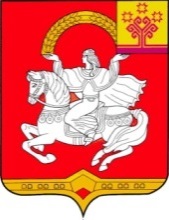 Чувашская  РеспубликаЯльчикский районАдминистрация Яльчикского районаПОСТАНОВЛЕНИЕ    «12» мая 2022 г. №279 село ЯльчикиОб утверждении Правил предоставления субсидий из бюджета Яльчикского района на поддержку граждан, ведущих личное подсобное хозяйство и применяющих специальный налоговый режим «Налог на профессиональный доход», в том числе за счет средств республиканского бюджета Чувашской Республики, не обеспеченных софинансированием из федерального бюджета Об утверждении Правил предоставления субсидий из бюджета Яльчикского района на поддержку граждан, ведущих личное подсобное хозяйство и применяющих специальный налоговый режим «Налог на профессиональный доход», в том числе за счет средств республиканского бюджета Чувашской Республики, не обеспеченных софинансированием из федерального бюджета Наименование направленияфинансированияЕд.измер.КоличествоСтоимость приобретения (осуществления расходов), рублейСтавкасубсидий(рублей,  %)Причитающаяся сумма субсидий из республиканского бюджета Чувашской Республики, рублейФактические затраты текущего года (подтвержденные документами),рублей1234567№ппНаименование показателя, необходимого для достижения результата предоставления субсидии (далее – показатель предоставления  субсидии)Единица измеренияПланируемое значение показателя предоставления субсидии*Фактическое значение показателя предоставления субсидииДостижение результата предоставления субсидии (да/нет)Причины недостижения планируемого значения показателя предоставления субсидии1.при-рост объема реализованного молока, произведенного гражданами, ведущими личные подсобные хозяйства и применяющими специальный налоговый режим «Налог на профессиональный доход», в году получения субсидии по отношению к году, предшествующему году получения субсидии (для субсидий, указанных в абзацах втором - четвертом  пункта 2.2 настоящих Правил)процентов2прирост объема реа-лизованных картофеля и (или) овощей и молока, произведенных гражданами, ведущими личные подсобные хозяйства и применяющими специальный налого-вый режим «Налог на профессиональный доход», в году получения субсидии по отношению к году, предшествующему году получения субсидии (для субсидии, указанного в абзаце пятом  пункта 2.2 настоящих Правил)3прирост объема реализованных картофеля и (или) овощей, произведенных гражданами, ведущими личные подсобные хозяйства и применяющими специальный налого-вый режим «Налог на профессиональный доход», в году получения субсидии по отношению к году, предшествующему году получения субсидии (для субсидий, указанных в абзацах шестом -  восьмом  пункта 2.2 насто-ящих Правил)4прирост объема реализованного меда, произведенного гражданами, ведущими личные подсоб-ные хозяйства и применяющими специальный налоговый режим «Налог на про-фессиональный доход», в году получения субсидии по отношению к году, пред-шествующему году получения субсидии (для субсидии, указанного в абзаце девятом  пункта 2.2 настоящих Правил)Чǎваш РеспубликиЕлчӗк районӗЕлчӗк районадминистрацийӗЙЫШÁНУ  2021ҫ майан 12 -мӗшӗ №280    Елчӗк ялӗЧувашская  РеспубликаЯльчикский районАдминистрация Яльчикского районаПОСТАНОВЛЕНИЕ    «12» мая 2022 г. №280 село ЯльчикиОб утверждении Правил предоставления субсидий из бюджета Яльчикского района на развитие личных подсобных хозяйств, ведение которых осуществляют граждане, применяющие специальный налоговый режим «Налог на профессиональный доход»Наименование направления финансированияЕд.измер.КоличествоСтавка субсидий,рублейПричитающаяся сумма субсидий, рублейФактические затраты текущего года (подтвержденные документами), рублей123456№ппНаименование показателя, необходимого для достижения результата предоставления субсидии (далее – показатель предоставления субсидии)Единица измеренияПланируемое значение показателя предоставления субсидии*Фактическое значение показателя предоставления субсидииДостижение результата предоставления субсидии (да/нет)Причины недостижения планируемого значения показателя предоставления субсидии1.прирост объема реализованной продукции, произведенной гражданами, ведущими личные подсобные хозяйства и применяющими специальный налоговый режим «Налог на профессиональный доход», по отношению к году, предшествующему году получения субсидии процентовЧǎваш РеспубликиЕлчӗк районӗЕлчӗк районадминистрацийӗЙЫШÁНУ  2022ҫ майён 17-мӗшӗ №295    Елчӗк ялӗ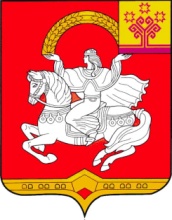 Чувашская  РеспубликаЯльчикский районАдминистрация Яльчикского районаПОСТАНОВЛЕНИЕ    «17» мая 2022 г. № 295село ЯльчикиПетров Николай Петрович–заместитель главы администрации -начальник отдела капитального строительства и жилищно-коммунального хозяйства администрации Яльчикского района, председатель комиссииЧлены комиссии:Павлова МаринаНиколаевна–Заместитель главы администрации-начальник отдела экономики, имущественных и земельных отношений ПетровВладимир Николаевич–ведущий специалист-эксперт отдела капитального строительства и жилищно-коммунального хозяйстваНягин Александр Владимирович–директор общества с  ограниченной ответственностью «Стройэнергосервис»                (по согласованию)№№ппОбъекты, подлежащие проверкеКоличество объектов, шт.Сроки проведения проверкиДокументы, проверяемые в ходе проверки123451.Теплоснабжающие и теплосетевые организации2С 01.09.2022 по 15.09.2022В соответствии с главой III Правил2.Учреждения социальной сферы,в том числе:35С 15.08.2022 по 01.09.2022В соответствии с главой IV Правил2.1.администрация Яльчикского района1С 01.09.2022по 15.09.2022В соответствии с главой IV Правил2.2.сельские поселения9С 15.08.2022 по 01.09.2022В соответствии с главой IV Правил2.3.отдел образования и молодежной политики23С 15.08.2022 по 01.09.2022В соответствии с главой IV Правил3.отдел культуры  и информационного обеспечения2С 15.08.2022 по 01.09.2022В соответствии с главой IV Правил123453.Жилищный фонд42С 15.08.2022 по 15.09.2022В соответствии с главой IV Правил№№ппОбъекты, подлежащие проверке121Теплоснабжающие, теплосетевые организации, в том числе:1.1.ООО «Стройэнергосервис»2.Учреждения социальной сферы,в том числе:2.1.отдел образования и молодежной политики администрации Яльчикского района:2.1.1.МБОУ Байглычевская ООШ»2.1.2.МБОУ Байдеряковская ООШ»2.1.3.МБОУ Болшетаябинская ООШ»2.1.4.МБОУ «Шемалаковская  ООШ»2.1.5.МБОУ «Большеяльчикская СОШ»2.1.6.МБОУ «Кильдюшевская СОШ»2.1.7.МОУ Кошки-Куликеевская СОШ»2.1.8.МБОУ «Лащ-Таябинская СОШ»2.1.9.МБОУ Новобайбатыревская СОШ»2.1.10.МБОУ Новошимкусская СОШ»2.1.11.МБОУ Яльчикская СОШ»2.1.12.МАУ ДО «ДЮСШ им.А.В.Игнатьева» «УЛÁП»   2.1.13.МБУ  ДО «Дом детского и юношеского творчества»2.1.14.МБДОУ «ДС «Солнышко»   2.1.15.МБДОУ «ДС «Чебурашка2.1.16.МБДОУ ДС « Шевле»2.1.17.МБУ ДО «ЯДШИ»122.2.Отдел культуры и информационного обеспечения :2.2.1.МБУК  «ЦБС Яльчикского района»2.2.2.МБУК «ЦКС Яльчикского района»2.3.Сельские поселения:2.3.1.Большетаябинское сельское поселение2.3.2.Большеяльчикское сельское поселение2.3.3.Кильдюшевское сельское поселение2.3.4.Лащ-Таябинское сельское поселение2.3.5.Малотаябинское сельское поселение2.3.6.Новошимкусское сельское поселение2.3.7.Сабанчинское сельское поселение2.3.8.Яльчикское сельское поселение2.3.9.Янтиковское сельское поселение2.4.Жилищный фонд:2.4.1.ООО «Стройэнергосервис»№№ппПеречень работ, запланированных для подготовки к отопительному периоду 2022-2023 годовЕд.изм.ПланФакт1.Ремонт мягкой кровлим22.Ремонт шиферной  кровлим24.Ремонт дверейшт5.Установка дверейшт6.Утепление входных дверейшт7.Ремонт оконных блоковшт8.Остекление оконм29.Замена деревянных оконных блоков на металлопластиковыешт10.Ремонт отмостокм211.Теплоизоляция чердачных помещений, тех.этажейм212.Испытания систем отопления на плотность и прочностьдом13.Ремонт  системы отоплениямп14.Ремонт системы ХВСмп15.Ремонт системы  канализациимп16.Изоляция трубопроводовмп17.Ревизия электрооборудованияЧӑваш РеспубликиЕлчӗк районӗЕлчӗк районадминистрацийӗЙЫШӐНУ      2022Ç.   майӑн  23 -мĕшĕ № 315Елчӗк ялӗ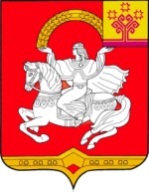 Чувашская  РеспубликаЯльчикский районАдминистрацияЯльчикского районаПОСТАНОВЛЕНИЕ« 23 » мая  2022 г. №315село ЯльчикиЧёваш РеспубликиЕлч.к район.Елч.к районадминистраций.ЙЫШЁНУ2022 = майён 23-м.ш. № 317     Елч.к ял.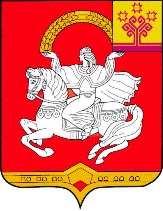 Чувашская  РеспубликаЯльчикский районАдминистрация Яльчикского районаПОСТАНОВЛЕНИЕ« 23 » мая 2022 г.  № 317село Яльчики«Объемы финансирования Муниципальной программы с разбивкой по годам реализации –прогнозируемый объем финансирования Муниципальной программы в 2019–2035 годах составляет 509917,3 тыс. рублей, в том числе:в 2019 году – 52583,3 тыс. рублей;в 2020 году – 47356,9 тыс. рублей;в 2021 году – 62836,5 тыс. рублей;в 2022 году – 41216,5 тыс. рублей;в 2023 году – 28121,7 тыс. рублей;в 2024 году – 27012,2 тыс. рублей;в 2025 году – 27012,2 тыс. рублей;в 2026–2030 годах – 111889,0 тыс. рублей;в 2031–2035 годах – 111889,0 тыс. рублей;из них средства:федерального бюджета – 28946,5 тыс. рублей, в том числе:в 2019 году – 2723,1 тыс. рублей;в 2020 году – 1487,7 тыс. рублей;в 2021 году – 3558,6 тыс. рублей;в 2022 году – 1697,5 тыс. рублей;в 2023 году – 1753,2 тыс. рублей;в 2024 году – 1828,2 тыс. рублей;в 2025 году – 1828,2 тыс. рублей;в 2026–2030 годах – 7035,0 тыс. рублей;в 2031–2035 годах – 7035,0 тыс. рублей;республиканского бюджета – 337560,9 тыс. рублей, в том числе:в 2019 году – 31374,1 тыс. рублей;в 2020 году – 30238,8 тыс. рублей;в 2021 году – 47405,1 тыс. рублей;в 2022 году – 32407,5 тыс. рублей;в 2023 году – 21113,0 тыс. рублей;в 2024 году – 19928,7 тыс. рублей;в 2025 году – 19928,7 тыс. рублей;в 2026–2030 годах – 67582,5 тыс. рублей;в 2031–2035 годах – 67582,5 тыс. рублей;бюджета Яльчикского района – 143409,9 тыс. рублей, в том числе:в 2019 году – 18486,1 тыс. рублей;в 2020 году – 15630,4 тыс. рублей;в 2021 году – 11872,8 тыс. рублей;в 2022 году – 7111,5 тыс. рублей;в 2023 году – 5255,5 тыс. рублей;в 2024 году – 5255,3 тыс. рублей;в 2025 году – 5255,3 тыс. рублей;в 2026–2030 годах – 37271,5 тыс. рублей;в 2031–2035 годах – 37271,5 тыс. рублей.Объемы финансирования Муниципальной программы подлежат ежегодному уточнению исходя из возможностей бюджетов всех уровней.».Объемы финансирования подпрограммы с разбивкой по годам реализации подпрограммы–прогнозируемый объем финансирования мероприятий подпрограммы в 2019–2035 годах составляет 445104,6 тыс. рублей, в том числе:в 2019 году – 48980,1 тыс. рублей;в 2020 году – 43292,9 тыс. рублей;в 2021 году – 58501,3 тыс. рублей;в 2022 году – 37265,3 тыс. рублей;в 2023 году – 24066,2 тыс. рублей;в 2024 году – 22956,9 тыс. рублей;в 2025 году – 22956,9 тыс. рублей;в 2026–2030 годах – 93542,5 тыс. рублей;в 2031–2035 годах – 93542,5 тыс. рублей;из них средства:федерального бюджета – 28946,5 тыс. рублей, в том числе:в 2019 году – 2723,1 тыс. рублей;в 2020 году – 1487,7 тыс. рублей;в 2021 году – 3558,6 тыс. рублей;в 2022 году – 1697,5 тыс. рублей;в 2023 году – 1753,2 тыс. рублей;в 2024 году – 1828,2 тыс. рублей;в 2025 году – 1828,2 тыс. рублей;в 2026–2030 годах – 7035,0 тыс. рублей;в 2031–2035 годах – 7035,0 тыс. рублей;республиканского бюджета – 337560,9 тыс. рублей, в том числе:в 2019 году – 31374,1 тыс. рублей;в 2020 году – 30238,8 тыс. рублей;в 2021 году – 47405,1 тыс. рублей;в 2022 году – 32407,5 тыс. рублей;в 2023 году – 21113,0 тыс. рублей;в 2024 году – 19928,7 тыс. рублей;в 2025 году – 19928,7 тыс. рублей;в 2026–2030 годах – 67582,5 тыс. рублей;в 2031–2035 годах – 67582,5 тыс. рублей.бюджета Яльчикского района – 78597,2 тыс. рублей, в том числе:в 2019 году – 14882,9 тыс. рублей;в 2020 году – 11566,4 тыс. рублей;в 2021 году – 7537,6 тыс. рублей;в 2022 году – 3160,3 тыс. рублей;в 2023 году – 1200,0 тыс. рублей;в 2024 году – 1200,0 тыс. рублей;в 2025 году – 1200,0 тыс. рублей;в 2026–2030 годах – 18925,0 тыс. рублей;в 2031–2035 годах – 18925,0 тыс. рублей.»;Приложение № 1
к постановлению администрации
Яльчикского района
от 23.05.2022 № 317Приложение № 1
к постановлению администрации
Яльчикского района
от 23.05.2022 № 317Приложение № 1
к постановлению администрации
Яльчикского района
от 23.05.2022 № 317Приложение № 1
к постановлению администрации
Яльчикского района
от 23.05.2022 № 317Приложение № 1
к постановлению администрации
Яльчикского района
от 23.05.2022 № 317Приложение № 1
к постановлению администрации
Яльчикского района
от 23.05.2022 № 317«Приложение № 2
к муниципальной программе  Яльчикского района «Управление общественными финансами и муниципальным долгом Яльчикского района»«Приложение № 2
к муниципальной программе  Яльчикского района «Управление общественными финансами и муниципальным долгом Яльчикского района»«Приложение № 2
к муниципальной программе  Яльчикского района «Управление общественными финансами и муниципальным долгом Яльчикского района»«Приложение № 2
к муниципальной программе  Яльчикского района «Управление общественными финансами и муниципальным долгом Яльчикского района»«Приложение № 2
к муниципальной программе  Яльчикского района «Управление общественными финансами и муниципальным долгом Яльчикского района»«Приложение № 2
к муниципальной программе  Яльчикского района «Управление общественными финансами и муниципальным долгом Яльчикского района»РЕСУРСНОЕ ОБЕСПЕЧЕНИЕ И ПРОГНОЗНАЯ (СПРАВОЧНАЯ) ОЦЕНКА РАСХОДОВ
за счет всех источников финансирования реализации муниципальной программы Яльчикского района 
«Управление общественными финансами и муниципальным долгом Яльчикского района»РЕСУРСНОЕ ОБЕСПЕЧЕНИЕ И ПРОГНОЗНАЯ (СПРАВОЧНАЯ) ОЦЕНКА РАСХОДОВ
за счет всех источников финансирования реализации муниципальной программы Яльчикского района 
«Управление общественными финансами и муниципальным долгом Яльчикского района»РЕСУРСНОЕ ОБЕСПЕЧЕНИЕ И ПРОГНОЗНАЯ (СПРАВОЧНАЯ) ОЦЕНКА РАСХОДОВ
за счет всех источников финансирования реализации муниципальной программы Яльчикского района 
«Управление общественными финансами и муниципальным долгом Яльчикского района»РЕСУРСНОЕ ОБЕСПЕЧЕНИЕ И ПРОГНОЗНАЯ (СПРАВОЧНАЯ) ОЦЕНКА РАСХОДОВ
за счет всех источников финансирования реализации муниципальной программы Яльчикского района 
«Управление общественными финансами и муниципальным долгом Яльчикского района»РЕСУРСНОЕ ОБЕСПЕЧЕНИЕ И ПРОГНОЗНАЯ (СПРАВОЧНАЯ) ОЦЕНКА РАСХОДОВ
за счет всех источников финансирования реализации муниципальной программы Яльчикского района 
«Управление общественными финансами и муниципальным долгом Яльчикского района»РЕСУРСНОЕ ОБЕСПЕЧЕНИЕ И ПРОГНОЗНАЯ (СПРАВОЧНАЯ) ОЦЕНКА РАСХОДОВ
за счет всех источников финансирования реализации муниципальной программы Яльчикского района 
«Управление общественными финансами и муниципальным долгом Яльчикского района»РЕСУРСНОЕ ОБЕСПЕЧЕНИЕ И ПРОГНОЗНАЯ (СПРАВОЧНАЯ) ОЦЕНКА РАСХОДОВ
за счет всех источников финансирования реализации муниципальной программы Яльчикского района 
«Управление общественными финансами и муниципальным долгом Яльчикского района»РЕСУРСНОЕ ОБЕСПЕЧЕНИЕ И ПРОГНОЗНАЯ (СПРАВОЧНАЯ) ОЦЕНКА РАСХОДОВ
за счет всех источников финансирования реализации муниципальной программы Яльчикского района 
«Управление общественными финансами и муниципальным долгом Яльчикского района»РЕСУРСНОЕ ОБЕСПЕЧЕНИЕ И ПРОГНОЗНАЯ (СПРАВОЧНАЯ) ОЦЕНКА РАСХОДОВ
за счет всех источников финансирования реализации муниципальной программы Яльчикского района 
«Управление общественными финансами и муниципальным долгом Яльчикского района»РЕСУРСНОЕ ОБЕСПЕЧЕНИЕ И ПРОГНОЗНАЯ (СПРАВОЧНАЯ) ОЦЕНКА РАСХОДОВ
за счет всех источников финансирования реализации муниципальной программы Яльчикского района 
«Управление общественными финансами и муниципальным долгом Яльчикского района»РЕСУРСНОЕ ОБЕСПЕЧЕНИЕ И ПРОГНОЗНАЯ (СПРАВОЧНАЯ) ОЦЕНКА РАСХОДОВ
за счет всех источников финансирования реализации муниципальной программы Яльчикского района 
«Управление общественными финансами и муниципальным долгом Яльчикского района»РЕСУРСНОЕ ОБЕСПЕЧЕНИЕ И ПРОГНОЗНАЯ (СПРАВОЧНАЯ) ОЦЕНКА РАСХОДОВ
за счет всех источников финансирования реализации муниципальной программы Яльчикского района 
«Управление общественными финансами и муниципальным долгом Яльчикского района»РЕСУРСНОЕ ОБЕСПЕЧЕНИЕ И ПРОГНОЗНАЯ (СПРАВОЧНАЯ) ОЦЕНКА РАСХОДОВ
за счет всех источников финансирования реализации муниципальной программы Яльчикского района 
«Управление общественными финансами и муниципальным долгом Яльчикского района»СтатусНаименование подпрограммы государственной программы Чувашской Республики (основного мероприятия, мероприятия)Код бюджетной классификацииКод бюджетной классификацииИсточники финансированияРасходы по годам, тыс. рублей Расходы по годам, тыс. рублей Расходы по годам, тыс. рублей Расходы по годам, тыс. рублей Расходы по годам, тыс. рублей Расходы по годам, тыс. рублей Расходы по годам, тыс. рублей Расходы по годам, тыс. рублей Расходы по годам, тыс. рублей СтатусНаименование подпрограммы государственной программы Чувашской Республики (основного мероприятия, мероприятия)главный распоря-дитель бюджет-ных средствцелевая статья расходовИсточники финансирования20192020202120222023202420252026–20302031–20351234567891011121314Муниципальная программа Яльчикского района«Управление общественными финансами и муниципальным долгом Яльчикского района»хЧ400000000всего52583,347356,962836,541216,528121,727012,227012,2111889,0111889,0Муниципальная программа Яльчикского района«Управление общественными финансами и муниципальным долгом Яльчикского района»ххфедеральный бюджет2723,11487,73558,61697,51753,21828,21828,27035,07035,0Муниципальная программа Яльчикского района«Управление общественными финансами и муниципальным долгом Яльчикского района»ххреспубликанский бюджет 31374,130238,847405,132407,521113,019928,719928,767582,567582,5Муниципальная программа Яльчикского района«Управление общественными финансами и муниципальным долгом Яльчикского района»ххбюджет Яльчикского района 18486,115630,411872,87111,55255,55255,35255,337271,537271,5Подпрограмма«Совершенствование бюджетной политики и обеспечение сбалансированности консолидированного бюджета Яльчикского района»хЧ410000000всего48980,143292,958501,337265,324066,222956,922956,993542,593542,5Подпрограмма«Совершенствование бюджетной политики и обеспечение сбалансированности консолидированного бюджета Яльчикского района»992Ч410000000федеральный бюджет1984,51487,72679,81697,51753,21828,21828,27035,07035,0Подпрограмма«Совершенствование бюджетной политики и обеспечение сбалансированности консолидированного бюджета Яльчикского района»903Ч410000000федеральный бюджет707,30,0878,80,00,00,00,00,00,0Подпрограмма«Совершенствование бюджетной политики и обеспечение сбалансированности консолидированного бюджета Яльчикского района»974Ч410000000федеральный бюджет31,30,00,00,00,00,00,00,00,0Подпрограмма«Совершенствование бюджетной политики и обеспечение сбалансированности консолидированного бюджета Яльчикского района»903Ч410000000республиканский бюджет 0,02793,0200,00,00,00,00,00,00,0Подпрограмма«Совершенствование бюджетной политики и обеспечение сбалансированности консолидированного бюджета Яльчикского района»974Ч410000000республиканский бюджет 16505,312210,920284,45973,40,00,00,00,00,0Подпрограмма«Совершенствование бюджетной политики и обеспечение сбалансированности консолидированного бюджета Яльчикского района»992Ч410000000республиканский бюджет 14868,815234,926920,726434,121113,019928,719928,767582,567582,5Подпрограмма«Совершенствование бюджетной политики и обеспечение сбалансированности консолидированного бюджета Яльчикского района»903Ч410000000бюджет Яльчикского района 37,030,032,0100,0200,0200,0200,0250,0250,0Подпрограмма«Совершенствование бюджетной политики и обеспечение сбалансированности консолидированного бюджета Яльчикского района»974Ч410000000бюджет Яльчикского района 166,7123,3204,960,30,00,00,00,00,0Подпрограмма«Совершенствование бюджетной политики и обеспечение сбалансированности консолидированного бюджета Яльчикского района»992Ч410000000бюджет Яльчикского района 14679,211413,17300,73000,01000,01000,01000,018675,018675,0Основное мероприятие 1Развитие бюджетного планирования, формирование бюджета Яльчикского района на очередной финансовый год и плановый периодхЧ410100000всего37,030,030,0100,0200,0200,0200,0250,0250,0Основное мероприятие 1Развитие бюджетного планирования, формирование бюджета Яльчикского района на очередной финансовый год и плановый периодххфедеральный бюджет0,00,00,00,00,00,00,00,00,0Основное мероприятие 1Развитие бюджетного планирования, формирование бюджета Яльчикского района на очередной финансовый год и плановый периодххреспубликанский бюджет0,00,00,00,00,00,00,00,00,0Основное мероприятие 1Развитие бюджетного планирования, формирование бюджета Яльчикского района на очередной финансовый год и плановый период903Ч410173430бюджет Яльчикского района 37,030,030,0100,0200,0200,0200,0250,0250,0Основное мероприятие 2Повышение доходной базы, уточнение бюджета Яльчикского района в ходе его исполнения с учетом поступлений доходов в бюджет Яльчикского района хЧ410200000всего0,00,00,00,00,00,00,00,00,0Основное мероприятие 2Повышение доходной базы, уточнение бюджета Яльчикского района в ходе его исполнения с учетом поступлений доходов в бюджет Яльчикского района ххфедеральный бюджет0,00,00,00,00,00,00,00,00,0Основное мероприятие 2Повышение доходной базы, уточнение бюджета Яльчикского района в ходе его исполнения с учетом поступлений доходов в бюджет Яльчикского района ххреспубликанский бюджет0,00,00,00,00,00,00,00,00,0Основное мероприятие 2Повышение доходной базы, уточнение бюджета Яльчикского района в ходе его исполнения с учетом поступлений доходов в бюджет Яльчикского района ххбюджет Яльчикского района0,00,00,00,00,00,00,00,00,0Основное мероприятие 3Организация исполнения и подготовка отчетов об исполнении бюджета Яльчикского района хЧ410300000всего0,00,00,00,00,00,00,00,00,0Основное мероприятие 3Организация исполнения и подготовка отчетов об исполнении бюджета Яльчикского района ххфедеральный бюджет0,00,00,00,00,00,00,00,00,0Основное мероприятие 3Организация исполнения и подготовка отчетов об исполнении бюджета Яльчикского района республиканский бюджет 0,00,00,00,00,00,00,00,00,0Основное мероприятие 3Организация исполнения и подготовка отчетов об исполнении бюджета Яльчикского района ххбюджет Яльчикского района 0,00,00,00,00,00,00,00,00,0Основное мероприятие 4Осуществление мер финансовой поддержки бюджетов муниципальных районов и поселений, направленных на обеспечение их сбалансированности и повышение уровня бюджетной обеспеченности муниципальных образованийхЧ410400000всего48943,143262,958471,337165,323866,222756,922756,993292,593292,5Основное мероприятие 4Осуществление мер финансовой поддержки бюджетов муниципальных районов и поселений, направленных на обеспечение их сбалансированности и повышение уровня бюджетной обеспеченности муниципальных образований992Ч410451180федеральный бюджет1349,11487,71555,21697,51753,21828,21828,27035,07035,0Основное мероприятие 4Осуществление мер финансовой поддержки бюджетов муниципальных районов и поселений, направленных на обеспечение их сбалансированности и повышение уровня бюджетной обеспеченности муниципальных образований903Ч410455500
Ч410455491федеральный бюджет707,30,0878,80,00,00,00,00,00,0Основное мероприятие 4Осуществление мер финансовой поддержки бюджетов муниципальных районов и поселений, направленных на обеспечение их сбалансированности и повышение уровня бюджетной обеспеченности муниципальных образований974Ч410455500федеральный бюджет31,30,00,00,00,00,00,00,00,0Основное мероприятие 4Осуществление мер финансовой поддержки бюджетов муниципальных районов и поселений, направленных на обеспечение их сбалансированности и повышение уровня бюджетной обеспеченности муниципальных образований992Ч410455500
Ч410455491федеральный бюджет635,40,01124,60,00,00,00,00,00,0Основное мероприятие 4Осуществление мер финансовой поддержки бюджетов муниципальных районов и поселений, направленных на обеспечение их сбалансированности и повышение уровня бюджетной обеспеченности муниципальных образований992Ч4104Д0071республиканский бюджет131,0136,1140,2144,1144,1144,1144,1698,5698,5Основное мероприятие 4Осуществление мер финансовой поддержки бюджетов муниципальных районов и поселений, направленных на обеспечение их сбалансированности и повышение уровня бюджетной обеспеченности муниципальных образований992Ч4104Д0072республиканский бюджет14737,815098,826780,526290,020968,919784,619784,666884,066884,0Основное мероприятие 4Осуществление мер финансовой поддержки бюджетов муниципальных районов и поселений, направленных на обеспечение их сбалансированности и повышение уровня бюджетной обеспеченности муниципальных образований974Ч4104SA710республиканский бюджет16505,312210,90,00,00,00,00,00,00,0Основное мероприятие 4Осуществление мер финансовой поддержки бюджетов муниципальных районов и поселений, направленных на обеспечение их сбалансированности и повышение уровня бюджетной обеспеченности муниципальных образований974Ч4104SA720республиканский бюджет0,00,020284,45973,40,00,00,00,00,0Основное мероприятие 4Осуществление мер финансовой поддержки бюджетов муниципальных районов и поселений, направленных на обеспечение их сбалансированности и повышение уровня бюджетной обеспеченности муниципальных образований903Ч4104SA720республиканский бюджет0,00,0200,00,00,00,00,00,00,0Основное мероприятие 4Осуществление мер финансовой поддержки бюджетов муниципальных районов и поселений, направленных на обеспечение их сбалансированности и повышение уровня бюджетной обеспеченности муниципальных образований903Ч410400610республиканский бюджет0,02793,00,00,00,00,00,00,00,0Основное мероприятие 4Осуществление мер финансовой поддержки бюджетов муниципальных районов и поселений, направленных на обеспечение их сбалансированности и повышение уровня бюджетной обеспеченности муниципальных образований992Ч4104Г0040бюджет Яльчикского района14679,211413,17300,73000,01000,01000,01000,018675,018675,0Основное мероприятие 4Осуществление мер финансовой поддержки бюджетов муниципальных районов и поселений, направленных на обеспечение их сбалансированности и повышение уровня бюджетной обеспеченности муниципальных образований974Ч4104SA710бюджет Яльчикского района166,7123,30,00,00,00,00,00,00,0Основное мероприятие 4Осуществление мер финансовой поддержки бюджетов муниципальных районов и поселений, направленных на обеспечение их сбалансированности и повышение уровня бюджетной обеспеченности муниципальных образований903Ч4104SA720бюджет Яльчикского района0,00,02,00,00,00,00,00,00,0Основное мероприятие 4Осуществление мер финансовой поддержки бюджетов муниципальных районов и поселений, направленных на обеспечение их сбалансированности и повышение уровня бюджетной обеспеченности муниципальных образований974Ч4104SA720бюджет Яльчикского района0,00,0204,960,30,00,00,00,00,0Основное мероприятие 5Реализация мер по оптимизации муниципального долга Яльчикского района и своевременному исполнению долговых обязательствхЧ410500000всего0,00,00,00,00,00,00,00,00,0Основное мероприятие 5Реализация мер по оптимизации муниципального долга Яльчикского района и своевременному исполнению долговых обязательствххфедеральный бюджет0,00,00,00,00,00,00,00,00,0Основное мероприятие 5Реализация мер по оптимизации муниципального долга Яльчикского района и своевременному исполнению долговых обязательствххреспубликанский бюджет 0,00,00,00,00,00,00,00,00,0Основное мероприятие 5Реализация мер по оптимизации муниципального долга Яльчикского района и своевременному исполнению долговых обязательствххбюджет Яльчикского района0,00,00,00,00,00,00,00,00,0Основное мероприятие 6Обеспечение долгосрочной устойчивости и сбалансированности бюджетной системы в Яльчикском районехЧ410600000всего0,00,00,00,00,00,00,00,00,0Основное мероприятие 6Обеспечение долгосрочной устойчивости и сбалансированности бюджетной системы в Яльчикском районеххфедеральный бюджет0,00,00,00,00,00,00,00,00,0Основное мероприятие 6Обеспечение долгосрочной устойчивости и сбалансированности бюджетной системы в Яльчикском районеххреспубликанский бюджет 0,00,00,00,00,00,00,00,00,0Основное мероприятие 6Обеспечение долгосрочной устойчивости и сбалансированности бюджетной системы в Яльчикском районеххбюджет Яльчикского района 0,00,00,00,00,00,00,00,00,0Подпрограмма «Повышение эффективности бюджетных расходов Яльчикского района»хЧ420000000всего0,00,00,00,00,00,00,00,00,0Подпрограмма «Повышение эффективности бюджетных расходов Яльчикского района»ххфедеральный бюджет0,00,00,00,00,00,00,00,00,0Подпрограмма «Повышение эффективности бюджетных расходов Яльчикского района»ххреспубликанский бюджет 0,00,00,00,00,00,00,00,00,0Подпрограмма «Повышение эффективности бюджетных расходов Яльчикского района»ххбюджет Яльчикского района 0,00,00,00,00,00,00,00,00,0Основное мероприятие 1Совершенствование бюджетного процесса в условиях внедрения программно-целевых методов управленияхЧ420100000всего0,00,00,00,00,00,00,00,00,0Основное мероприятие 1Совершенствование бюджетного процесса в условиях внедрения программно-целевых методов управленияххфедеральный бюджет0,00,00,00,00,00,00,00,00,0Основное мероприятие 1Совершенствование бюджетного процесса в условиях внедрения программно-целевых методов управленияххреспубликанский бюджет 0,00,00,00,00,00,00,00,00,0Основное мероприятие 1Совершенствование бюджетного процесса в условиях внедрения программно-целевых методов управленияххбюджет Яльчикского района 0,00,00,00,00,00,00,00,00,0Основное мероприятие 2Повышение качества управления муниципальными финансамихЧ420200000всего0,00,00,00,00,00,00,00,00,0Основное мероприятие 2Повышение качества управления муниципальными финансамиххфедеральный бюджет0,00,00,00,00,00,00,00,00,0Основное мероприятие 2Повышение качества управления муниципальными финансамиххреспубликанский бюджет 0,00,00,00,00,00,00,00,00,0Основное мероприятие 2Повышение качества управления муниципальными финансамиххбюджет Яльчикского района 0,00,00,00,00,00,00,00,00,0Основное мероприятие  3Развитие системы внутреннего муниципального финансового контроляхЧ420300000всего0,00,00,00,00,00,00,00,00,0Основное мероприятие  3Развитие системы внутреннего муниципального финансового контроляххфедеральный бюджет0,00,00,00,00,00,00,00,00,0Основное мероприятие  3Развитие системы внутреннего муниципального финансового контроляххреспубликанский бюджет 0,00,00,00,00,00,00,00,00,0Основное мероприятие  3Развитие системы внутреннего муниципального финансового контроляххбюджет Яльчикского района 0,00,00,00,00,00,00,00,00,0Основное мероприятие 4Повышение эффективности бюджетных расходов в условиях развития контрактной системы в сфере закупок товаров, работ, услуг для обеспечения муниципальных нуждхЧ420400000всего0,00,00,00,00,00,00,00,00,0Основное мероприятие 4Повышение эффективности бюджетных расходов в условиях развития контрактной системы в сфере закупок товаров, работ, услуг для обеспечения муниципальных нуждххфедеральный бюджет0,00,00,00,00,00,00,00,00,0Основное мероприятие 4Повышение эффективности бюджетных расходов в условиях развития контрактной системы в сфере закупок товаров, работ, услуг для обеспечения муниципальных нуждххреспубликанский бюджет 0,00,00,00,00,00,00,00,00,0Основное мероприятие 4Повышение эффективности бюджетных расходов в условиях развития контрактной системы в сфере закупок товаров, работ, услуг для обеспечения муниципальных нуждххбюджет Яльчикского района 0,00,00,00,00,00,00,00,00,0Основное мероприятие 5Повышение эффективности бюджетных инвестицийхЧ420500000всего0,00,00,00,00,00,00,00,00,0Основное мероприятие 5Повышение эффективности бюджетных инвестицийххфедеральный бюджет0,00,00,00,00,00,00,00,00,0Основное мероприятие 5Повышение эффективности бюджетных инвестицийххреспубликанский бюджет 0,00,00,00,00,00,00,00,00,0Основное мероприятие 5Повышение эффективности бюджетных инвестицийххбюджет Яльчикского района  0,00,00,00,00,00,00,00,00,0Основное мероприятие 6Повышение эффективности деятельности органов местного самоуправления Яльчикского района и муниципальных учреждений Яльчикского районахЧ420600000всего0,00,00,00,00,00,00,00,00,0Основное мероприятие 6Повышение эффективности деятельности органов местного самоуправления Яльчикского района и муниципальных учреждений Яльчикского районаххфедеральный бюджет0,00,00,00,00,00,00,00,00,0Основное мероприятие 6Повышение эффективности деятельности органов местного самоуправления Яльчикского района и муниципальных учреждений Яльчикского районаххреспубликанский бюджет0,00,00,00,00,00,00,00,00,0Основное мероприятие 6Повышение эффективности деятельности органов местного самоуправления Яльчикского района и муниципальных учреждений Яльчикского районаххбюджет Яльчикского района 0,00,00,00,00,00,00,00,00,0Основное мероприятие 7Развитие муниципальной интегрированной информационной системы управления общественными финансами «Электронный бюджет» в Яльчикском районехЧ420700000всего0,00,00,00,00,00,00,00,00,0Основное мероприятие 7Развитие муниципальной интегрированной информационной системы управления общественными финансами «Электронный бюджет» в Яльчикском районеххфедеральный бюджет0,00,00,00,00,00,00,00,00,0Основное мероприятие 7Развитие муниципальной интегрированной информационной системы управления общественными финансами «Электронный бюджет» в Яльчикском районеххреспубликанский бюджет 0,00,00,00,00,00,00,00,00,0Основное мероприятие 7Развитие муниципальной интегрированной информационной системы управления общественными финансами «Электронный бюджет» в Яльчикском районеххбюджет Яльчикского района 0,00,00,00,00,00,00,00,00,0Основное мероприятие 8Развитие системы внешнего муниципального финансового контроляхЧ420800000всего0,00,00,00,00,00,00,00,00,0Основное мероприятие 8Развитие системы внешнего муниципального финансового контроляххфедеральный бюджет0,00,00,00,00,00,00,00,00,0Основное мероприятие 8Развитие системы внешнего муниципального финансового контроляххреспубликанский бюджет 0,00,00,00,00,00,00,00,00,0Основное мероприятие 8Развитие системы внешнего муниципального финансового контроляххбюджет Яльчикского района 0,00,00,00,00,00,00,00,00,0Основное мероприятие 9Обеспечение открытости и прозрачности общественных финансов Яльчикского районахЧ420900000всего0,00,00,00,00,00,00,00,00,0Основное мероприятие 9Обеспечение открытости и прозрачности общественных финансов Яльчикского районаххфедеральный бюджет0,00,00,00,00,00,00,00,00,0Основное мероприятие 9Обеспечение открытости и прозрачности общественных финансов Яльчикского районаххреспубликанский бюджет 0,00,00,00,00,00,00,00,00,0Основное мероприятие 9Обеспечение открытости и прозрачности общественных финансов Яльчикского районаххбюджет Яльчикского района 0,00,00,00,00,00,00,00,00,0Подпрограмма «Обеспечение реализации муниципальной программы Яльчикского района «Управление общественными финансами и муниципальным долгом Яльчикского района»»хЧ4Э0000000всего3603,24064,04335,23951,24055,54055,34055,318346,518346,5Подпрограмма «Обеспечение реализации муниципальной программы Яльчикского района «Управление общественными финансами и муниципальным долгом Яльчикского района»»ххфедеральный бюджет0,00,00,00,00,00,00,00,00,0Подпрограмма «Обеспечение реализации муниципальной программы Яльчикского района «Управление общественными финансами и муниципальным долгом Яльчикского района»»ххреспубликанский бюджет 0,00,00,00,00,00,00,00,00,0Подпрограмма «Обеспечение реализации муниципальной программы Яльчикского района «Управление общественными финансами и муниципальным долгом Яльчикского района»»903Ч4Э0100200бюджет Яльчикского района 198,6188,2487,70,00,00,00,00,00,0Подпрограмма «Обеспечение реализации муниципальной программы Яльчикского района «Управление общественными финансами и муниципальным долгом Яльчикского района»»992Ч4Э0100200бюджет Яльчикского района 3404,63875,83847,53951,24055,54055,34055,318346,518346,5Приложение № 2
к постановлению администрации
Яльчикского района
от 23.05.2022 № 317Приложение № 2
к постановлению администрации
Яльчикского района
от 23.05.2022 № 317Приложение № 2
к постановлению администрации
Яльчикского района
от 23.05.2022 № 317Приложение № 2
к постановлению администрации
Яльчикского района
от 23.05.2022 № 317Приложение № 2
к постановлению администрации
Яльчикского района
от 23.05.2022 № 317Приложение № 2
к постановлению администрации
Яльчикского района
от 23.05.2022 № 317Приложение № 2
к постановлению администрации
Яльчикского района
от 23.05.2022 № 317Приложение № 2
к постановлению администрации
Яльчикского района
от 23.05.2022 № 317"Приложение
к подпрограмме «Совершенствование бюджетной политики и обеспечение сбалансированности консолидированного бюджета Яльчикского района" муниципальной программы Яльчикского района "Управление общественными финансами и муниципальным долгом Яльчикского района" "Приложение
к подпрограмме «Совершенствование бюджетной политики и обеспечение сбалансированности консолидированного бюджета Яльчикского района" муниципальной программы Яльчикского района "Управление общественными финансами и муниципальным долгом Яльчикского района" "Приложение
к подпрограмме «Совершенствование бюджетной политики и обеспечение сбалансированности консолидированного бюджета Яльчикского района" муниципальной программы Яльчикского района "Управление общественными финансами и муниципальным долгом Яльчикского района" "Приложение
к подпрограмме «Совершенствование бюджетной политики и обеспечение сбалансированности консолидированного бюджета Яльчикского района" муниципальной программы Яльчикского района "Управление общественными финансами и муниципальным долгом Яльчикского района" "Приложение
к подпрограмме «Совершенствование бюджетной политики и обеспечение сбалансированности консолидированного бюджета Яльчикского района" муниципальной программы Яльчикского района "Управление общественными финансами и муниципальным долгом Яльчикского района" "Приложение
к подпрограмме «Совершенствование бюджетной политики и обеспечение сбалансированности консолидированного бюджета Яльчикского района" муниципальной программы Яльчикского района "Управление общественными финансами и муниципальным долгом Яльчикского района" "Приложение
к подпрограмме «Совершенствование бюджетной политики и обеспечение сбалансированности консолидированного бюджета Яльчикского района" муниципальной программы Яльчикского района "Управление общественными финансами и муниципальным долгом Яльчикского района" "Приложение
к подпрограмме «Совершенствование бюджетной политики и обеспечение сбалансированности консолидированного бюджета Яльчикского района" муниципальной программы Яльчикского района "Управление общественными финансами и муниципальным долгом Яльчикского района" Ресурсное обеспечение реализации подпрограммы «Совершенствование бюджетной политики и обеспечение сбалансированности консолидированного бюджета Яльчикского района» муниципальной программы Яльчикского района «Управление общественными финансами и муниципальным долгом Яльчикского района» за счет всех источников финансированияРесурсное обеспечение реализации подпрограммы «Совершенствование бюджетной политики и обеспечение сбалансированности консолидированного бюджета Яльчикского района» муниципальной программы Яльчикского района «Управление общественными финансами и муниципальным долгом Яльчикского района» за счет всех источников финансированияРесурсное обеспечение реализации подпрограммы «Совершенствование бюджетной политики и обеспечение сбалансированности консолидированного бюджета Яльчикского района» муниципальной программы Яльчикского района «Управление общественными финансами и муниципальным долгом Яльчикского района» за счет всех источников финансированияРесурсное обеспечение реализации подпрограммы «Совершенствование бюджетной политики и обеспечение сбалансированности консолидированного бюджета Яльчикского района» муниципальной программы Яльчикского района «Управление общественными финансами и муниципальным долгом Яльчикского района» за счет всех источников финансированияРесурсное обеспечение реализации подпрограммы «Совершенствование бюджетной политики и обеспечение сбалансированности консолидированного бюджета Яльчикского района» муниципальной программы Яльчикского района «Управление общественными финансами и муниципальным долгом Яльчикского района» за счет всех источников финансированияРесурсное обеспечение реализации подпрограммы «Совершенствование бюджетной политики и обеспечение сбалансированности консолидированного бюджета Яльчикского района» муниципальной программы Яльчикского района «Управление общественными финансами и муниципальным долгом Яльчикского района» за счет всех источников финансированияРесурсное обеспечение реализации подпрограммы «Совершенствование бюджетной политики и обеспечение сбалансированности консолидированного бюджета Яльчикского района» муниципальной программы Яльчикского района «Управление общественными финансами и муниципальным долгом Яльчикского района» за счет всех источников финансированияРесурсное обеспечение реализации подпрограммы «Совершенствование бюджетной политики и обеспечение сбалансированности консолидированного бюджета Яльчикского района» муниципальной программы Яльчикского района «Управление общественными финансами и муниципальным долгом Яльчикского района» за счет всех источников финансированияРесурсное обеспечение реализации подпрограммы «Совершенствование бюджетной политики и обеспечение сбалансированности консолидированного бюджета Яльчикского района» муниципальной программы Яльчикского района «Управление общественными финансами и муниципальным долгом Яльчикского района» за счет всех источников финансированияРесурсное обеспечение реализации подпрограммы «Совершенствование бюджетной политики и обеспечение сбалансированности консолидированного бюджета Яльчикского района» муниципальной программы Яльчикского района «Управление общественными финансами и муниципальным долгом Яльчикского района» за счет всех источников финансированияРесурсное обеспечение реализации подпрограммы «Совершенствование бюджетной политики и обеспечение сбалансированности консолидированного бюджета Яльчикского района» муниципальной программы Яльчикского района «Управление общественными финансами и муниципальным долгом Яльчикского района» за счет всех источников финансированияРесурсное обеспечение реализации подпрограммы «Совершенствование бюджетной политики и обеспечение сбалансированности консолидированного бюджета Яльчикского района» муниципальной программы Яльчикского района «Управление общественными финансами и муниципальным долгом Яльчикского района» за счет всех источников финансированияРесурсное обеспечение реализации подпрограммы «Совершенствование бюджетной политики и обеспечение сбалансированности консолидированного бюджета Яльчикского района» муниципальной программы Яльчикского района «Управление общественными финансами и муниципальным долгом Яльчикского района» за счет всех источников финансированияРесурсное обеспечение реализации подпрограммы «Совершенствование бюджетной политики и обеспечение сбалансированности консолидированного бюджета Яльчикского района» муниципальной программы Яльчикского района «Управление общественными финансами и муниципальным долгом Яльчикского района» за счет всех источников финансированияРесурсное обеспечение реализации подпрограммы «Совершенствование бюджетной политики и обеспечение сбалансированности консолидированного бюджета Яльчикского района» муниципальной программы Яльчикского района «Управление общественными финансами и муниципальным долгом Яльчикского района» за счет всех источников финансированияРесурсное обеспечение реализации подпрограммы «Совершенствование бюджетной политики и обеспечение сбалансированности консолидированного бюджета Яльчикского района» муниципальной программы Яльчикского района «Управление общественными финансами и муниципальным долгом Яльчикского района» за счет всех источников финансированияРесурсное обеспечение реализации подпрограммы «Совершенствование бюджетной политики и обеспечение сбалансированности консолидированного бюджета Яльчикского района» муниципальной программы Яльчикского района «Управление общественными финансами и муниципальным долгом Яльчикского района» за счет всех источников финансированияРесурсное обеспечение реализации подпрограммы «Совершенствование бюджетной политики и обеспечение сбалансированности консолидированного бюджета Яльчикского района» муниципальной программы Яльчикского района «Управление общественными финансами и муниципальным долгом Яльчикского района» за счет всех источников финансированияСтатусНаименование подпрограммы муниципальной программы Яльчикского района (основного мероприятия, мероприятия)Задача подпрограммы муниципальной программы Яльчикского районаОтветственный исполнительКод бюджетной классификацииКод бюджетной классификацииКод бюджетной классификацииКод бюджетной классификацииИсточники финансированияРасходы по годам, тыс. рублей Расходы по годам, тыс. рублей Расходы по годам, тыс. рублей Расходы по годам, тыс. рублей Расходы по годам, тыс. рублей Расходы по годам, тыс. рублей Расходы по годам, тыс. рублей Расходы по годам, тыс. рублей Расходы по годам, тыс. рублей СтатусНаименование подпрограммы муниципальной программы Яльчикского района (основного мероприятия, мероприятия)Задача подпрограммы муниципальной программы Яльчикского районаОтветственный исполнительглавный распоря-дитель бюджет-ных средствраздел, подразделцелевая статья расходовгруппа (подгруппа) вида расходовИсточники финансирования20192020202120222023202420252026–20302031–2035123456789101112131415161718Подпрограмма «Совершенствование бюджетной политики и обеспечение сбалансированности консолидированного бюджета Яльчикского района»хххЧ410000000хвсего48980,143292,958501,337265,324066,222956,922956,993542,593542,5Подпрограмма «Совершенствование бюджетной политики и обеспечение сбалансированности консолидированного бюджета Яльчикского района»ответственный исполнитель – Финанасовый отдел администрации Яльчикского района992хххфедеральный бюджет1984,51487,72679,81697,51753,21828,21828,27035,07035,0Подпрограмма «Совершенствование бюджетной политики и обеспечение сбалансированности консолидированного бюджета Яльчикского района»ответственный исполнитель – Финанасовый отдел администрации Яльчикского района992хххреспубликанский бюджет 14868,815234,926920,726434,121113,019928,719928,767582,567582,5Подпрограмма «Совершенствование бюджетной политики и обеспечение сбалансированности консолидированного бюджета Яльчикского района»ответственный исполнитель – Финанасовый отдел администрации Яльчикского района992хххбюджет Яльчикского района 14679,211413,17300,73000,01000,01000,01000,018675,018675,0Подпрограмма «Совершенствование бюджетной политики и обеспечение сбалансированности консолидированного бюджета Яльчикского района»соисполнитель - администрация Яльчикского района 903хххфедеральный бюджет707,30,0878,80,00,00,00,00,00,0Подпрограмма «Совершенствование бюджетной политики и обеспечение сбалансированности консолидированного бюджета Яльчикского района»соисполнитель - администрация Яльчикского района 903хххреспубликанский бюджет 0,02793,0200,00,00,00,00,00,00,0Подпрограмма «Совершенствование бюджетной политики и обеспечение сбалансированности консолидированного бюджета Яльчикского района»соисполнитель - администрация Яльчикского района 903хххбюджет Яльчикского района 37,030,032,0100,0200,0200,0200,0250,0250,0Подпрограмма «Совершенствование бюджетной политики и обеспечение сбалансированности консолидированного бюджета Яльчикского района»соисполнитель – Отдел образования и молодежной политики администрации Яльчикского района974хххфедеральный бюджет31,30,00,00,00,00,00,00,00,0Подпрограмма «Совершенствование бюджетной политики и обеспечение сбалансированности консолидированного бюджета Яльчикского района»соисполнитель – Отдел образования и молодежной политики администрации Яльчикского района974хххреспубликанский бюджет 16505,312210,920284,45973,40,00,00,00,00,0Подпрограмма «Совершенствование бюджетной политики и обеспечение сбалансированности консолидированного бюджета Яльчикского района»соисполнитель – Отдел образования и молодежной политики администрации Яльчикского района974хххбюджет Яльчикского района 166,7123,3204,960,30,00,00,00,00,0Цель «Создание условий для обеспечения долгосрочной сбалансированности и повышения устойчивости бюджетной системы в Яльчикском районе»Цель «Создание условий для обеспечения долгосрочной сбалансированности и повышения устойчивости бюджетной системы в Яльчикском районе»Цель «Создание условий для обеспечения долгосрочной сбалансированности и повышения устойчивости бюджетной системы в Яльчикском районе»Цель «Создание условий для обеспечения долгосрочной сбалансированности и повышения устойчивости бюджетной системы в Яльчикском районе»Цель «Создание условий для обеспечения долгосрочной сбалансированности и повышения устойчивости бюджетной системы в Яльчикском районе»Цель «Создание условий для обеспечения долгосрочной сбалансированности и повышения устойчивости бюджетной системы в Яльчикском районе»Цель «Создание условий для обеспечения долгосрочной сбалансированности и повышения устойчивости бюджетной системы в Яльчикском районе»Цель «Создание условий для обеспечения долгосрочной сбалансированности и повышения устойчивости бюджетной системы в Яльчикском районе»Цель «Создание условий для обеспечения долгосрочной сбалансированности и повышения устойчивости бюджетной системы в Яльчикском районе»Цель «Создание условий для обеспечения долгосрочной сбалансированности и повышения устойчивости бюджетной системы в Яльчикском районе»Цель «Создание условий для обеспечения долгосрочной сбалансированности и повышения устойчивости бюджетной системы в Яльчикском районе»Цель «Создание условий для обеспечения долгосрочной сбалансированности и повышения устойчивости бюджетной системы в Яльчикском районе»Цель «Создание условий для обеспечения долгосрочной сбалансированности и повышения устойчивости бюджетной системы в Яльчикском районе»Цель «Создание условий для обеспечения долгосрочной сбалансированности и повышения устойчивости бюджетной системы в Яльчикском районе»Цель «Создание условий для обеспечения долгосрочной сбалансированности и повышения устойчивости бюджетной системы в Яльчикском районе»Цель «Создание условий для обеспечения долгосрочной сбалансированности и повышения устойчивости бюджетной системы в Яльчикском районе»Цель «Создание условий для обеспечения долгосрочной сбалансированности и повышения устойчивости бюджетной системы в Яльчикском районе»Цель «Создание условий для обеспечения долгосрочной сбалансированности и повышения устойчивости бюджетной системы в Яльчикском районе»Основное мероприятие 1Развитие бюджетного планирования, формирование бюджета Яльчикского района на очередной финансовый год и плановый периодсовершенствование бюджетной политики, создание прочной финансовой основы в рамках бюджетного планирования для социально-экономических преобразований, обеспечения социальных гарантий населению, развития общественной инфраструктурыхххЧ410100000хвсего37,030,030,0100,0200,0200,0200,0250,0250,0Основное мероприятие 1Развитие бюджетного планирования, формирование бюджета Яльчикского района на очередной финансовый год и плановый периодсовершенствование бюджетной политики, создание прочной финансовой основы в рамках бюджетного планирования для социально-экономических преобразований, обеспечения социальных гарантий населению, развития общественной инфраструктурыответственный исполнитель – Финансовый отдел администрации Яльчикского районаххххфедеральный бюджет0,00,00,00,00,00,00,00,00,0Основное мероприятие 1Развитие бюджетного планирования, формирование бюджета Яльчикского района на очередной финансовый год и плановый периодсовершенствование бюджетной политики, создание прочной финансовой основы в рамках бюджетного планирования для социально-экономических преобразований, обеспечения социальных гарантий населению, развития общественной инфраструктурыответственный исполнитель – Финансовый отдел администрации Яльчикского районаххххреспубликанский бюджет0,00,00,00,00,00,00,00,00,0Основное мероприятие 1Развитие бюджетного планирования, формирование бюджета Яльчикского района на очередной финансовый год и плановый периодсовершенствование бюджетной политики, создание прочной финансовой основы в рамках бюджетного планирования для социально-экономических преобразований, обеспечения социальных гарантий населению, развития общественной инфраструктурыответственный исполнитель – Финансовый отдел администрации Яльчикского районаххххбюджет Яльчикского района 0,00,00,00,00,00,00,00,00,0Основное мероприятие 1Развитие бюджетного планирования, формирование бюджета Яльчикского района на очередной финансовый год и плановый периодсовершенствование бюджетной политики, создание прочной финансовой основы в рамках бюджетного планирования для социально-экономических преобразований, обеспечения социальных гарантий населению, развития общественной инфраструктурыответственный исполнитель – Финансовый отдел администрации Яльчикского районаИтогоИтогоИтогоИтогоИтого0,00,00,00,00,00,00,00,00,0Основное мероприятие 1Развитие бюджетного планирования, формирование бюджета Яльчикского района на очередной финансовый год и плановый периодсовершенствование бюджетной политики, создание прочной финансовой основы в рамках бюджетного планирования для социально-экономических преобразований, обеспечения социальных гарантий населению, развития общественной инфраструктурысоисполнитель - администрация Яльчикского района ххххфедеральный бюджет0,00,00,00,00,00,00,00,00,0Основное мероприятие 1Развитие бюджетного планирования, формирование бюджета Яльчикского района на очередной финансовый год и плановый периодсовершенствование бюджетной политики, создание прочной финансовой основы в рамках бюджетного планирования для социально-экономических преобразований, обеспечения социальных гарантий населению, развития общественной инфраструктурысоисполнитель - администрация Яльчикского района ххххреспубликанский бюджет0,00,00,00,00,00,00,00,00,0Основное мероприятие 1Развитие бюджетного планирования, формирование бюджета Яльчикского района на очередной финансовый год и плановый периодсовершенствование бюджетной политики, создание прочной финансовой основы в рамках бюджетного планирования для социально-экономических преобразований, обеспечения социальных гарантий населению, развития общественной инфраструктурысоисполнитель - администрация Яльчикского района 9030111Ч410173430870бюджет Яльчикского района 37,030,030,0100,0200,0200,0200,0250,0250,0Основное мероприятие 1Развитие бюджетного планирования, формирование бюджета Яльчикского района на очередной финансовый год и плановый периодсовершенствование бюджетной политики, создание прочной финансовой основы в рамках бюджетного планирования для социально-экономических преобразований, обеспечения социальных гарантий населению, развития общественной инфраструктурысоисполнитель - администрация Яльчикского района ИтогоИтогоИтогоИтогоИтого37,030,030,0100,0200,0200,0200,0250,0250,0Целевой индикатор и показатель муниципальной программы, подпрограммы, увязанные с основным мероприятием 1Целевой индикатор и показатель муниципальной программы, подпрограммы, увязанные с основным мероприятием 1Отношение объема просроченной кредиторской задолженности бюджета Яльчикского района к объему расходов бюджета Яльчикского района, процентовОтношение объема просроченной кредиторской задолженности бюджета Яльчикского района к объему расходов бюджета Яльчикского района, процентовОтношение объема просроченной кредиторской задолженности бюджета Яльчикского района к объему расходов бюджета Яльчикского района, процентовОтношение объема просроченной кредиторской задолженности бюджета Яльчикского района к объему расходов бюджета Яльчикского района, процентовОтношение объема просроченной кредиторской задолженности бюджета Яльчикского района к объему расходов бюджета Яльчикского района, процентовОтношение объема просроченной кредиторской задолженности бюджета Яльчикского района к объему расходов бюджета Яльчикского района, процентовОтношение объема просроченной кредиторской задолженности бюджета Яльчикского района к объему расходов бюджета Яльчикского района, процентов0,00,00,00,00,00,00,00,00,0Мероприятие 1.1Разработка бюджетных проектировок и направление их главным распорядителям бюджетных средствответственный исполнитель – Финансовый отдел Яльчикского района ххххвсего0,00,00,00,00,00,00,00,00,0Мероприятие 1.1Разработка бюджетных проектировок и направление их главным распорядителям бюджетных средствответственный исполнитель – Финансовый отдел Яльчикского района ххххфедеральный бюджет0,00,00,00,00,00,00,00,00,0Мероприятие 1.1Разработка бюджетных проектировок и направление их главным распорядителям бюджетных средствответственный исполнитель – Финансовый отдел Яльчикского района ххххреспубликанский бюджет 0,00,00,00,00,00,00,00,00,0Мероприятие 1.1Разработка бюджетных проектировок и направление их главным распорядителям бюджетных средствответственный исполнитель – Финансовый отдел Яльчикского района ххххбюджет Яльчикского района 0,00,00,00,00,00,00,00,00,0Мероприятие 1.2Резервный фонд администрации муниципального образованиясоисполнитель - администрация Яльчикского района ххххвсего37,030,030,0100,0200,0200,0200,0250,0250,0Мероприятие 1.2Резервный фонд администрации муниципального образованиясоисполнитель - администрация Яльчикского района ххххфедеральный бюджет0,00,00,00,00,00,00,00,00,0Мероприятие 1.2Резервный фонд администрации муниципального образованиясоисполнитель - администрация Яльчикского района ххххреспубликанский бюджет 0,00,00,00,00,00,00,00,00,0Мероприятие 1.2Резервный фонд администрации муниципального образованиясоисполнитель - администрация Яльчикского района 9030111Ч410173430870бюджет Яльчикского района 37,030,030,0100,0200,0200,0200,0250,0250,0Мероприятие 1.3Анализ предложений главных распорядителей бюджетных средств по бюджетным проектировкам и подготовка проектов решений Собрания депутатов о бюджете Яльчикского района на очередной финансовый год и плановый периодответственный исполнитель – Финансовый отдел администрации Яльчикского района ххххвсего0,00,00,00,00,00,00,00,00,0Мероприятие 1.3Анализ предложений главных распорядителей бюджетных средств по бюджетным проектировкам и подготовка проектов решений Собрания депутатов о бюджете Яльчикского района на очередной финансовый год и плановый периодответственный исполнитель – Финансовый отдел администрации Яльчикского района ххххфедеральный бюджет0,00,00,00,00,00,00,00,00,0Мероприятие 1.3Анализ предложений главных распорядителей бюджетных средств по бюджетным проектировкам и подготовка проектов решений Собрания депутатов о бюджете Яльчикского района на очередной финансовый год и плановый периодответственный исполнитель – Финансовый отдел администрации Яльчикского района ххххреспубликанский бюджет 0,00,00,00,00,00,00,00,00,0Мероприятие 1.3Анализ предложений главных распорядителей бюджетных средств по бюджетным проектировкам и подготовка проектов решений Собрания депутатов о бюджете Яльчикского района на очередной финансовый год и плановый периодответственный исполнитель – Финансовый отдел администрации Яльчикского района ххххбюджет Яльчикского района 0,00,00,00,00,00,00,00,00,0Мероприятие 1.4Проведение работы, связанной с рассмотрением Собрания депутатов проекта решений о бюджете Яльчикского района на очередной финансовый год и плановый периодответственный исполнитель – Финансовый отдел администрации Яльчикского районаххххвсего0,00,00,00,00,00,00,00,00,0Мероприятие 1.4Проведение работы, связанной с рассмотрением Собрания депутатов проекта решений о бюджете Яльчикского района на очередной финансовый год и плановый периодответственный исполнитель – Финансовый отдел администрации Яльчикского районаххххфедеральный бюджет0,00,00,00,00,00,00,00,00,0Мероприятие 1.4Проведение работы, связанной с рассмотрением Собрания депутатов проекта решений о бюджете Яльчикского района на очередной финансовый год и плановый периодответственный исполнитель – Финансовый отдел администрации Яльчикского районаххххреспубликанский бюджет 0,00,00,00,00,00,00,00,00,0Мероприятие 1.4Проведение работы, связанной с рассмотрением Собрания депутатов проекта решений о бюджете Яльчикского района на очередной финансовый год и плановый периодответственный исполнитель – Финансовый отдел администрации Яльчикского районаххххбюджет Яльчикского района 0,00,00,00,00,00,00,00,00,0Цель «Создание условий для обеспечения долгосрочной сбалансированности и повышения устойчивости бюджетной системы в Яльчикском районе»Цель «Создание условий для обеспечения долгосрочной сбалансированности и повышения устойчивости бюджетной системы в Яльчикском районе»Цель «Создание условий для обеспечения долгосрочной сбалансированности и повышения устойчивости бюджетной системы в Яльчикском районе»Цель «Создание условий для обеспечения долгосрочной сбалансированности и повышения устойчивости бюджетной системы в Яльчикском районе»Цель «Создание условий для обеспечения долгосрочной сбалансированности и повышения устойчивости бюджетной системы в Яльчикском районе»Цель «Создание условий для обеспечения долгосрочной сбалансированности и повышения устойчивости бюджетной системы в Яльчикском районе»Цель «Создание условий для обеспечения долгосрочной сбалансированности и повышения устойчивости бюджетной системы в Яльчикском районе»Цель «Создание условий для обеспечения долгосрочной сбалансированности и повышения устойчивости бюджетной системы в Яльчикском районе»Цель «Создание условий для обеспечения долгосрочной сбалансированности и повышения устойчивости бюджетной системы в Яльчикском районе»Цель «Создание условий для обеспечения долгосрочной сбалансированности и повышения устойчивости бюджетной системы в Яльчикском районе»Цель «Создание условий для обеспечения долгосрочной сбалансированности и повышения устойчивости бюджетной системы в Яльчикском районе»Цель «Создание условий для обеспечения долгосрочной сбалансированности и повышения устойчивости бюджетной системы в Яльчикском районе»Цель «Создание условий для обеспечения долгосрочной сбалансированности и повышения устойчивости бюджетной системы в Яльчикском районе»Цель «Создание условий для обеспечения долгосрочной сбалансированности и повышения устойчивости бюджетной системы в Яльчикском районе»Цель «Создание условий для обеспечения долгосрочной сбалансированности и повышения устойчивости бюджетной системы в Яльчикском районе»Цель «Создание условий для обеспечения долгосрочной сбалансированности и повышения устойчивости бюджетной системы в Яльчикском районе»Цель «Создание условий для обеспечения долгосрочной сбалансированности и повышения устойчивости бюджетной системы в Яльчикском районе»Цель «Создание условий для обеспечения долгосрочной сбалансированности и повышения устойчивости бюджетной системы в Яльчикском районе»Основное мероприятие 2Повышение доходной базы, уточнение бюджета Яльчикского района в ходе его исполнения с учетом поступлений доходов в бюджет Яльчикского района обеспечение роста собственных доходов консолидированного бюджета Чувашской Республики, рациональное использование механизма предоставления налоговых льготответственный исполнитель – Финансовый отдел администрации Яльчикского районаххЧ410200000хвсего0,00,00,00,00,00,00,00,00,0Основное мероприятие 2Повышение доходной базы, уточнение бюджета Яльчикского района в ходе его исполнения с учетом поступлений доходов в бюджет Яльчикского района обеспечение роста собственных доходов консолидированного бюджета Чувашской Республики, рациональное использование механизма предоставления налоговых льготответственный исполнитель – Финансовый отдел администрации Яльчикского районаххххфедеральный бюджет0,00,00,00,00,00,00,00,00,0Основное мероприятие 2Повышение доходной базы, уточнение бюджета Яльчикского района в ходе его исполнения с учетом поступлений доходов в бюджет Яльчикского района обеспечение роста собственных доходов консолидированного бюджета Чувашской Республики, рациональное использование механизма предоставления налоговых льготответственный исполнитель – Финансовый отдел администрации Яльчикского районаххххреспубликанский бюджет0,00,00,00,00,00,00,00,00,0Основное мероприятие 2Повышение доходной базы, уточнение бюджета Яльчикского района в ходе его исполнения с учетом поступлений доходов в бюджет Яльчикского района обеспечение роста собственных доходов консолидированного бюджета Чувашской Республики, рациональное использование механизма предоставления налоговых льготответственный исполнитель – Финансовый отдел администрации Яльчикского районаххххбюджет Яльчикского района0,00,00,00,00,00,00,00,00,0Целевые индикаторы и показатели муниципальной программы, подпрограммы, увязанные с основным мероприятием 2Целевые индикаторы и показатели муниципальной программы, подпрограммы, увязанные с основным мероприятием 2Темп роста налоговых и неналоговых доходов консолидированного бюджета Яльчикского района (к предыдущему году), процентовТемп роста налоговых и неналоговых доходов консолидированного бюджета Яльчикского района (к предыдущему году), процентовТемп роста налоговых и неналоговых доходов консолидированного бюджета Яльчикского района (к предыдущему году), процентовТемп роста налоговых и неналоговых доходов консолидированного бюджета Яльчикского района (к предыдущему году), процентовТемп роста налоговых и неналоговых доходов консолидированного бюджета Яльчикского района (к предыдущему году), процентовТемп роста налоговых и неналоговых доходов консолидированного бюджета Яльчикского района (к предыдущему году), процентовТемп роста налоговых и неналоговых доходов консолидированного бюджета Яльчикского района (к предыдущему году), процентов104,6105,6112,999,398,7118,8100,2100,2100,2Целевые индикаторы и показатели муниципальной программы, подпрограммы, увязанные с основным мероприятием 2Целевые индикаторы и показатели муниципальной программы, подпрограммы, увязанные с основным мероприятием 2Темп роста налоговых и неналоговых доходов бюджета Яльчикского района (к предыдущему году), процентовТемп роста налоговых и неналоговых доходов бюджета Яльчикского района (к предыдущему году), процентовТемп роста налоговых и неналоговых доходов бюджета Яльчикского района (к предыдущему году), процентовТемп роста налоговых и неналоговых доходов бюджета Яльчикского района (к предыдущему году), процентовТемп роста налоговых и неналоговых доходов бюджета Яльчикского района (к предыдущему году), процентовТемп роста налоговых и неналоговых доходов бюджета Яльчикского района (к предыдущему году), процентовТемп роста налоговых и неналоговых доходов бюджета Яльчикского района (к предыдущему году), процентов103,9107,2110,5102,398,3123,5100,1100,1100,1Мероприятие 2.1Анализ поступлений доходов в бюджет Яльчикского района и предоставляемых налоговых льготответственный исполнитель – Финансовый отдел администрации Яльчикского районаххххвсего0,00,00,00,00,00,00,00,00,0Мероприятие 2.1Анализ поступлений доходов в бюджет Яльчикского района и предоставляемых налоговых льготответственный исполнитель – Финансовый отдел администрации Яльчикского районаххххфедеральный бюджет0,00,00,00,00,00,00,00,00,0Мероприятие 2.1Анализ поступлений доходов в бюджет Яльчикского района и предоставляемых налоговых льготответственный исполнитель – Финансовый отдел администрации Яльчикского районаххххреспубликанский бюджет 0,00,00,00,00,00,00,00,00,0Мероприятие 2.1Анализ поступлений доходов в бюджет Яльчикского района и предоставляемых налоговых льготответственный исполнитель – Финансовый отдел администрации Яльчикского районаххххбюджет Яльчикского района 0,00,00,00,00,00,00,00,00,0Мероприятие 2.2Подготовка проектов решений Собрания депутатов о внесении изменений в решение Собрания депутатов о бюджете Яльчикского района на очередной финансовый год и плановый периодответственный исполнитель – Финансовый отдел администрации Яльчикского районаххххвсего0,00,00,00,00,00,00,00,00,0Мероприятие 2.2Подготовка проектов решений Собрания депутатов о внесении изменений в решение Собрания депутатов о бюджете Яльчикского района на очередной финансовый год и плановый периодответственный исполнитель – Финансовый отдел администрации Яльчикского районаххххфедеральный бюджет0,00,00,00,00,00,00,00,00,0Мероприятие 2.2Подготовка проектов решений Собрания депутатов о внесении изменений в решение Собрания депутатов о бюджете Яльчикского района на очередной финансовый год и плановый периодответственный исполнитель – Финансовый отдел администрации Яльчикского районаххххреспубликанский бюджет 0,00,00,00,00,00,00,00,00,0Мероприятие 2.2Подготовка проектов решений Собрания депутатов о внесении изменений в решение Собрания депутатов о бюджете Яльчикского района на очередной финансовый год и плановый периодответственный исполнитель – Финансовый отдел администрации Яльчикского районаххххбюджет Яльчикского района 0,00,00,00,00,00,00,00,00,0Цель «Создание условий для обеспечения долгосрочной сбалансированности и повышения устойчивости бюджетной системы в Яльчикском районе»Цель «Создание условий для обеспечения долгосрочной сбалансированности и повышения устойчивости бюджетной системы в Яльчикском районе»Цель «Создание условий для обеспечения долгосрочной сбалансированности и повышения устойчивости бюджетной системы в Яльчикском районе»Цель «Создание условий для обеспечения долгосрочной сбалансированности и повышения устойчивости бюджетной системы в Яльчикском районе»Цель «Создание условий для обеспечения долгосрочной сбалансированности и повышения устойчивости бюджетной системы в Яльчикском районе»Цель «Создание условий для обеспечения долгосрочной сбалансированности и повышения устойчивости бюджетной системы в Яльчикском районе»Цель «Создание условий для обеспечения долгосрочной сбалансированности и повышения устойчивости бюджетной системы в Яльчикском районе»Цель «Создание условий для обеспечения долгосрочной сбалансированности и повышения устойчивости бюджетной системы в Яльчикском районе»Цель «Создание условий для обеспечения долгосрочной сбалансированности и повышения устойчивости бюджетной системы в Яльчикском районе»Цель «Создание условий для обеспечения долгосрочной сбалансированности и повышения устойчивости бюджетной системы в Яльчикском районе»Цель «Создание условий для обеспечения долгосрочной сбалансированности и повышения устойчивости бюджетной системы в Яльчикском районе»Цель «Создание условий для обеспечения долгосрочной сбалансированности и повышения устойчивости бюджетной системы в Яльчикском районе»Цель «Создание условий для обеспечения долгосрочной сбалансированности и повышения устойчивости бюджетной системы в Яльчикском районе»Цель «Создание условий для обеспечения долгосрочной сбалансированности и повышения устойчивости бюджетной системы в Яльчикском районе»Цель «Создание условий для обеспечения долгосрочной сбалансированности и повышения устойчивости бюджетной системы в Яльчикском районе»Цель «Создание условий для обеспечения долгосрочной сбалансированности и повышения устойчивости бюджетной системы в Яльчикском районе»Цель «Создание условий для обеспечения долгосрочной сбалансированности и повышения устойчивости бюджетной системы в Яльчикском районе»Цель «Создание условий для обеспечения долгосрочной сбалансированности и повышения устойчивости бюджетной системы в Яльчикском районе»Основное мероприятие 3Организация исполнения и подготовка отчетов об исполнении бюджета Яльчикского района рационализация структуры расходов и эффективное использование средств бюджета Яльчикского района, концентрация бюджетных инвестиций на приоритетных направлениях социально-экономического развития Яльчикского районаответственный исполнитель – Финансовый отдел администрации Яльчикского районаххЧ410300000хвсего0,00,00,00,00,00,00,00,00,0Основное мероприятие 3Организация исполнения и подготовка отчетов об исполнении бюджета Яльчикского района рационализация структуры расходов и эффективное использование средств бюджета Яльчикского района, концентрация бюджетных инвестиций на приоритетных направлениях социально-экономического развития Яльчикского районаответственный исполнитель – Финансовый отдел администрации Яльчикского районаххххфедеральный бюджет0,00,00,00,00,00,00,00,00,0Основное мероприятие 3Организация исполнения и подготовка отчетов об исполнении бюджета Яльчикского района рационализация структуры расходов и эффективное использование средств бюджета Яльчикского района, концентрация бюджетных инвестиций на приоритетных направлениях социально-экономического развития Яльчикского районаответственный исполнитель – Финансовый отдел администрации Яльчикского районареспубликанский бюджет 0,00,00,00,00,00,00,00,00,0Основное мероприятие 3Организация исполнения и подготовка отчетов об исполнении бюджета Яльчикского района рационализация структуры расходов и эффективное использование средств бюджета Яльчикского района, концентрация бюджетных инвестиций на приоритетных направлениях социально-экономического развития Яльчикского районаответственный исполнитель – Финансовый отдел администрации Яльчикского районаххххбюджет Яльчикского района 0,00,00,00,00,00,00,00,00,0Целевой индикатор и показатель муниципальной программы, подпрограммы, увязанные с основным мероприятием 3Целевой индикатор и показатель муниципальной программы, подпрограммы, увязанные с основным мероприятием 3Отношение количества проведенных комплексных проверок местных бюджетов к количеству комплексных проверок, предусмотренных планом проведения комплексных проверок местных бюджетов – получателей межбюджетных трансфертов из бюджета Яльчикского района на соответствующий год, процентовОтношение количества проведенных комплексных проверок местных бюджетов к количеству комплексных проверок, предусмотренных планом проведения комплексных проверок местных бюджетов – получателей межбюджетных трансфертов из бюджета Яльчикского района на соответствующий год, процентовОтношение количества проведенных комплексных проверок местных бюджетов к количеству комплексных проверок, предусмотренных планом проведения комплексных проверок местных бюджетов – получателей межбюджетных трансфертов из бюджета Яльчикского района на соответствующий год, процентовОтношение количества проведенных комплексных проверок местных бюджетов к количеству комплексных проверок, предусмотренных планом проведения комплексных проверок местных бюджетов – получателей межбюджетных трансфертов из бюджета Яльчикского района на соответствующий год, процентовОтношение количества проведенных комплексных проверок местных бюджетов к количеству комплексных проверок, предусмотренных планом проведения комплексных проверок местных бюджетов – получателей межбюджетных трансфертов из бюджета Яльчикского района на соответствующий год, процентовОтношение количества проведенных комплексных проверок местных бюджетов к количеству комплексных проверок, предусмотренных планом проведения комплексных проверок местных бюджетов – получателей межбюджетных трансфертов из бюджета Яльчикского района на соответствующий год, процентовОтношение количества проведенных комплексных проверок местных бюджетов к количеству комплексных проверок, предусмотренных планом проведения комплексных проверок местных бюджетов – получателей межбюджетных трансфертов из бюджета Яльчикского района на соответствующий год, процентов100,0100,0100,0100,0100,0100,0100,0100,0100,0Мероприятие 3.1Организация исполнения бюджета Яльчикского районаответственный исполнитель – Финансовый отдел администрации Яльчикского районаххххвсего0,00,00,00,00,00,00,00,00,0Мероприятие 3.1Организация исполнения бюджета Яльчикского районаответственный исполнитель – Финансовый отдел администрации Яльчикского районаххххфедеральный бюджет0,00,00,00,00,00,00,00,00,0Мероприятие 3.1Организация исполнения бюджета Яльчикского районаответственный исполнитель – Финансовый отдел администрации Яльчикского районаххххреспубликанский бюджет0,00,00,00,00,00,00,00,00,0Мероприятие 3.1Организация исполнения бюджета Яльчикского районаответственный исполнитель – Финансовый отдел администрации Яльчикского районаххххбюджет Яльчикского района0,00,00,00,00,00,00,00,00,0Мероприятие 3.2Прочие выплаты по обязательствам Яльчикского районаответственный исполнитель – Финансовый отдел администрации Яльчикского районаххххвсего0,00,00,00,00,00,00,00,00,0Мероприятие 3.2Прочие выплаты по обязательствам Яльчикского районаответственный исполнитель – Финансовый отдел администрации Яльчикского районаххххфедеральный бюджет0,00,00,00,00,00,00,00,00,0Мероприятие 3.2Прочие выплаты по обязательствам Яльчикского районаответственный исполнитель – Финансовый отдел администрации Яльчикского районаххххреспубликанский бюджет0,00,00,00,00,00,00,00,00,0Мероприятие 3.2Прочие выплаты по обязательствам Яльчикского районаответственный исполнитель – Финансовый отдел администрации Яльчикского районаххххбюджет Яльчикского района0,00,00,00,00,00,00,00,00,0Мероприятие 3.3Составление и представление бюджетной отчетности Яльчикского районаответственный исполнитель – Финансовый отдел администрации Яльчикского районаххххвсего0,00,00,00,00,00,00,00,00,0Мероприятие 3.3Составление и представление бюджетной отчетности Яльчикского районаответственный исполнитель – Финансовый отдел администрации Яльчикского районаххххфедеральный бюджет0,00,00,00,00,00,00,00,00,0Мероприятие 3.3Составление и представление бюджетной отчетности Яльчикского районаответственный исполнитель – Финансовый отдел администрации Яльчикского районаххххреспубликанский бюджет0,00,00,00,00,00,00,00,00,0Мероприятие 3.3Составление и представление бюджетной отчетности Яльчикского районаответственный исполнитель – Финансовый отдел администрации Яльчикского районаххххбюджет Яльчикского района0,00,00,00,00,00,00,00,00,0Цель «Создание условий для обеспечения долгосрочной сбалансированности и повышения устойчивости бюджетной системы в Яльчикском районе»Цель «Создание условий для обеспечения долгосрочной сбалансированности и повышения устойчивости бюджетной системы в Яльчикском районе»Цель «Создание условий для обеспечения долгосрочной сбалансированности и повышения устойчивости бюджетной системы в Яльчикском районе»Цель «Создание условий для обеспечения долгосрочной сбалансированности и повышения устойчивости бюджетной системы в Яльчикском районе»Цель «Создание условий для обеспечения долгосрочной сбалансированности и повышения устойчивости бюджетной системы в Яльчикском районе»Цель «Создание условий для обеспечения долгосрочной сбалансированности и повышения устойчивости бюджетной системы в Яльчикском районе»Цель «Создание условий для обеспечения долгосрочной сбалансированности и повышения устойчивости бюджетной системы в Яльчикском районе»Цель «Создание условий для обеспечения долгосрочной сбалансированности и повышения устойчивости бюджетной системы в Яльчикском районе»Цель «Создание условий для обеспечения долгосрочной сбалансированности и повышения устойчивости бюджетной системы в Яльчикском районе»Цель «Создание условий для обеспечения долгосрочной сбалансированности и повышения устойчивости бюджетной системы в Яльчикском районе»Цель «Создание условий для обеспечения долгосрочной сбалансированности и повышения устойчивости бюджетной системы в Яльчикском районе»Цель «Создание условий для обеспечения долгосрочной сбалансированности и повышения устойчивости бюджетной системы в Яльчикском районе»Цель «Создание условий для обеспечения долгосрочной сбалансированности и повышения устойчивости бюджетной системы в Яльчикском районе»Цель «Создание условий для обеспечения долгосрочной сбалансированности и повышения устойчивости бюджетной системы в Яльчикском районе»Цель «Создание условий для обеспечения долгосрочной сбалансированности и повышения устойчивости бюджетной системы в Яльчикском районе»Цель «Создание условий для обеспечения долгосрочной сбалансированности и повышения устойчивости бюджетной системы в Яльчикском районе»Цель «Создание условий для обеспечения долгосрочной сбалансированности и повышения устойчивости бюджетной системы в Яльчикском районе»Цель «Создание условий для обеспечения долгосрочной сбалансированности и повышения устойчивости бюджетной системы в Яльчикском районе»Основное мероприятие 4Осуществление мер финансовой поддержки бюджетов муниципальных районов и поселений, направленных на обеспечение их сбалансированности и повышение уровня бюджетной обеспеченности муниципальных образованийразвитие и совершенствование механизмов финансовой поддержки бюджетов муниципальных образований Яльчикского района, направленных на повышение их сбалансированности и бюджетной обеспеченности муниципальных образованийхххЧ410400000хвсего48943,143262,958471,337165,323866,222756,922756,993292,593292,5Основное мероприятие 4Осуществление мер финансовой поддержки бюджетов муниципальных районов и поселений, направленных на обеспечение их сбалансированности и повышение уровня бюджетной обеспеченности муниципальных образованийразвитие и совершенствование механизмов финансовой поддержки бюджетов муниципальных образований Яльчикского района, направленных на повышение их сбалансированности и бюджетной обеспеченности муниципальных образованийответственный исполнитель – Финансовый отдел администрации Яльчикского района9920203Ч410451180530федеральный бюджет1349,11487,71555,21697,51753,21828,21828,27035,07035,0Основное мероприятие 4Осуществление мер финансовой поддержки бюджетов муниципальных районов и поселений, направленных на обеспечение их сбалансированности и повышение уровня бюджетной обеспеченности муниципальных образованийразвитие и совершенствование механизмов финансовой поддержки бюджетов муниципальных образований Яльчикского района, направленных на повышение их сбалансированности и бюджетной обеспеченности муниципальных образованийответственный исполнитель – Финансовый отдел администрации Яльчикского района9920106Ч410455500
Ч410455491121федеральный бюджет109,00,0157,10,00,00,00,00,00,0Основное мероприятие 4Осуществление мер финансовой поддержки бюджетов муниципальных районов и поселений, направленных на обеспечение их сбалансированности и повышение уровня бюджетной обеспеченности муниципальных образованийразвитие и совершенствование механизмов финансовой поддержки бюджетов муниципальных образований Яльчикского района, направленных на повышение их сбалансированности и бюджетной обеспеченности муниципальных образованийответственный исполнитель – Финансовый отдел администрации Яльчикского района9920106Ч410455500
Ч410455491129федеральный бюджет32,90,047,50,00,00,00,00,00,0Основное мероприятие 4Осуществление мер финансовой поддержки бюджетов муниципальных районов и поселений, направленных на обеспечение их сбалансированности и повышение уровня бюджетной обеспеченности муниципальных образованийразвитие и совершенствование механизмов финансовой поддержки бюджетов муниципальных образований Яльчикского района, направленных на повышение их сбалансированности и бюджетной обеспеченности муниципальных образованийответственный исполнитель – Финансовый отдел администрации Яльчикского района9921403Ч410455500
Ч410455491540федеральный бюджет493,50,0920,00,00,00,00,00,00,0Основное мероприятие 4Осуществление мер финансовой поддержки бюджетов муниципальных районов и поселений, направленных на обеспечение их сбалансированности и повышение уровня бюджетной обеспеченности муниципальных образованийразвитие и совершенствование механизмов финансовой поддержки бюджетов муниципальных образований Яльчикского района, направленных на повышение их сбалансированности и бюджетной обеспеченности муниципальных образованийответственный исполнитель – Финансовый отдел администрации Яльчикского района9920106Ч4104Д0071121республиканский бюджет93,897,7100,8103,8103,8103,8103,8502,5502,5Основное мероприятие 4Осуществление мер финансовой поддержки бюджетов муниципальных районов и поселений, направленных на обеспечение их сбалансированности и повышение уровня бюджетной обеспеченности муниципальных образованийразвитие и совершенствование механизмов финансовой поддержки бюджетов муниципальных образований Яльчикского района, направленных на повышение их сбалансированности и бюджетной обеспеченности муниципальных образованийответственный исполнитель – Финансовый отдел администрации Яльчикского района9920106Ч4104Д0071129республиканский бюджет28,329,530,531,431,431,431,4151,5151,5Основное мероприятие 4Осуществление мер финансовой поддержки бюджетов муниципальных районов и поселений, направленных на обеспечение их сбалансированности и повышение уровня бюджетной обеспеченности муниципальных образованийразвитие и совершенствование механизмов финансовой поддержки бюджетов муниципальных образований Яльчикского района, направленных на повышение их сбалансированности и бюджетной обеспеченности муниципальных образованийответственный исполнитель – Финансовый отдел администрации Яльчикского района9920106Ч4104Д0071244республиканский бюджет8,98,98,98,98,98,98,944,544,5Основное мероприятие 4Осуществление мер финансовой поддержки бюджетов муниципальных районов и поселений, направленных на обеспечение их сбалансированности и повышение уровня бюджетной обеспеченности муниципальных образованийразвитие и совершенствование механизмов финансовой поддержки бюджетов муниципальных образований Яльчикского района, направленных на повышение их сбалансированности и бюджетной обеспеченности муниципальных образованийответственный исполнитель – Финансовый отдел администрации Яльчикского района9921401Ч4104Д0072511республиканский бюджет14737,815098,826780,526290,020968,919784,619784,666884,066884,0Основное мероприятие 4Осуществление мер финансовой поддержки бюджетов муниципальных районов и поселений, направленных на обеспечение их сбалансированности и повышение уровня бюджетной обеспеченности муниципальных образованийразвитие и совершенствование механизмов финансовой поддержки бюджетов муниципальных образований Яльчикского района, направленных на повышение их сбалансированности и бюджетной обеспеченности муниципальных образованийответственный исполнитель – Финансовый отдел администрации Яльчикского района9921402Ч4104Г0040512бюджет Яльчикского района14679,211413,17300,73000,01000,01000,01000,018675,018675,0Основное мероприятие 4Осуществление мер финансовой поддержки бюджетов муниципальных районов и поселений, направленных на обеспечение их сбалансированности и повышение уровня бюджетной обеспеченности муниципальных образованийразвитие и совершенствование механизмов финансовой поддержки бюджетов муниципальных образований Яльчикского района, направленных на повышение их сбалансированности и бюджетной обеспеченности муниципальных образованийответственный исполнитель – Финансовый отдел администрации Яльчикского районаИтогоИтогоИтогоИтогоИтого31532,528135,736901,231131,623866,222756,922756,993292,593292,5Основное мероприятие 4Осуществление мер финансовой поддержки бюджетов муниципальных районов и поселений, направленных на обеспечение их сбалансированности и повышение уровня бюджетной обеспеченности муниципальных образованийразвитие и совершенствование механизмов финансовой поддержки бюджетов муниципальных образований Яльчикского района, направленных на повышение их сбалансированности и бюджетной обеспеченности муниципальных образованийсоисполнитель – Отдел образования и молодежной политики администрации Яльчикского района9740104Ч410455500121федеральный бюджет24,00,00,00,00,00,00,00,00,0Основное мероприятие 4Осуществление мер финансовой поддержки бюджетов муниципальных районов и поселений, направленных на обеспечение их сбалансированности и повышение уровня бюджетной обеспеченности муниципальных образованийразвитие и совершенствование механизмов финансовой поддержки бюджетов муниципальных образований Яльчикского района, направленных на повышение их сбалансированности и бюджетной обеспеченности муниципальных образованийсоисполнитель – Отдел образования и молодежной политики администрации Яльчикского района9740104Ч410455500129федеральный бюджет7,30,00,00,00,00,00,00,00,0Основное мероприятие 4Осуществление мер финансовой поддержки бюджетов муниципальных районов и поселений, направленных на обеспечение их сбалансированности и повышение уровня бюджетной обеспеченности муниципальных образованийразвитие и совершенствование механизмов финансовой поддержки бюджетов муниципальных образований Яльчикского района, направленных на повышение их сбалансированности и бюджетной обеспеченности муниципальных образованийсоисполнитель – Отдел образования и молодежной политики администрации Яльчикского района9740701Ч4104SА710
Ч4104SА720611республиканский бюджет1483,7895,62011,50,00,00,00,00,00,0Основное мероприятие 4Осуществление мер финансовой поддержки бюджетов муниципальных районов и поселений, направленных на обеспечение их сбалансированности и повышение уровня бюджетной обеспеченности муниципальных образованийразвитие и совершенствование механизмов финансовой поддержки бюджетов муниципальных образований Яльчикского района, направленных на повышение их сбалансированности и бюджетной обеспеченности муниципальных образованийсоисполнитель – Отдел образования и молодежной политики администрации Яльчикского района9740702Ч4104SА710
Ч4104SА720611республиканский бюджет14030,710618,911674,45973,40,00,00,00,00,0Основное мероприятие 4Осуществление мер финансовой поддержки бюджетов муниципальных районов и поселений, направленных на обеспечение их сбалансированности и повышение уровня бюджетной обеспеченности муниципальных образованийразвитие и совершенствование механизмов финансовой поддержки бюджетов муниципальных образований Яльчикского района, направленных на повышение их сбалансированности и бюджетной обеспеченности муниципальных образованийсоисполнитель – Отдел образования и молодежной политики администрации Яльчикского района9740703Ч4104SА710
Ч4104SА720611республиканский бюджет274,6253,5202,80,00,00,00,00,00,0Основное мероприятие 4Осуществление мер финансовой поддержки бюджетов муниципальных районов и поселений, направленных на обеспечение их сбалансированности и повышение уровня бюджетной обеспеченности муниципальных образованийразвитие и совершенствование механизмов финансовой поддержки бюджетов муниципальных образований Яльчикского района, направленных на повышение их сбалансированности и бюджетной обеспеченности муниципальных образованийсоисполнитель – Отдел образования и молодежной политики администрации Яльчикского района9740703Ч4104SА710
Ч4104SА720621республиканский бюджет716,3442,96395,70,00,00,00,00,00,0Основное мероприятие 4Осуществление мер финансовой поддержки бюджетов муниципальных районов и поселений, направленных на обеспечение их сбалансированности и повышение уровня бюджетной обеспеченности муниципальных образованийразвитие и совершенствование механизмов финансовой поддержки бюджетов муниципальных образований Яльчикского района, направленных на повышение их сбалансированности и бюджетной обеспеченности муниципальных образованийсоисполнитель – Отдел образования и молодежной политики администрации Яльчикского района9740701Ч4104SА710
Ч4104SА720611бюджет Яльчикского района15,09,019,80,00,00,00,00,00,0Основное мероприятие 4Осуществление мер финансовой поддержки бюджетов муниципальных районов и поселений, направленных на обеспечение их сбалансированности и повышение уровня бюджетной обеспеченности муниципальных образованийразвитие и совершенствование механизмов финансовой поддержки бюджетов муниципальных образований Яльчикского района, направленных на повышение их сбалансированности и бюджетной обеспеченности муниципальных образованийсоисполнитель – Отдел образования и молодежной политики администрации Яльчикского района9740702Ч4104SА710
Ч4104SА720611бюджет Яльчикского района141,7107,3118,460,30,00,00,00,00,0Основное мероприятие 4Осуществление мер финансовой поддержки бюджетов муниципальных районов и поселений, направленных на обеспечение их сбалансированности и повышение уровня бюджетной обеспеченности муниципальных образованийразвитие и совершенствование механизмов финансовой поддержки бюджетов муниципальных образований Яльчикского района, направленных на повышение их сбалансированности и бюджетной обеспеченности муниципальных образованийсоисполнитель – Отдел образования и молодежной политики администрации Яльчикского района9740703Ч4104SА710
Ч4104SА720611бюджет Яльчикского района2,82,52,10,00,00,00,00,00,0Основное мероприятие 4Осуществление мер финансовой поддержки бюджетов муниципальных районов и поселений, направленных на обеспечение их сбалансированности и повышение уровня бюджетной обеспеченности муниципальных образованийразвитие и совершенствование механизмов финансовой поддержки бюджетов муниципальных образований Яльчикского района, направленных на повышение их сбалансированности и бюджетной обеспеченности муниципальных образованийсоисполнитель – Отдел образования и молодежной политики администрации Яльчикского района9740703Ч4104SА710
Ч4104SА720621бюджет Яльчикского района7,24,564,60,00,00,00,00,00,0Основное мероприятие 4Осуществление мер финансовой поддержки бюджетов муниципальных районов и поселений, направленных на обеспечение их сбалансированности и повышение уровня бюджетной обеспеченности муниципальных образованийразвитие и совершенствование механизмов финансовой поддержки бюджетов муниципальных образований Яльчикского района, направленных на повышение их сбалансированности и бюджетной обеспеченности муниципальных образованийсоисполнитель – Отдел образования и молодежной политики администрации Яльчикского районаИтогоИтогоИтогоИтогоИтого16703,312334,220489,36033,70,00,00,00,00,0Основное мероприятие 4Осуществление мер финансовой поддержки бюджетов муниципальных районов и поселений, направленных на обеспечение их сбалансированности и повышение уровня бюджетной обеспеченности муниципальных образованийразвитие и совершенствование механизмов финансовой поддержки бюджетов муниципальных образований Яльчикского района, направленных на повышение их сбалансированности и бюджетной обеспеченности муниципальных образованийсоисполнитель – Администрация Яльчикского района9030104Ч410455500
Ч410455491121федеральный бюджет543,20,0651,60,00,00,00,00,00,0Основное мероприятие 4Осуществление мер финансовой поддержки бюджетов муниципальных районов и поселений, направленных на обеспечение их сбалансированности и повышение уровня бюджетной обеспеченности муниципальных образованийразвитие и совершенствование механизмов финансовой поддержки бюджетов муниципальных образований Яльчикского района, направленных на повышение их сбалансированности и бюджетной обеспеченности муниципальных образованийсоисполнитель – Администрация Яльчикского района9030104Ч410455500
Ч410455491129федеральный бюджет164,10,0196,80,00,00,00,00,00,0Основное мероприятие 4Осуществление мер финансовой поддержки бюджетов муниципальных районов и поселений, направленных на обеспечение их сбалансированности и повышение уровня бюджетной обеспеченности муниципальных образованийразвитие и совершенствование механизмов финансовой поддержки бюджетов муниципальных образований Яльчикского района, направленных на повышение их сбалансированности и бюджетной обеспеченности муниципальных образованийсоисполнитель – Администрация Яльчикского района9030106Ч410455491121федеральный бюджет0,00,023,30,00,00,00,00,00,0Основное мероприятие 4Осуществление мер финансовой поддержки бюджетов муниципальных районов и поселений, направленных на обеспечение их сбалансированности и повышение уровня бюджетной обеспеченности муниципальных образованийразвитие и совершенствование механизмов финансовой поддержки бюджетов муниципальных образований Яльчикского района, направленных на повышение их сбалансированности и бюджетной обеспеченности муниципальных образованийсоисполнитель – Администрация Яльчикского района9030106Ч410455491129федеральный бюджет0,00,07,10,00,00,00,00,00,0Основное мероприятие 4Осуществление мер финансовой поддержки бюджетов муниципальных районов и поселений, направленных на обеспечение их сбалансированности и повышение уровня бюджетной обеспеченности муниципальных образованийразвитие и совершенствование механизмов финансовой поддержки бюджетов муниципальных образований Яльчикского района, направленных на повышение их сбалансированности и бюджетной обеспеченности муниципальных образованийсоисполнитель – Администрация Яльчикского района9030801Ч410400610611республиканский бюджет0,02793,00,00,00,00,00,00,00,0Основное мероприятие 4Осуществление мер финансовой поддержки бюджетов муниципальных районов и поселений, направленных на обеспечение их сбалансированности и повышение уровня бюджетной обеспеченности муниципальных образованийразвитие и совершенствование механизмов финансовой поддержки бюджетов муниципальных образований Яльчикского района, направленных на повышение их сбалансированности и бюджетной обеспеченности муниципальных образованийсоисполнитель – Администрация Яльчикского района9030801Ч4104SА720611республиканский бюджет0,00,0200,00,00,00,00,00,00,0Основное мероприятие 4Осуществление мер финансовой поддержки бюджетов муниципальных районов и поселений, направленных на обеспечение их сбалансированности и повышение уровня бюджетной обеспеченности муниципальных образованийразвитие и совершенствование механизмов финансовой поддержки бюджетов муниципальных образований Яльчикского района, направленных на повышение их сбалансированности и бюджетной обеспеченности муниципальных образованийсоисполнитель – Администрация Яльчикского района9030801Ч4104SА720611бюджет Яльчикского района0,00,02,00,00,00,00,00,00,0Основное мероприятие 4Осуществление мер финансовой поддержки бюджетов муниципальных районов и поселений, направленных на обеспечение их сбалансированности и повышение уровня бюджетной обеспеченности муниципальных образованийразвитие и совершенствование механизмов финансовой поддержки бюджетов муниципальных образований Яльчикского района, направленных на повышение их сбалансированности и бюджетной обеспеченности муниципальных образованийсоисполнитель – Администрация Яльчикского районаИтогоИтогоИтогоИтогоИтого707,32793,01080,80,00,00,00,00,00,0Целевой индикатор и показатель муниципальной программы, подпрограммы, увязанные с основным мероприятием 4 Целевой индикатор и показатель муниципальной программы, подпрограммы, увязанные с основным мероприятием 4 Отношение фактического объема расходов консолидированного бюджета Яльчикского района, направленных на выравнивание бюджетной обеспеченности сельских поселений, к их плановому объему на соответствующий год, процентовОтношение фактического объема расходов консолидированного бюджета Яльчикского района, направленных на выравнивание бюджетной обеспеченности сельских поселений, к их плановому объему на соответствующий год, процентовОтношение фактического объема расходов консолидированного бюджета Яльчикского района, направленных на выравнивание бюджетной обеспеченности сельских поселений, к их плановому объему на соответствующий год, процентовОтношение фактического объема расходов консолидированного бюджета Яльчикского района, направленных на выравнивание бюджетной обеспеченности сельских поселений, к их плановому объему на соответствующий год, процентовОтношение фактического объема расходов консолидированного бюджета Яльчикского района, направленных на выравнивание бюджетной обеспеченности сельских поселений, к их плановому объему на соответствующий год, процентовОтношение фактического объема расходов консолидированного бюджета Яльчикского района, направленных на выравнивание бюджетной обеспеченности сельских поселений, к их плановому объему на соответствующий год, процентовОтношение фактического объема расходов консолидированного бюджета Яльчикского района, направленных на выравнивание бюджетной обеспеченности сельских поселений, к их плановому объему на соответствующий год, процентов100,0100,0100,0100,0100,0100,0100,0100,0100,0Целевой индикатор и показатель муниципальной программы, подпрограммы, увязанные с основным мероприятием 4 Целевой индикатор и показатель муниципальной программы, подпрограммы, увязанные с основным мероприятием 4 Объем просроченной кредиторской задолженности муниципальных бюджетных и автономных учреждений в сфере образования, тыс. рублейОбъем просроченной кредиторской задолженности муниципальных бюджетных и автономных учреждений в сфере образования, тыс. рублейОбъем просроченной кредиторской задолженности муниципальных бюджетных и автономных учреждений в сфере образования, тыс. рублейОбъем просроченной кредиторской задолженности муниципальных бюджетных и автономных учреждений в сфере образования, тыс. рублейОбъем просроченной кредиторской задолженности муниципальных бюджетных и автономных учреждений в сфере образования, тыс. рублейОбъем просроченной кредиторской задолженности муниципальных бюджетных и автономных учреждений в сфере образования, тыс. рублейОбъем просроченной кредиторской задолженности муниципальных бюджетных и автономных учреждений в сфере образования, тыс. рублей0,00,00,0------Целевой индикатор и показатель муниципальной программы, подпрограммы, увязанные с основным мероприятием 4 Целевой индикатор и показатель муниципальной программы, подпрограммы, увязанные с основным мероприятием 4 Объем просроченной кредиторской задолженности муниципальных бюджетных и автономных учреждений в сфере физической культуры и спорта, тыс. рублейОбъем просроченной кредиторской задолженности муниципальных бюджетных и автономных учреждений в сфере физической культуры и спорта, тыс. рублейОбъем просроченной кредиторской задолженности муниципальных бюджетных и автономных учреждений в сфере физической культуры и спорта, тыс. рублейОбъем просроченной кредиторской задолженности муниципальных бюджетных и автономных учреждений в сфере физической культуры и спорта, тыс. рублейОбъем просроченной кредиторской задолженности муниципальных бюджетных и автономных учреждений в сфере физической культуры и спорта, тыс. рублейОбъем просроченной кредиторской задолженности муниципальных бюджетных и автономных учреждений в сфере физической культуры и спорта, тыс. рублейОбъем просроченной кредиторской задолженности муниципальных бюджетных и автономных учреждений в сфере физической культуры и спорта, тыс. рублей0,00,00,0------Целевой индикатор и показатель муниципальной программы, подпрограммы, увязанные с основным мероприятием 4 Целевой индикатор и показатель муниципальной программы, подпрограммы, увязанные с основным мероприятием 4 Объем просроченной кредиторской задолженности по оплате труда работников органов местного самоуправления, замещающих муниципальные должности и должности муниципальной службыОбъем просроченной кредиторской задолженности по оплате труда работников органов местного самоуправления, замещающих муниципальные должности и должности муниципальной службыОбъем просроченной кредиторской задолженности по оплате труда работников органов местного самоуправления, замещающих муниципальные должности и должности муниципальной службыОбъем просроченной кредиторской задолженности по оплате труда работников органов местного самоуправления, замещающих муниципальные должности и должности муниципальной службыОбъем просроченной кредиторской задолженности по оплате труда работников органов местного самоуправления, замещающих муниципальные должности и должности муниципальной службыОбъем просроченной кредиторской задолженности по оплате труда работников органов местного самоуправления, замещающих муниципальные должности и должности муниципальной службыОбъем просроченной кредиторской задолженности по оплате труда работников органов местного самоуправления, замещающих муниципальные должности и должности муниципальной службы0,0--------Целевой индикатор и показатель муниципальной программы, подпрограммы, увязанные с основным мероприятием 4 Целевой индикатор и показатель муниципальной программы, подпрограммы, увязанные с основным мероприятием 4 Объем просроченной кредиторской задолженности муниципальных бюджетных и автономных учреждений в сфере культурыОбъем просроченной кредиторской задолженности муниципальных бюджетных и автономных учреждений в сфере культурыОбъем просроченной кредиторской задолженности муниципальных бюджетных и автономных учреждений в сфере культурыОбъем просроченной кредиторской задолженности муниципальных бюджетных и автономных учреждений в сфере культурыОбъем просроченной кредиторской задолженности муниципальных бюджетных и автономных учреждений в сфере культурыОбъем просроченной кредиторской задолженности муниципальных бюджетных и автономных учреждений в сфере культурыОбъем просроченной кредиторской задолженности муниципальных бюджетных и автономных учреждений в сфере культуры--0,0------Целевой индикатор и показатель муниципальной программы, подпрограммы, увязанные с основным мероприятием 4 Целевой индикатор и показатель муниципальной программы, подпрограммы, увязанные с основным мероприятием 4 Объем просроченной кредиторской задолженности по оплате труда работников бюджетной сферы и начислениям на выплаты по оплате труда, оплате коммунальных услуг и уплате налогов муниципальными учреждениямиОбъем просроченной кредиторской задолженности по оплате труда работников бюджетной сферы и начислениям на выплаты по оплате труда, оплате коммунальных услуг и уплате налогов муниципальными учреждениямиОбъем просроченной кредиторской задолженности по оплате труда работников бюджетной сферы и начислениям на выплаты по оплате труда, оплате коммунальных услуг и уплате налогов муниципальными учреждениямиОбъем просроченной кредиторской задолженности по оплате труда работников бюджетной сферы и начислениям на выплаты по оплате труда, оплате коммунальных услуг и уплате налогов муниципальными учреждениямиОбъем просроченной кредиторской задолженности по оплате труда работников бюджетной сферы и начислениям на выплаты по оплате труда, оплате коммунальных услуг и уплате налогов муниципальными учреждениямиОбъем просроченной кредиторской задолженности по оплате труда работников бюджетной сферы и начислениям на выплаты по оплате труда, оплате коммунальных услуг и уплате налогов муниципальными учреждениямиОбъем просроченной кредиторской задолженности по оплате труда работников бюджетной сферы и начислениям на выплаты по оплате труда, оплате коммунальных услуг и уплате налогов муниципальными учреждениями-0,0-------Мероприятие 4.1Дотации на выравнивание бюджетной обеспеченности сельских поселений Яльчикского района за счет субвенции, предоставляемой из республиканского бюджета Чувашской Республикиответственный исполнитель – Финансовый отдел администрации Яльчикского районаххххвсего14737,815098,826780,526290,020968,919784,619784,666884,066884,0Мероприятие 4.1Дотации на выравнивание бюджетной обеспеченности сельских поселений Яльчикского района за счет субвенции, предоставляемой из республиканского бюджета Чувашской Республикиответственный исполнитель – Финансовый отдел администрации Яльчикского районаххххфедеральный бюджет0,00,00,00,00,00,00,00,00,0Мероприятие 4.1Дотации на выравнивание бюджетной обеспеченности сельских поселений Яльчикского района за счет субвенции, предоставляемой из республиканского бюджета Чувашской Республикиответственный исполнитель – Финансовый отдел администрации Яльчикского района9921401Ч4104Д0072511республиканский бюджет14737,815098,826780,526290,020968,919784,619784,666884,066884,0Мероприятие 4.1Дотации на выравнивание бюджетной обеспеченности сельских поселений Яльчикского района за счет субвенции, предоставляемой из республиканского бюджета Чувашской Республикиответственный исполнитель – Финансовый отдел администрации Яльчикского районаххххбюджет Яльчикского района0,00,00,00,00,00,00,00,00,0Мероприятие 4.2Дотации на поддержку мер по обеспечению сбалансированности бюджетов сельских поселений ответственный исполнитель – Финансовый отдел администрации Яльчикского районаххххвсего14679,211413,17300,73000,01000,01000,01000,018675,018675,0Мероприятие 4.2Дотации на поддержку мер по обеспечению сбалансированности бюджетов сельских поселений ответственный исполнитель – Финансовый отдел администрации Яльчикского районаххххфедеральный бюджет0,00,00,00,00,00,00,00,00,0Мероприятие 4.2Дотации на поддержку мер по обеспечению сбалансированности бюджетов сельских поселений ответственный исполнитель – Финансовый отдел администрации Яльчикского районаххххреспубликанский бюджет0,00,00,00,00,00,00,00,00,0Мероприятие 4.2Дотации на поддержку мер по обеспечению сбалансированности бюджетов сельских поселений ответственный исполнитель – Финансовый отдел администрации Яльчикского района9921402Ч4104Г0040512бюджет Яльчикского района14679,211413,17300,73000,01000,01000,01000,018675,018675,0Мероприятие 4.3Осуществление государственных полномочий Чувашской Республики по расчету и предоставлению дотаций на выравнивание бюджетной обеспеченности поселений за счет субвенции, предоставляемой из республиканского бюджета Чувашской Республикиответственный исполнитель – Финансовый отдел администрации Яльчикского районаххххвсего131,0136,1140,2144,1144,1144,1144,1698,5698,5Мероприятие 4.3Осуществление государственных полномочий Чувашской Республики по расчету и предоставлению дотаций на выравнивание бюджетной обеспеченности поселений за счет субвенции, предоставляемой из республиканского бюджета Чувашской Республикиответственный исполнитель – Финансовый отдел администрации Яльчикского районаххххфедеральный бюджет0,00,00,00,00,00,00,00,00,0Мероприятие 4.3Осуществление государственных полномочий Чувашской Республики по расчету и предоставлению дотаций на выравнивание бюджетной обеспеченности поселений за счет субвенции, предоставляемой из республиканского бюджета Чувашской Республикиответственный исполнитель – Финансовый отдел администрации Яльчикского района9920106Ч4104Д0071121республиканский бюджет93,897,7100,8103,8103,8103,8103,8502,5502,5Мероприятие 4.3Осуществление государственных полномочий Чувашской Республики по расчету и предоставлению дотаций на выравнивание бюджетной обеспеченности поселений за счет субвенции, предоставляемой из республиканского бюджета Чувашской Республикиответственный исполнитель – Финансовый отдел администрации Яльчикского района9920106Ч4104Д0071129республиканский бюджет28,329,530,531,431,431,431,4151,5151,5Мероприятие 4.3Осуществление государственных полномочий Чувашской Республики по расчету и предоставлению дотаций на выравнивание бюджетной обеспеченности поселений за счет субвенции, предоставляемой из республиканского бюджета Чувашской Республикиответственный исполнитель – Финансовый отдел администрации Яльчикского района9920106Ч4104Д0071244республиканский бюджет8,98,98,98,98,98,98,944,544,5Мероприятие 4.3Осуществление государственных полномочий Чувашской Республики по расчету и предоставлению дотаций на выравнивание бюджетной обеспеченности поселений за счет субвенции, предоставляемой из республиканского бюджета Чувашской Республикиответственный исполнитель – Финансовый отдел администрации Яльчикского районаххххбюджет Яльчикского района0,00,00,00,00,00,00,00,00,0Мероприятие 4.4Осуществление первичного воинского учета на территориях, где отсутствуют военные комиссариаты, за счет субвенции, предоставляемой из федерального бюджетаответственный исполнитель – Финансовый отдел администрации Яльчикского района ххххвсего1349,11487,71555,21697,51753,21828,21828,27035,07035,0Мероприятие 4.4Осуществление первичного воинского учета на территориях, где отсутствуют военные комиссариаты, за счет субвенции, предоставляемой из федерального бюджетаответственный исполнитель – Финансовый отдел администрации Яльчикского района 9920203Ч410451180530федеральный бюджет1349,11487,71555,21697,51753,21828,21828,27035,07035,0Мероприятие 4.4Осуществление первичного воинского учета на территориях, где отсутствуют военные комиссариаты, за счет субвенции, предоставляемой из федерального бюджетаответственный исполнитель – Финансовый отдел администрации Яльчикского района ххххреспубликанский бюджет0,00,00,00,00,00,00,00,00,0Мероприятие 4.4Осуществление первичного воинского учета на территориях, где отсутствуют военные комиссариаты, за счет субвенции, предоставляемой из федерального бюджетаответственный исполнитель – Финансовый отдел администрации Яльчикского района ххххбюджет Яльчикского района0,00,00,00,00,00,00,00,00,0Мероприятие 4.5Реализация вопросов местного значения в сфере образования, культуры, физической культуры и спортасоисполнитель – Администрация Яльчикского района,
Отдел образования и молодежной политики администрации Яльчикского районаххххвсего16672,012334,220691,36033,70,00,00,00,00,0Мероприятие 4.5Реализация вопросов местного значения в сфере образования, культуры, физической культуры и спортасоисполнитель – Администрация Яльчикского района,
Отдел образования и молодежной политики администрации Яльчикского районаххххфедеральный бюджет0,00,00,00,00,00,00,00,00,0Мероприятие 4.5Реализация вопросов местного значения в сфере образования, культуры, физической культуры и спортасоисполнитель – Администрация Яльчикского района,
Отдел образования и молодежной политики администрации Яльчикского района9030801Ч4104SА7206110,00,0200,00,00,00,00,00,00,0Мероприятие 4.5Реализация вопросов местного значения в сфере образования, культуры, физической культуры и спортасоисполнитель – Администрация Яльчикского района,
Отдел образования и молодежной политики администрации Яльчикского района9740701Ч4104SА710
Ч4104SА720611республиканский бюджет1483,7895,62011,50,00,00,00,00,00,0Мероприятие 4.5Реализация вопросов местного значения в сфере образования, культуры, физической культуры и спортасоисполнитель – Администрация Яльчикского района,
Отдел образования и молодежной политики администрации Яльчикского района9740702Ч4104SА710
Ч4104SА720611республиканский бюджет14030,710618,911674,45973,40,00,00,00,00,0Мероприятие 4.5Реализация вопросов местного значения в сфере образования, культуры, физической культуры и спортасоисполнитель – Администрация Яльчикского района,
Отдел образования и молодежной политики администрации Яльчикского района9740703Ч4104SА710
Ч4104SА720611республиканский бюджет274,6253,5202,80,00,00,00,00,00,0Мероприятие 4.5Реализация вопросов местного значения в сфере образования, культуры, физической культуры и спортасоисполнитель – Администрация Яльчикского района,
Отдел образования и молодежной политики администрации Яльчикского района9740703Ч4104SА710
Ч4104SА720621республиканский бюджет716,3442,96395,70,00,00,00,00,00,0Мероприятие 4.5Реализация вопросов местного значения в сфере образования, культуры, физической культуры и спортасоисполнитель – Администрация Яльчикского района,
Отдел образования и молодежной политики администрации Яльчикского района9030801Ч4104SА720611бюджет Яльчикского района0,00,02,00,00,00,00,00,00,0Мероприятие 4.5Реализация вопросов местного значения в сфере образования, культуры, физической культуры и спортасоисполнитель – Администрация Яльчикского района,
Отдел образования и молодежной политики администрации Яльчикского района9740701Ч4104SА710
Ч4104SА720611бюджет Яльчикского района15,09,019,80,00,00,00,00,00,0Мероприятие 4.5Реализация вопросов местного значения в сфере образования, культуры, физической культуры и спортасоисполнитель – Администрация Яльчикского района,
Отдел образования и молодежной политики администрации Яльчикского района9740702Ч4104SА710
Ч4104SА720611бюджет Яльчикского района141,7107,3118,460,30,00,00,00,00,0Мероприятие 4.5Реализация вопросов местного значения в сфере образования, культуры, физической культуры и спортасоисполнитель – Администрация Яльчикского района,
Отдел образования и молодежной политики администрации Яльчикского района9740703Ч4104SА710
Ч4104SА720611бюджет Яльчикского района2,82,52,10,00,00,00,00,00,0Мероприятие 4.5Реализация вопросов местного значения в сфере образования, культуры, физической культуры и спортасоисполнитель – Администрация Яльчикского района,
Отдел образования и молодежной политики администрации Яльчикского района9740703Ч4104SА710
Ч4104SА720621бюджет Яльчикского района7,24,564,60,00,00,00,00,00,0Мероприятие 4.6Поощрение за содействие достижению значений (уровней) показателей для оценки эффективности деятельности высших должностных лиц (руководителей высших исполнительных органов государственной власти) субъектов Российской Федерации и деятельности органов исполнительной власти субъектов Российской Федерации за счет средств межбюджетных трансфертов, предоставляемых из федерального бюджета за достижение показателей деятельности органов исполнительной власти субъектов Российской Федерациихххххвсего1374,00,02003,40,00,00,00,00,00,0Мероприятие 4.6Поощрение за содействие достижению значений (уровней) показателей для оценки эффективности деятельности высших должностных лиц (руководителей высших исполнительных органов государственной власти) субъектов Российской Федерации и деятельности органов исполнительной власти субъектов Российской Федерации за счет средств межбюджетных трансфертов, предоставляемых из федерального бюджета за достижение показателей деятельности органов исполнительной власти субъектов Российской Федерацииответственный исполнитель – Финансовый отдел администрации Яльчикского района;
соисполнители – Администрация Яльчикского района, Отдел образования и молодежной политики администрации Яльчикского района9030104Ч410455500
Ч410455491121федеральный бюджет543,20,0651,60,00,00,00,00,00,0Мероприятие 4.6Поощрение за содействие достижению значений (уровней) показателей для оценки эффективности деятельности высших должностных лиц (руководителей высших исполнительных органов государственной власти) субъектов Российской Федерации и деятельности органов исполнительной власти субъектов Российской Федерации за счет средств межбюджетных трансфертов, предоставляемых из федерального бюджета за достижение показателей деятельности органов исполнительной власти субъектов Российской Федерацииответственный исполнитель – Финансовый отдел администрации Яльчикского района;
соисполнители – Администрация Яльчикского района, Отдел образования и молодежной политики администрации Яльчикского района9030104Ч410455500
Ч410455491129федеральный бюджет164,10,0196,80,00,00,00,00,00,0Мероприятие 4.6Поощрение за содействие достижению значений (уровней) показателей для оценки эффективности деятельности высших должностных лиц (руководителей высших исполнительных органов государственной власти) субъектов Российской Федерации и деятельности органов исполнительной власти субъектов Российской Федерации за счет средств межбюджетных трансфертов, предоставляемых из федерального бюджета за достижение показателей деятельности органов исполнительной власти субъектов Российской Федерацииответственный исполнитель – Финансовый отдел администрации Яльчикского района;
соисполнители – Администрация Яльчикского района, Отдел образования и молодежной политики администрации Яльчикского района9030106Ч410455491121федеральный бюджет0,00,023,30,00,00,00,00,00,0Мероприятие 4.6Поощрение за содействие достижению значений (уровней) показателей для оценки эффективности деятельности высших должностных лиц (руководителей высших исполнительных органов государственной власти) субъектов Российской Федерации и деятельности органов исполнительной власти субъектов Российской Федерации за счет средств межбюджетных трансфертов, предоставляемых из федерального бюджета за достижение показателей деятельности органов исполнительной власти субъектов Российской Федерацииответственный исполнитель – Финансовый отдел администрации Яльчикского района;
соисполнители – Администрация Яльчикского района, Отдел образования и молодежной политики администрации Яльчикского района9030106Ч410455491129федеральный бюджет0,00,07,10,00,00,00,00,00,0Мероприятие 4.6Поощрение за содействие достижению значений (уровней) показателей для оценки эффективности деятельности высших должностных лиц (руководителей высших исполнительных органов государственной власти) субъектов Российской Федерации и деятельности органов исполнительной власти субъектов Российской Федерации за счет средств межбюджетных трансфертов, предоставляемых из федерального бюджета за достижение показателей деятельности органов исполнительной власти субъектов Российской Федерацииответственный исполнитель – Финансовый отдел администрации Яльчикского района;
соисполнители – Администрация Яльчикского района, Отдел образования и молодежной политики администрации Яльчикского района9740104Ч410455500121федеральный бюджет24,00,00,00,00,00,00,00,00,0Мероприятие 4.6Поощрение за содействие достижению значений (уровней) показателей для оценки эффективности деятельности высших должностных лиц (руководителей высших исполнительных органов государственной власти) субъектов Российской Федерации и деятельности органов исполнительной власти субъектов Российской Федерации за счет средств межбюджетных трансфертов, предоставляемых из федерального бюджета за достижение показателей деятельности органов исполнительной власти субъектов Российской Федерацииответственный исполнитель – Финансовый отдел администрации Яльчикского района;
соисполнители – Администрация Яльчикского района, Отдел образования и молодежной политики администрации Яльчикского района9740104Ч410455500129федеральный бюджет7,30,00,00,00,00,00,00,00,0Мероприятие 4.6Поощрение за содействие достижению значений (уровней) показателей для оценки эффективности деятельности высших должностных лиц (руководителей высших исполнительных органов государственной власти) субъектов Российской Федерации и деятельности органов исполнительной власти субъектов Российской Федерации за счет средств межбюджетных трансфертов, предоставляемых из федерального бюджета за достижение показателей деятельности органов исполнительной власти субъектов Российской Федерацииответственный исполнитель – Финансовый отдел администрации Яльчикского района;
соисполнители – Администрация Яльчикского района, Отдел образования и молодежной политики администрации Яльчикского района9920106Ч410455500
Ч410455491121федеральный бюджет109,00,0157,10,00,00,00,00,00,0Мероприятие 4.6Поощрение за содействие достижению значений (уровней) показателей для оценки эффективности деятельности высших должностных лиц (руководителей высших исполнительных органов государственной власти) субъектов Российской Федерации и деятельности органов исполнительной власти субъектов Российской Федерации за счет средств межбюджетных трансфертов, предоставляемых из федерального бюджета за достижение показателей деятельности органов исполнительной власти субъектов Российской Федерацииответственный исполнитель – Финансовый отдел администрации Яльчикского района;
соисполнители – Администрация Яльчикского района, Отдел образования и молодежной политики администрации Яльчикского района9920106Ч410455500
Ч410455491129федеральный бюджет32,90,047,50,00,00,00,00,00,0Мероприятие 4.6Поощрение за содействие достижению значений (уровней) показателей для оценки эффективности деятельности высших должностных лиц (руководителей высших исполнительных органов государственной власти) субъектов Российской Федерации и деятельности органов исполнительной власти субъектов Российской Федерации за счет средств межбюджетных трансфертов, предоставляемых из федерального бюджета за достижение показателей деятельности органов исполнительной власти субъектов Российской Федерацииответственный исполнитель – Финансовый отдел администрации Яльчикского района;
соисполнители – Администрация Яльчикского района, Отдел образования и молодежной политики администрации Яльчикского района9921403Ч410455500
Ч410455491540федеральный бюджет493,50,0920,00,00,00,00,00,00,0Мероприятие 4.6Поощрение за содействие достижению значений (уровней) показателей для оценки эффективности деятельности высших должностных лиц (руководителей высших исполнительных органов государственной власти) субъектов Российской Федерации и деятельности органов исполнительной власти субъектов Российской Федерации за счет средств межбюджетных трансфертов, предоставляемых из федерального бюджета за достижение показателей деятельности органов исполнительной власти субъектов Российской Федерацииответственный исполнитель – Финансовый отдел администрации Яльчикского района;
соисполнители – Администрация Яльчикского района, Отдел образования и молодежной политики администрации Яльчикского районаххххреспубликанский бюджет0,00,00,00,00,00,00,00,00,0Мероприятие 4.6Поощрение за содействие достижению значений (уровней) показателей для оценки эффективности деятельности высших должностных лиц (руководителей высших исполнительных органов государственной власти) субъектов Российской Федерации и деятельности органов исполнительной власти субъектов Российской Федерации за счет средств межбюджетных трансфертов, предоставляемых из федерального бюджета за достижение показателей деятельности органов исполнительной власти субъектов Российской Федерацииответственный исполнитель – Финансовый отдел администрации Яльчикского района;
соисполнители – Администрация Яльчикского района, Отдел образования и молодежной политики администрации Яльчикского районаххххбюджет Яльчикского района0,00,00,00,00,00,00,00,00,0Мероприятие 4.7Иные межбюджетные трансферты в целях обеспечения надлежащего осуществления полномочий по решению вопросов местного значенияответственный исполнитель – Финансовый отдел администрации Яльчикского района; 
соисполнитель – Администрация Яльчикского районаххххвсего0,02793,00,00,00,00,00,00,00,0Мероприятие 4.7Иные межбюджетные трансферты в целях обеспечения надлежащего осуществления полномочий по решению вопросов местного значенияответственный исполнитель – Финансовый отдел администрации Яльчикского района; 
соисполнитель – Администрация Яльчикского районаххххфедеральный бюджет0,00,00,00,00,00,00,00,00,0Мероприятие 4.7Иные межбюджетные трансферты в целях обеспечения надлежащего осуществления полномочий по решению вопросов местного значенияответственный исполнитель – Финансовый отдел администрации Яльчикского района; 
соисполнитель – Администрация Яльчикского района9030801Ч410400610611республиканский бюджет0,02793,00,00,00,00,00,00,00,0Мероприятие 4.7Иные межбюджетные трансферты в целях обеспечения надлежащего осуществления полномочий по решению вопросов местного значенияответственный исполнитель – Финансовый отдел администрации Яльчикского района; 
соисполнитель – Администрация Яльчикского районаххххбюджет Яльчикского района0,00,00,00,00,00,00,00,00,0Цель «Создание условий для обеспечения долгосрочной сбалансированности и повышения устойчивости бюджетной системы в Яльчикском районе»Цель «Создание условий для обеспечения долгосрочной сбалансированности и повышения устойчивости бюджетной системы в Яльчикском районе»Цель «Создание условий для обеспечения долгосрочной сбалансированности и повышения устойчивости бюджетной системы в Яльчикском районе»Цель «Создание условий для обеспечения долгосрочной сбалансированности и повышения устойчивости бюджетной системы в Яльчикском районе»Цель «Создание условий для обеспечения долгосрочной сбалансированности и повышения устойчивости бюджетной системы в Яльчикском районе»Цель «Создание условий для обеспечения долгосрочной сбалансированности и повышения устойчивости бюджетной системы в Яльчикском районе»Цель «Создание условий для обеспечения долгосрочной сбалансированности и повышения устойчивости бюджетной системы в Яльчикском районе»Цель «Создание условий для обеспечения долгосрочной сбалансированности и повышения устойчивости бюджетной системы в Яльчикском районе»Цель «Создание условий для обеспечения долгосрочной сбалансированности и повышения устойчивости бюджетной системы в Яльчикском районе»Цель «Создание условий для обеспечения долгосрочной сбалансированности и повышения устойчивости бюджетной системы в Яльчикском районе»Цель «Создание условий для обеспечения долгосрочной сбалансированности и повышения устойчивости бюджетной системы в Яльчикском районе»Цель «Создание условий для обеспечения долгосрочной сбалансированности и повышения устойчивости бюджетной системы в Яльчикском районе»Цель «Создание условий для обеспечения долгосрочной сбалансированности и повышения устойчивости бюджетной системы в Яльчикском районе»Цель «Создание условий для обеспечения долгосрочной сбалансированности и повышения устойчивости бюджетной системы в Яльчикском районе»Цель «Создание условий для обеспечения долгосрочной сбалансированности и повышения устойчивости бюджетной системы в Яльчикском районе»Цель «Создание условий для обеспечения долгосрочной сбалансированности и повышения устойчивости бюджетной системы в Яльчикском районе»Цель «Создание условий для обеспечения долгосрочной сбалансированности и повышения устойчивости бюджетной системы в Яльчикском районе»Цель «Создание условий для обеспечения долгосрочной сбалансированности и повышения устойчивости бюджетной системы в Яльчикском районе»Основное мероприятие 5Реализация мер по оптимизации муниципального долга Яльчикского района и своевременному исполнению долговых обязательствобеспечение долговой устойчивости Яльчикского района, проведение ответственной долговой политики, снижение бюджетных рисков, связанных с долговой нагрузкой на бюджет Яльчикского районаответственный исполнитель – Финансовый отдел администрации Яльчикского  района ххЧ410500000хвсего0,00,00,00,00,00,00,00,00,0Основное мероприятие 5Реализация мер по оптимизации муниципального долга Яльчикского района и своевременному исполнению долговых обязательствобеспечение долговой устойчивости Яльчикского района, проведение ответственной долговой политики, снижение бюджетных рисков, связанных с долговой нагрузкой на бюджет Яльчикского районаответственный исполнитель – Финансовый отдел администрации Яльчикского  района ххххфедеральный бюджет0,00,00,00,00,00,00,00,00,0Основное мероприятие 5Реализация мер по оптимизации муниципального долга Яльчикского района и своевременному исполнению долговых обязательствобеспечение долговой устойчивости Яльчикского района, проведение ответственной долговой политики, снижение бюджетных рисков, связанных с долговой нагрузкой на бюджет Яльчикского районаответственный исполнитель – Финансовый отдел администрации Яльчикского  района ххххреспубликанский бюджет 0,00,00,00,00,00,00,00,00,0Основное мероприятие 5Реализация мер по оптимизации муниципального долга Яльчикского района и своевременному исполнению долговых обязательствобеспечение долговой устойчивости Яльчикского района, проведение ответственной долговой политики, снижение бюджетных рисков, связанных с долговой нагрузкой на бюджет Яльчикского районаответственный исполнитель – Финансовый отдел администрации Яльчикского  района ххххбюджет Яльчикского района0,00,00,00,00,00,00,00,00,0Целевые индикаторы и показатели муниципальной программы, подпрограммы, увязанные с основным мероприятием 5 Целевые индикаторы и показатели муниципальной программы, подпрограммы, увязанные с основным мероприятием 5 Отношение муниципального долга Яльчикского района к доходам бюджета Яльчикского района (без учета безвозмездных поступлений), процентовОтношение муниципального долга Яльчикского района к доходам бюджета Яльчикского района (без учета безвозмездных поступлений), процентовОтношение муниципального долга Яльчикского района к доходам бюджета Яльчикского района (без учета безвозмездных поступлений), процентовОтношение муниципального долга Яльчикского района к доходам бюджета Яльчикского района (без учета безвозмездных поступлений), процентовОтношение муниципального долга Яльчикского района к доходам бюджета Яльчикского района (без учета безвозмездных поступлений), процентовОтношение муниципального долга Яльчикского района к доходам бюджета Яльчикского района (без учета безвозмездных поступлений), процентовОтношение муниципального долга Яльчикского района к доходам бюджета Яльчикского района (без учета безвозмездных поступлений), процентов0,00,00,00,00,00,00,00,00,0Целевые индикаторы и показатели муниципальной программы, подпрограммы, увязанные с основным мероприятием 5 Целевые индикаторы и показатели муниципальной программы, подпрограммы, увязанные с основным мероприятием 5 Отношение объема просроченной задолженности по долговым обязательствам Яльчикского района к общему объему задолженности по долговым обязательствам Яльчикского района, процентов Отношение объема просроченной задолженности по долговым обязательствам Яльчикского района к общему объему задолженности по долговым обязательствам Яльчикского района, процентов Отношение объема просроченной задолженности по долговым обязательствам Яльчикского района к общему объему задолженности по долговым обязательствам Яльчикского района, процентов Отношение объема просроченной задолженности по долговым обязательствам Яльчикского района к общему объему задолженности по долговым обязательствам Яльчикского района, процентов Отношение объема просроченной задолженности по долговым обязательствам Яльчикского района к общему объему задолженности по долговым обязательствам Яльчикского района, процентов Отношение объема просроченной задолженности по долговым обязательствам Яльчикского района к общему объему задолженности по долговым обязательствам Яльчикского района, процентов Отношение объема просроченной задолженности по долговым обязательствам Яльчикского района к общему объему задолженности по долговым обязательствам Яльчикского района, процентов 0,00,00,00,00,00,00,00,00,0Целевые индикаторы и показатели муниципальной программы, подпрограммы, увязанные с основным мероприятием 5 Целевые индикаторы и показатели муниципальной программы, подпрограммы, увязанные с основным мероприятием 5 Доля просроченной задолженности по бюджетным кредитам, предоставленным из республиканского бюджета, в общем объеме задолженности по бюджетным кредитам, предоставленным из республиканского бюджета, процентовДоля просроченной задолженности по бюджетным кредитам, предоставленным из республиканского бюджета, в общем объеме задолженности по бюджетным кредитам, предоставленным из республиканского бюджета, процентовДоля просроченной задолженности по бюджетным кредитам, предоставленным из республиканского бюджета, в общем объеме задолженности по бюджетным кредитам, предоставленным из республиканского бюджета, процентовДоля просроченной задолженности по бюджетным кредитам, предоставленным из республиканского бюджета, в общем объеме задолженности по бюджетным кредитам, предоставленным из республиканского бюджета, процентовДоля просроченной задолженности по бюджетным кредитам, предоставленным из республиканского бюджета, в общем объеме задолженности по бюджетным кредитам, предоставленным из республиканского бюджета, процентовДоля просроченной задолженности по бюджетным кредитам, предоставленным из республиканского бюджета, в общем объеме задолженности по бюджетным кредитам, предоставленным из республиканского бюджета, процентовДоля просроченной задолженности по бюджетным кредитам, предоставленным из республиканского бюджета, в общем объеме задолженности по бюджетным кредитам, предоставленным из республиканского бюджета, процентов0,00,00,00,00,00,00,00,00,0Мероприятие 5.1Анализ объема и структуры муниципального долга Яльчикского района и осуществление мер по его оптимизацииответственный исполнитель – Финансовый отдел администрации Яльчикского  районаххххвсего0,00,00,00,00,00,00,00,00,0Мероприятие 5.1Анализ объема и структуры муниципального долга Яльчикского района и осуществление мер по его оптимизацииответственный исполнитель – Финансовый отдел администрации Яльчикского  районаххххфедеральный бюджет0,00,00,00,00,00,00,00,00,0Мероприятие 5.1Анализ объема и структуры муниципального долга Яльчикского района и осуществление мер по его оптимизацииответственный исполнитель – Финансовый отдел администрации Яльчикского  районаххххреспубликанский бюджет 0,00,00,00,00,00,00,00,00,0Мероприятие 5.1Анализ объема и структуры муниципального долга Яльчикского района и осуществление мер по его оптимизацииответственный исполнитель – Финансовый отдел администрации Яльчикского  районаххххбюджет Яльчикского района0,00,00,00,00,00,00,00,00,0Мероприятие 5.2Ведение Муниципальной долговой книги Яльчикского района ответственный исполнитель – Финансовый отдел администрации Яльчикского  районаххххвсего0,00,00,00,00,00,00,00,00,0Мероприятие 5.2Ведение Муниципальной долговой книги Яльчикского района ответственный исполнитель – Финансовый отдел администрации Яльчикского  районаххххфедеральный бюджет0,00,00,00,00,00,00,00,00,0Мероприятие 5.2Ведение Муниципальной долговой книги Яльчикского района ответственный исполнитель – Финансовый отдел администрации Яльчикского  районаххххреспубликанский бюджет0,00,00,00,00,00,00,00,00,0Мероприятие 5.2Ведение Муниципальной долговой книги Яльчикского района ответственный исполнитель – Финансовый отдел администрации Яльчикского  районаххххбюджет Яльчикского района0,00,00,00,00,00,00,00,00,0Мероприятие 5.3Погашение муниципального долга Яльчикского района  ответственный исполнитель – Финансовый отдел администрации Яльчикского района ххххвсего0,00,00,00,00,00,00,00,00,0Мероприятие 5.3Погашение муниципального долга Яльчикского района  ответственный исполнитель – Финансовый отдел администрации Яльчикского района ххххфедеральный бюджет0,00,00,00,00,00,00,00,00,0Мероприятие 5.3Погашение муниципального долга Яльчикского района  ответственный исполнитель – Финансовый отдел администрации Яльчикского района ххххреспубликанский бюджет 0,00,00,00,00,00,00,00,00,0Мероприятие 5.3Погашение муниципального долга Яльчикского района  ответственный исполнитель – Финансовый отдел администрации Яльчикского района ххххбюджет Яльчикского района0,00,00,00,00,00,00,00,00,0Мероприятие 5.4Процентные платежи по муниципальному долгу Яльчикского района ответственный исполнитель – Финансовый отдел администрации Яльчикского района ххххвсего0,00,00,00,00,00,00,00,00,0Мероприятие 5.4Процентные платежи по муниципальному долгу Яльчикского района ответственный исполнитель – Финансовый отдел администрации Яльчикского района ххххфедеральный бюджет0,00,00,00,00,00,00,00,00,0Мероприятие 5.4Процентные платежи по муниципальному долгу Яльчикского района ответственный исполнитель – Финансовый отдел администрации Яльчикского района ххххреспубликанский бюджет 0,00,00,00,00,00,00,00,00,0Мероприятие 5.4Процентные платежи по муниципальному долгу Яльчикского района ответственный исполнитель – Финансовый отдел администрации Яльчикского района ххххбюджет Яльчикского района0,00,00,00,00,00,00,00,00,0Мероприятие 5.5Муниципальные гарантии Яльчикского районаответственный исполнитель – Финансовый отдел администрации Яльчикского района ххххвсего0,00,00,00,00,00,00,00,00,0Мероприятие 5.5Муниципальные гарантии Яльчикского районаответственный исполнитель – Финансовый отдел администрации Яльчикского района ххххфедеральный бюджет0,00,00,00,00,00,00,00,00,0Мероприятие 5.5Муниципальные гарантии Яльчикского районаответственный исполнитель – Финансовый отдел администрации Яльчикского района ххххреспубликанский бюджет 0,00,00,00,00,00,00,00,00,0Мероприятие 5.5Муниципальные гарантии Яльчикского районаответственный исполнитель – Финансовый отдел администрации Яльчикского района ххххбюджет Яльчикского района0,00,00,00,00,00,00,00,00,0Цель «Создание условий для обеспечения долгосрочной сбалансированности и повышения устойчивости бюджетной системы в Яльчикском районе»Цель «Создание условий для обеспечения долгосрочной сбалансированности и повышения устойчивости бюджетной системы в Яльчикском районе»Цель «Создание условий для обеспечения долгосрочной сбалансированности и повышения устойчивости бюджетной системы в Яльчикском районе»Цель «Создание условий для обеспечения долгосрочной сбалансированности и повышения устойчивости бюджетной системы в Яльчикском районе»Цель «Создание условий для обеспечения долгосрочной сбалансированности и повышения устойчивости бюджетной системы в Яльчикском районе»Цель «Создание условий для обеспечения долгосрочной сбалансированности и повышения устойчивости бюджетной системы в Яльчикском районе»Цель «Создание условий для обеспечения долгосрочной сбалансированности и повышения устойчивости бюджетной системы в Яльчикском районе»Цель «Создание условий для обеспечения долгосрочной сбалансированности и повышения устойчивости бюджетной системы в Яльчикском районе»Цель «Создание условий для обеспечения долгосрочной сбалансированности и повышения устойчивости бюджетной системы в Яльчикском районе»Цель «Создание условий для обеспечения долгосрочной сбалансированности и повышения устойчивости бюджетной системы в Яльчикском районе»Цель «Создание условий для обеспечения долгосрочной сбалансированности и повышения устойчивости бюджетной системы в Яльчикском районе»Цель «Создание условий для обеспечения долгосрочной сбалансированности и повышения устойчивости бюджетной системы в Яльчикском районе»Цель «Создание условий для обеспечения долгосрочной сбалансированности и повышения устойчивости бюджетной системы в Яльчикском районе»Цель «Создание условий для обеспечения долгосрочной сбалансированности и повышения устойчивости бюджетной системы в Яльчикском районе»Цель «Создание условий для обеспечения долгосрочной сбалансированности и повышения устойчивости бюджетной системы в Яльчикском районе»Цель «Создание условий для обеспечения долгосрочной сбалансированности и повышения устойчивости бюджетной системы в Яльчикском районе»Цель «Создание условий для обеспечения долгосрочной сбалансированности и повышения устойчивости бюджетной системы в Яльчикском районе»Цель «Создание условий для обеспечения долгосрочной сбалансированности и повышения устойчивости бюджетной системы в Яльчикском районе»Основное мероприятие 6Обеспечение долгосрочной устойчивости и сбалансированности бюджетной системы в Яльчикском районеразвитие долгосрочного и среднесрочного бюджетного планирования в увязке со стратегическим планированием и прогнозами социально-экономического развития Яльчикского района на долгосрочный период; эффективное управление муниципальным долгом Яльчикского района, недопущение образования просроченной задолженности по долговым обязательствам Яльчикского районаответственный исполнитель – Финансовый отдел администрации Яльчикского района ххЧ410600000хвсего0,00,00,00,00,00,00,00,00,0Основное мероприятие 6Обеспечение долгосрочной устойчивости и сбалансированности бюджетной системы в Яльчикском районеразвитие долгосрочного и среднесрочного бюджетного планирования в увязке со стратегическим планированием и прогнозами социально-экономического развития Яльчикского района на долгосрочный период; эффективное управление муниципальным долгом Яльчикского района, недопущение образования просроченной задолженности по долговым обязательствам Яльчикского районаответственный исполнитель – Финансовый отдел администрации Яльчикского района ххххфедеральный бюджет0,00,00,00,00,00,00,00,00,0Основное мероприятие 6Обеспечение долгосрочной устойчивости и сбалансированности бюджетной системы в Яльчикском районеразвитие долгосрочного и среднесрочного бюджетного планирования в увязке со стратегическим планированием и прогнозами социально-экономического развития Яльчикского района на долгосрочный период; эффективное управление муниципальным долгом Яльчикского района, недопущение образования просроченной задолженности по долговым обязательствам Яльчикского районаответственный исполнитель – Финансовый отдел администрации Яльчикского района ххххреспубликанский бюджет 0,00,00,00,00,00,00,00,00,0Основное мероприятие 6Обеспечение долгосрочной устойчивости и сбалансированности бюджетной системы в Яльчикском районеразвитие долгосрочного и среднесрочного бюджетного планирования в увязке со стратегическим планированием и прогнозами социально-экономического развития Яльчикского района на долгосрочный период; эффективное управление муниципальным долгом Яльчикского района, недопущение образования просроченной задолженности по долговым обязательствам Яльчикского районаответственный исполнитель – Финансовый отдел администрации Яльчикского района ххххбюджет Яльчикского района 0,00,00,00,00,00,00,00,00,0Целевые индикаторы и показатели муниципальной программы, подпрограммы, увязанные с основным мероприятием 6Целевые индикаторы и показатели муниципальной программы, подпрограммы, увязанные с основным мероприятием 6Отношение дефицита бюджета Яльчикского района к доходам бюджета Яльчикского района (без учета безвозмездных поступлений), процентовОтношение дефицита бюджета Яльчикского района к доходам бюджета Яльчикского района (без учета безвозмездных поступлений), процентовОтношение дефицита бюджета Яльчикского района к доходам бюджета Яльчикского района (без учета безвозмездных поступлений), процентовОтношение дефицита бюджета Яльчикского района к доходам бюджета Яльчикского района (без учета безвозмездных поступлений), процентовОтношение дефицита бюджета Яльчикского района к доходам бюджета Яльчикского района (без учета безвозмездных поступлений), процентовОтношение дефицита бюджета Яльчикского района к доходам бюджета Яльчикского района (без учета безвозмездных поступлений), процентовОтношение дефицита бюджета Яльчикского района к доходам бюджета Яльчикского района (без учета безвозмездных поступлений), процентов46,1106,720,30,30,30,35,05,05,0Целевые индикаторы и показатели муниципальной программы, подпрограммы, увязанные с основным мероприятием 6Целевые индикаторы и показатели муниципальной программы, подпрограммы, увязанные с основным мероприятием 6Доля расходов на обслуживание муниципального долга Яльчикского района в объеме расходов бюджета Яльчикского района, за исключением объема расходов, которые осуществляются за счет субвенций, предоставляемых из бюджетов бюджетной системы Российской Федерации, процентовДоля расходов на обслуживание муниципального долга Яльчикского района в объеме расходов бюджета Яльчикского района, за исключением объема расходов, которые осуществляются за счет субвенций, предоставляемых из бюджетов бюджетной системы Российской Федерации, процентовДоля расходов на обслуживание муниципального долга Яльчикского района в объеме расходов бюджета Яльчикского района, за исключением объема расходов, которые осуществляются за счет субвенций, предоставляемых из бюджетов бюджетной системы Российской Федерации, процентовДоля расходов на обслуживание муниципального долга Яльчикского района в объеме расходов бюджета Яльчикского района, за исключением объема расходов, которые осуществляются за счет субвенций, предоставляемых из бюджетов бюджетной системы Российской Федерации, процентовДоля расходов на обслуживание муниципального долга Яльчикского района в объеме расходов бюджета Яльчикского района, за исключением объема расходов, которые осуществляются за счет субвенций, предоставляемых из бюджетов бюджетной системы Российской Федерации, процентовДоля расходов на обслуживание муниципального долга Яльчикского района в объеме расходов бюджета Яльчикского района, за исключением объема расходов, которые осуществляются за счет субвенций, предоставляемых из бюджетов бюджетной системы Российской Федерации, процентовДоля расходов на обслуживание муниципального долга Яльчикского района в объеме расходов бюджета Яльчикского района, за исключением объема расходов, которые осуществляются за счет субвенций, предоставляемых из бюджетов бюджетной системы Российской Федерации, процентов0,00,00,00,00,00,00,00,00,0Мероприятие 6.1Разработка (корректировка) бюджетного прогноза Яльчикского района на долгосрочный периодответственный исполнитель – Финансовый отдел администрации Яльчикского района ххххвсего0,00,00,00,00,00,00,00,00,0Мероприятие 6.1Разработка (корректировка) бюджетного прогноза Яльчикского района на долгосрочный периодответственный исполнитель – Финансовый отдел администрации Яльчикского района ххххфедеральный бюджет0,00,00,00,00,00,00,00,00,0Мероприятие 6.1Разработка (корректировка) бюджетного прогноза Яльчикского района на долгосрочный периодответственный исполнитель – Финансовый отдел администрации Яльчикского района ххххреспубликанский бюджет 0,00,00,00,00,00,00,00,00,0Мероприятие 6.1Разработка (корректировка) бюджетного прогноза Яльчикского района на долгосрочный периодответственный исполнитель – Финансовый отдел администрации Яльчикского района ххххбюджет Яльчикского района 0,00,00,00,00,00,00,00,00,0Мероприятие 6.2Формирование сбалансированного бюджета Яльчикского района на очередной финансовый год и плановый период, обеспечивающего поддержание безопасного уровня муниципального долга Яльчикского района ответственный исполнитель – Финансовый отдел администрации Яльчикского района ххххвсего0,00,00,00,00,00,00,00,00,0Мероприятие 6.2Формирование сбалансированного бюджета Яльчикского района на очередной финансовый год и плановый период, обеспечивающего поддержание безопасного уровня муниципального долга Яльчикского района ответственный исполнитель – Финансовый отдел администрации Яльчикского района ххххфедеральный бюджет0,00,00,00,00,00,00,00,00,0Мероприятие 6.2Формирование сбалансированного бюджета Яльчикского района на очередной финансовый год и плановый период, обеспечивающего поддержание безопасного уровня муниципального долга Яльчикского района ответственный исполнитель – Финансовый отдел администрации Яльчикского района ххххреспубликанский бюджет 0,00,00,00,00,00,00,00,00,0Мероприятие 6.2Формирование сбалансированного бюджета Яльчикского района на очередной финансовый год и плановый период, обеспечивающего поддержание безопасного уровня муниципального долга Яльчикского района ответственный исполнитель – Финансовый отдел администрации Яльчикского района ххххбюджет Яльчикского района 0,00,00,00,00,00,00,00,00,0Мероприятие 6.3Реализация Программы оздоровления муниципальных финансов Яльчикского района ответственный исполнитель – Финансовый отдел администрации Яльчикского района ххххвсего0,00,00,00,00,00,00,00,00,0Мероприятие 6.3Реализация Программы оздоровления муниципальных финансов Яльчикского района ответственный исполнитель – Финансовый отдел администрации Яльчикского района ххххфедеральный бюджет0,00,00,00,00,00,00,00,00,0Мероприятие 6.3Реализация Программы оздоровления муниципальных финансов Яльчикского района ответственный исполнитель – Финансовый отдел администрации Яльчикского района ххххреспубликанский бюджет0,00,00,00,00,00,00,00,00,0Мероприятие 6.3Реализация Программы оздоровления муниципальных финансов Яльчикского района ответственный исполнитель – Финансовый отдел администрации Яльчикского района ххххбюджет Яльчикского района0,00,00,00,00,00,00,00,00,0Чёваш РеспубликиЕлч.к район.Елч.к районадминистраций.ЙЫШЁНУ2022 =? майён 23-м.ш. № 318Елч.к ял.Чувашская  РеспубликаЯльчикский районАдминистрация Яльчикского районаПОСТАНОВЛЕНИЕ« 23 » мая 2022 г. № 318село ЯльчикиГлава администрацииЯльчикского районаЧувашской Республики                 Л.В. Левый	  Чӑваш Республики                   Елчӗк районӗЕлчӗк район                 администрацийӗЙЫШӐНУ    2022 ҫ. майӑн 04 - мӗшӗ №272        Елчӗк ялӗ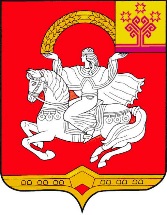 Чувашская Республика     Яльчикский районАдминистрацияЯльчикского районаПОСТАНОВЛЕНИЕ            «04» мая 2022 г. №272       село ЯльчикиЧёваш РеспубликиЕлч.к район.Елч.к районДепутатсен пухёв.ЙЫШЁНУ2022= майён 31- м.ш.  № 17/2-сЕлч.к ял.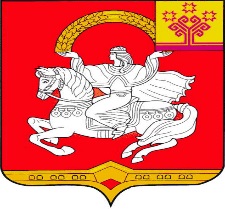 Чувашская  РеспубликаЯльчикский районСобрание депутатовЯльчикского районаРЕШЕНИЕ«  31 »  мая 2022 года №17/2-ссело Яльчики8Земельный участок из земель населенных пунктов площадью 1806 кв.м. с расположенным на нем зданием по адресу: Чувашская Республика, Яльчикский район, д. Новое Изамбаево, ул. Школьная, д.28404,7III9Земельный участок из земель населенных пунктов с расположенным на нем зданием по адресу: Чувашская Республика, Яльчикский район, д. Старое Янашево, ул. Анаткас, д.701809,6III10Земельный участок из земель населенных пунктов площадью  с расположенными на нем зданиями по адресу: Чувашская Республика, Яльчикский район, д. Старое Янашево, ул. Анаткас, д.70286,7/136,4IIIЧёваш РеспубликиЕлч.к район.Елч.к районДепутатсен пухёв.ЙЫШЁНУ2022=   майён 31 -м.ш. №17/3-с    Елч.к ял.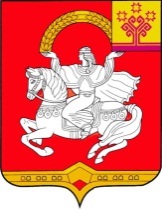 Чувашская  РеспубликаЯльчикский районСобрание депутатовЯльчикского районаРЕШЕНИЕ«31» мая 2022 г. № 17/3-ссело ЯльчикиЧёваш РеспубликиЕлч.к район.Елч.к районДепутатсен пухёв.ЙЫШЁНУ2022=    майан 31-м.ш. № 17/4-с   Елч.к ял.Чувашская  РеспубликаЯльчикский районСобрание депутатовЯльчикского районаРЕШЕНИЕ«31» мая 2022 г. № 17/4-ссело ЯльчикиЧёваш РеспубликиЕлч.к район.Елч.к районДепутатсен пухёв.ЙЫШЁНУ2022=   майён 31 -м.ш. №17/5-сЕлч.к ял.Чувашская  РеспубликаЯльчикский районСобрание депутатовЯльчикского районаРЕШЕНИЕ«31» мая 2022 г. № 17/5-ссело Яльчики